УТВЕРЖДЕН 11 мая 2018 г.Совет директоров   Председатель Совета директоров __________________________ Куликов А.А.Протокол от 11 мая 2018 г. №7/25Е Ж Е К В А Р Т А Л Ь Н Ы Й  О Т Ч Е ТОткрытое  акционерное общество энергетики и электрификации "Ростовэнергоремонт"Код эмитента: 35154-Еза 1 квартал 2018 г.Адрес эмитента: 344007 Российская Федерация, г. Ростов-на-Дону, Станиславского 118Информация, содержащаяся в настоящем ежеквартальном отчете, подлежит раскрытию в соответствии с законодательством Российской Федерации о ценных бумагахОглавлениеРаздел I. Сведения о банковских счетах, об аудиторе (аудиторской организации), оценщике и о финансовом консультанте эмитента, а также о лицах, подписавших ежеквартальный отчет1.1. 
Сведения о банковских счетах эмитента1.2. 
Сведения об аудиторе (аудиторах) эмитента1.3. 
Сведения об оценщике (оценщиках) эмитента1.4. 
Сведения о консультантах эмитента1.5. 
Сведения о лицах, подписавших ежеквартальный отчетРаздел II. Основная информация о финансово-экономическом состоянии эмитента2.1. 
Показатели финансово-экономической деятельности эмитента2.3. 
Обязательства эмитента2.3.1. 
Заемные средства и кредиторская задолженность2.3.2. 
Кредитная история эмитента2.3.3. 
Обязательства эмитента из предоставленного им обеспечения2.3.4. 
Прочие обязательства эмитента2.4. 
Риски, связанные с приобретением размещаемых (размещенных) ценных бумагРаздел III. Подробная информация об эмитенте3.1. 
История создания и развитие эмитента3.1.1. 
Данные о фирменном наименовании (наименовании) эмитента3.1.2. 
Сведения о государственной регистрации эмитента3.1.3. 
Сведения о создании и развитии эмитента3.1.4. 
Контактная информация3.1.5. 
Идентификационный номер налогоплательщика3.1.6. 
Филиалы и представительства эмитента3.2. 
Основная хозяйственная деятельность эмитента3.2.1. 
Основные виды экономической деятельности эмитента3.2.2. 
Основная хозяйственная деятельность эмитента3.2.3. 
Материалы, товары (сырье) и поставщики эмитента3.2.4. 
Рынки сбыта продукции (работ, услуг) эмитента3.2.5. 
Сведения о наличии у эмитента разрешений (лицензий) или допусков к отдельным видам работ3.2.6. 
Сведения о деятельности отдельных категорий эмитентов3.3. 
Планы будущей деятельности эмитента3.4. 
Участие эмитента в банковских группах, банковских холдингах, холдингах и ассоциациях3.5. 
Подконтрольные эмитенту организации, имеющие для него существенное значение3.6. 
Состав, структура и стоимость основных средств эмитента, информация о планах по приобретению, замене, выбытию основных средств, а также обо всех фактах обременения основных средств эмитентаРаздел IV. Сведения о финансово-хозяйственной деятельности эмитента4.1. 
Результаты финансово-хозяйственной деятельности эмитента4.2. 
Ликвидность эмитента, достаточность капитала и оборотных средств4.3. 
Финансовые вложения эмитента4.4. 
Нематериальные активы эмитента4.5. 
Сведения о политике и расходах эмитента в области научно-технического развития, в отношении лицензий и патентов, новых разработок и исследований4.6. 
Анализ тенденций развития в сфере основной деятельности эмитента4.7. 
Анализ факторов и условий, влияющих на деятельность эмитента4.8. 
Конкуренты эмитентаРаздел V. Подробные сведения о лицах, входящих в состав органов управления эмитента, органов эмитента по контролю за его финансово-хозяйственной деятельностью, и краткие сведения о сотрудниках (работниках) эмитента5.1. 
Сведения о структуре и компетенции органов управления эмитента5.2. 
Информация о лицах, входящих в состав органов управления эмитента5.2.1. 
Состав совета директоров (наблюдательного совета) эмитента5.2.2. 
Информация о единоличном исполнительном органе эмитента5.2.3. 
Состав коллегиального исполнительного органа эмитента5.3. 
Сведения о размере вознаграждения и/или компенсации расходов по каждому органу управления эмитента5.4. 
Сведения о структуре и компетенции органов контроля за финансово-хозяйственной деятельностью эмитента, а также об организации системы управления рисками и внутреннего контроля5.5. 
Информация о лицах, входящих в состав органов контроля за финансово-хозяйственной деятельностью эмитента5.6. 
Сведения о размере вознаграждения и (или) компенсации расходов по органу контроля за финансово-хозяйственной деятельностью эмитента5.7. 
Данные о численности и обобщенные данные о составе сотрудников (работников) эмитента, а также об изменении численности сотрудников (работников) эмитента5.8. 
Сведения о любых обязательствах эмитента перед сотрудниками (работниками), касающихся возможности их участия в уставном капитале эмитентаРаздел VI. Сведения об участниках (акционерах) эмитента и о совершенных эмитентом сделках, в совершении которых имелась заинтересованность6.1-6.2. 
Акционеры6.1. 
Сведения об общем количестве акционеров (участников) эмитента6.2. 
Сведения об участниках (акционерах) эмитента, владеющих не менее чем пятью процентами его уставного капитала или не менее чем пятью процентами его обыкновенных акций, а также сведения о контролирующих таких участников (акционеров) лицах, а в случае отсутствия таких лиц о таких участниках (акционерах), владеющих не менее чем 20 процентами уставного капитала или не менее чем 20 процентами их обыкновенных акций6.3. 
Сведения о доле участия государства или муниципального образования в уставном капитале эмитента, наличии специального права ('золотой акции')6.4. 
Сведения об ограничениях на участие в уставном капитале эмитента6.5. 
Сведения об изменениях в составе и размере участия акционеров (участников) эмитента, владеющих не менее чем пятью процентами его уставного капитала или не менее чем пятью процентами его обыкновенных акций6.6. 
Сведения о совершенных эмитентом сделках, в совершении которых имелась заинтересованность6.7. 
Сведения о размере дебиторской задолженностиРаздел VII. Бухгалтерская(финансовая) отчетность эмитента и иная финансовая информация7.1. 
Годовая бухгалтерская(финансовая) отчетность эмитента7.2. 
Промежуточная бухгалтерская (финансовая) отчетность эмитента7.3. 
Консолидированная финансовая отчетность эмитента7.4. 
Сведения об учетной политике эмитента7.5. 
Сведения об общей сумме экспорта, а также о доле, которую составляет экспорт в общем объеме продаж7.6. 
Сведения о существенных изменениях, произошедших в составе имущества эмитента после даты окончания последнего завершенного отчетного года7.7. 
Сведения об участии эмитента в судебных процессах в случае, если такое участие может существенно отразиться на финансово-хозяйственной деятельности эмитентаРаздел VIII. Дополнительные сведения об эмитенте и о размещенных им эмиссионных ценных бумагах8.1. 
Дополнительные сведения об эмитенте8.1.1. 
Сведения о размере, структуре уставного капитала эмитента8.1.2. 
Сведения об изменении размера уставного капитала эмитента8.1.3. 
Сведения о порядке созыва и проведения собрания (заседания) высшего органа управления эмитента8.1.4. 
Сведения о коммерческих организациях, в которых эмитент владеет не менее чем пятью процентами уставного капитала либо не менее чем пятью процентами обыкновенных акций8.1.5. 
Сведения о существенных сделках, совершенных эмитентом8.1.6. 
Сведения о кредитных рейтингах эмитента8.2. 
Сведения о каждой категории (типе) акций эмитента8.3. 
Сведения о предыдущих выпусках эмиссионных ценных бумаг эмитента, за исключением акций эмитента8.3.1. 
Сведения о выпусках, все ценные бумаги которых погашены8.3.2. 
Сведения о выпусках, ценные бумаги которых не являются погашенными8.4. 
Сведения о лице (лицах), предоставившем (предоставивших) обеспечение по облигациям эмитента с обеспечением, а также об обеспечении, предоставленном по облигациям эмитента с обеспечением8.4.1. 
Дополнительные сведения об ипотечном покрытии по облигациям эмитента с ипотечным покрытием8.4.2. 
Дополнительные сведения о залоговом обеспечении денежными требованиями по облигациям эмитента с залоговым обеспечением денежными требованиями8.5. 
Сведения об организациях, осуществляющих учет прав на эмиссионные ценные бумаги эмитента8.6. 
Сведения о законодательных актах, регулирующих вопросы импорта и экспорта капитала, которые могут повлиять на выплату дивидендов, процентов и других платежей нерезидентам8.7. 
Сведения об объявленных (начисленных) и (или) о выплаченных дивидендах по акциям эмитента, а также о доходах по облигациям эмитента8.7.1. 
Сведения об объявленных и выплаченных дивидендах по акциям эмитента8.7.2. 
Сведения о начисленных и выплаченных доходах по облигациям эмитента8.8. 
Иные сведения8.9. 
Сведения о представляемых ценных бумагах и эмитенте представляемых ценных бумаг, право собственности на которые удостоверяется российскими депозитарными распискамиПриложение к ежеквартальному отчету. Аудиторское заключение к годовой бухгалтерской(финансовой) отчетности эмитентаПриложение к ежеквартальному отчету. Приложение к годовому бухгалтерскому балансуПриложение к ежеквартальному отчету. Учетная политикаВведениеОснования возникновения у эмитента обязанности осуществлять раскрытие информации в форме ежеквартального отчетаЭмитент является акционерным обществом, созданным при приватизации государственных и/или муниципальных предприятий (их подразделений), и в соответствии с планом приватизации, утвержденным в установленном порядке и являвшимся на дату его утверждения проспектом эмиссии акций такого эмитента, была предусмотрена возможность отчуждения акций эмитента более чем 500 приобретателям либо неограниченному кругу лицНастоящий ежеквартальный отчет содержит оценки и прогнозы уполномоченных органов управления эмитента касательно будущих событий и/или действий, перспектив развития отрасли экономики, в которой эмитент осуществляет основную деятельность, и результатов деятельности эмитента, в том числе планов эмитента, вероятности наступления определенных событий и совершения определенных действий. Инвесторы не должны полностью полагаться на оценки и прогнозы органов управления эмитента, так как фактические результаты деятельности эмитента в будущем могут отличаться от прогнозируемых результатов по многим причинам. Приобретение ценных бумаг эмитента связано с рисками, описанными в настоящем ежеквартальном отчете.Раздел I. Сведения о банковских счетах, об аудиторе (аудиторской организации), оценщике и о финансовом консультанте эмитента, а также о лицах, подписавших ежеквартальный отчет1.1. Сведения о банковских счетах эмитентаСведения о кредитной организацииПолное фирменное наименование: Открытое акционерное общество коммерческий банк "Центр-Инвест"Сокращенное фирменное наименование: ПАО КБ "Центр-Инвест"Место нахождения: г. Ростов-на-Дону, пр. Соколова,62ИНН: 6163011391БИК: 046017762Номер счета: 40702840100000001471Корр. счет:Тип счета: Валютный счет в долларах (текущий)Сведения о кредитной организацииПолное фирменное наименование: Открытое акционерное общество коммерческий банк "Центр-Инвест"Сокращенное фирменное наименование: ПАО КБ "Центр-Инвест"Место нахождения: г. Ростов-на-Дону, пр. Соколова,62ИНН: 6163011391БИК: 046015762Номер счета: 40702978700000001471Корр. счет:Тип счета: валютный счет в евро (текущий)Сведения о кредитной организацииПолное фирменное наименование: Открытое акционерное общество коммерческий банк "Центр-Инвест"Сокращенное фирменное наименование: ПАО КБ "Центр-Инвест"Место нахождения: г. Ростов-на-Дону, пр. Соколова,62ИНН: 6163011391БИК: 046015762Номер счета: 40702810200000002290Корр. счет: 30101810100000000762Тип счета: расчетный счет (текущий)(Указанная информация раскрывается в отношении всех расчетных и иных счетов эмитента, а в случае, если их число составляет более 3, - в отношении не менее 3 расчетных и иных счетов эмитента, которые он считает для себя основными)1.2. Сведения об аудиторе (аудиторах) эмитентаУказывается информация в отношении аудитора (аудиторской организации), осуществившего (осуществившей) независимую проверку бухгалтерской (финансовой) отчетности эмитента, а также консолидированной финансовой отчетности эмитента, входящей в состав ежеквартального отчета, а также аудитора (аудиторской организации), утвержденного (выбранного) для проведения аудита годовой бухгалтерской (финансовой) отчетности и годовой консолидированной финансовой отчетности эмитента за текущий и последний завершенный отчетный год.Полное фирменное наименование: Общество с ограниченной ответственностью ЮгГарантияАудит"Сокращенное фирменное наименование: ООО "ЮГА"Место нахождения: 344002 г. ростов-на-Дону, ул. М. Горького,84,38,43ИНН: 6164256348ОГРН: 1066164205271Телефон: (863) 275-4453Факс:Адрес электронной почты: uga-rostov@yandex.ruДанные о членстве аудитора в саморегулируемых организациях аудиторовПолное наименование: НП "Аудиторская Ассоциация Сотружество"Место нахождения119192 Российская Федерация, Москва, Мичуринская 21 корп. 4Отчетный год (годы) из числа последних пяти завершенных финансовых лет и текущего финансового года, за который (за которые) аудитором проводилась (будет проводиться) независимая проверка годовой бухгалтерской (финансовой) отчетности эмитентаОписываются факторы, которые могут оказать влияние на независимость аудитора (аудиторской организации) от эмитента, в том числе указывается информация о наличии существенных интересов, связывающих аудитора (лиц, занимающих должности в органах управления и органах контроля за финансово-хозяйственной деятельностью аудиторской организации) с эмитентом (лицами, занимающими должности в органах управления и органах контроля за финансово-хозяйственной деятельностью эмитента)Факторов, которые могут оказать влияние на независимость аудитора (аудиторской организации) от эмитента, в том числе указывается информация о наличии существенных интересов, связывающих аудитора (лиц, занимающих должности в органах управления и органах контроля за финансово-хозяйственной деятельностью аудиторской организации) с эмитентом (лицами, занимающими должности в органах управления и органах контроля за финансово-хозяйственной деятельностью эмитента), нетПорядок выбора аудитора эмитентаНаличие процедуры тендера, связанного с выбором аудитора, и его основные условия:
Аудитор был выбран по итогам открытого конкурса.
  
Процедура выдвижения кандидатуры аудитора для утверждения собранием акционеров (участников), в том числе орган управления, принимающий соответствующее решение:
 1. Советом директоров было принято решение о проведении открытого конкурса по отбору аудиторов.
2.Организатором конкурса была размещена конкурсная документация о проведении открытого конкурса аудиторских организаций на официальном сайте (www.zakupki.gov.ru) и на сайте общества (www.rer.aaanet.ru)  
3.Процедура вскрытия конвертов с заявками на участие в открытом конкурсе проведена  по адресу: 344007, г. Ростов-на-Дону, ул. Станиславского,118
4. В установленный  срок подачи  заявок на участие, указанное в извещении о проведении открытого конкурса в ОАО Э и Э «Ростовэнергоремонт» предоставлена одна заявка, содержащая сведения и документы, предусмотренные конкурсной документацией АО от следующей аудиторской организации: ООО «ЮгГарантияАудит»
При выполнении  ч.4 и ч.5 ст. 27 Закона РФ от 21.07.2005 года №94 –ФЗ «О размещении заказов на поставки товаров, выполнении работ, оказании услуг для государственных и муниципальных нужд» признать конкурс несостоявшимся и   заключить   контракт с единственным участником размещения заказа, который подал заявку на участие в конкурсе и был признан участником конкурса 
Признать ООО «ЮгГарантияАудит»( Россия, 344002,г. Ростов-на-Дону, М.  Горького,84,38,43)   единственным  участником  конкурса
Работ аудитора, в рамках специальных аудиторских заданий, не проводилосьОписывается порядок определения размера вознаграждения аудитора (аудиторской организации), указывается фактический размер вознаграждения, выплаченного эмитентом аудитору (аудиторской организации) по итогам последнего завершенного отчетного года, за который аудитором (аудиторской организацией) проводилась независимая проверка годовой бухгалтерской (финансовой) отчетности и (или) годовой консолидированной финансовой отчетности эмитента:
 Вознаграждение  аудитора определяется в рамках контракта(договора) по итогам проведенного открытого конкурса.Отсроченных и просроченных платежей за оказанные аудитором услуги нет1.3. Сведения об оценщике (оценщиках) эмитентаОценщики по основаниям, перечисленным в настоящем пункте, в течение 12 месяцев до даты окончания отчетного квартала не привлекались1.4. Сведения о консультантах эмитентаФинансовые консультанты по основаниям, перечисленным в настоящем пункте, в течение 12 месяцев до даты окончания отчетного квартала не привлекались1.5. Сведения о лицах, подписавших ежеквартальный отчетФИО: Шихалёв Виктор ЕфимовичГод рождения: 1951Сведения об основном месте работы:Организация: ОАО Э и Э "Ростовэнергоремонт"Должность: Генеральный директорФИО: Гудкова Инна АлександровнаГод рождения: 1982Сведения об основном месте работы:Организация: ОАО Э и Э "Ростовэнергоремонт"Должность: главный бухгалтерРаздел II. Основная информация о финансово-экономическом состоянии эмитента2.1. Показатели финансово-экономической деятельности эмитентаВ связи с тем, что ценные бумаги эмитента не допущены к организованным торгам и эмитент не является организацией, предоставившей обеспечение по облигациям другого эмитента, которые допущены к организованным торгам на основании п. 10.10 Положения о раскрытии информации настоящая информация эмитентом в ежеквартальный отчет не включается2.2. Рыночная капитализация эмитентаНе указывается эмитентами, обыкновенные именные акции которых не допущены к обращению организатором торговли2.3. Обязательства эмитента2.3.1. Заемные средства и кредиторская задолженностьВ связи с тем, что ценные бумаги эмитента не допущены к организованным торгам и эмитент не является организацией, предоставившей обеспечение по облигациям другого эмитента, которые допущены к организованным торгам на основании п. 10.10 Положения о раскрытии информации настоящая информация эмитентом в ежеквартальный отчет не включается2.3.2. Кредитная история эмитентаВ связи с тем, что ценные бумаги эмитента не допущены к организованным торгам и эмитент не является организацией, предоставившей обеспечение по облигациям другого эмитента, которые допущены к организованным торгам на основании п. 10.10 Положения о раскрытии информации настоящая информация эмитентом в ежеквартальный отчет не включается2.3.3. Обязательства эмитента из предоставленного им обеспеченияВ связи с тем, что ценные бумаги эмитента не допущены к организованным торгам и эмитент не является организацией, предоставившей обеспечение по облигациям другого эмитента, которые допущены к организованным торгам на основании п. 10.10 Положения о раскрытии информации настоящая информация эмитентом в ежеквартальный отчет не включается2.3.4. Прочие обязательства эмитентаПрочих обязательств, не отраженных в бухгалтерской (финансовой) отчетности, которые могут существенно отразиться на финансовом состоянии эмитента, его ликвидности, источниках финансирования и условиях их использования, результатах деятельности и расходов, не имеется2.4. Риски, связанные с приобретением размещаемых (размещенных) ценных бумагПолитика эмитента в области управления рисками:
2.4.1. Отраслевые риски В связи с реструктуризацией РАО «ЕЭС России» и выделением множества ремонтных подразделений в качестве самостоятельных юридических лиц, возникает риск ужесточения конкуренции на рынке энергоремонта, в ряде случаев недобросовестной, что, в свою очередь, может привести к снижению заказов на выполнение ремонтных работ.2.4.2. Страновые и региональные риски           Предприятие осуществляет основную деятельность в Российской Федерации, поэтому на его экономическое и финансовое состояние оказывают влияние риски, связанные с политической и экономической ситуацией в стране.
Риски, связанные с политической и экономической ситуацией в стране и в регионе, в которых Эмитент зарегистрирован в качестве налогоплательщика и /или осуществляет основную деятельность при условии, что основная деятельность Эмитента в такой стране (регионе) приносит более 10% процентов доходов за последний завершенный отчетный период.
По мнению руководства Компании, ухудшение политической и экономической ситуации в регионе маловероятно.
Предполагаемые действия Эмитента на случай отрицательного влияния изменения ситуации в стране (странах) и регионе на его деятельность:
В случае отрицательного влияния изменения ситуации в регионе на деятельность компании Эмитент предполагает осуществить все действия, направленные на снижение влияния таких изменений на свою деятельность, в том числе: сокращение издержек производства, сокращение расходов.
В случае возникновения возможных военных конфликтов Эмитент несет существенные риски выведения из строя его основных средств. Введение чрезвычайного положения и забастовки не окажут существенного влияния на деятельность Эмитента, такие риски минимальны и маловероятны.
Ростовская область по своему местонахождению приближена к зоне возможных военных конфликтов, но эмитенту не присущи риски, связанные с военными действиями в других регионах области. 
Риски, связанные с географическими особенностями региона, в том числе повышенной опасностью стихийных бедствий, возможным прекращением транспортного сообщения в связи с удаленностью и/или труднодоступностью, не оказывают существенного влияния на Эмитента, поскольку регион деятельности Эмитента мало подвержен таким рискам.
Эмитент зарегистрирован в качестве налогоплательщика и осуществляет основную деятельность на территории Ростовской области. Географическое расположение Ростовской области, климатические условия, а также статус Ростовской области как центра Южного федерального округа, предопределяют благоприятные экономические перспективы Ростовской области, сосредоточение финансовых, трудовых, инвестиционных производственных ресурсов в Ростовской области.


2.4.3. Финансовые рискиПри наличии этих рисков может ухудшиться финансовое состояние эмитента, его ликвидность, результаты деятельности.  Во избежание этого изучаются возможные факторы возникновения рисков с целью поиска путей их недопущения.
На деятельность предприятия могут оказать влияние следующие финансовые риски:
1.      Риски, связанные с изменением процентных ставок  отсутствуют;
2.      Риски, связанные с изменением курса обмена иностранных валют отсутствуют
Поскольку вся сумма расходов номинирована в рублях, а доходы не привязаны к валютному курсу, вероятность возникновения существенных финансовых рисков (которые бы сильно повлияли на изменение выручки, расходов и прибыли) отсутствует.
В связи с тем, что эмитент не осуществляет экспортно-импортные операции, а расчеты с поставщиками и потребителями осуществляются в валюте Российской федерации, колебание валютного курса на деятельность эмитента не влияет.
3.Риски, связанные с условиями кредитных договоров маловероятны.
Риск несоблюдения условий кредитных договоров в будущем маловероятен. Политика организации строится по принципу  не привлечения  кредитов,   пополнение оборотных средств производится за счет собственных средств общества.
3.Инфляционный риск
Инфляция не оказывает влияния на выплаты по ценным бумагам эмитента, поскольку указанные выплаты не осуществляются.
Наибольшее влияние на результаты деятельности предприятия окажет инфляция издержек, т.е. рост цен на материально-технические ресурсы , а также рост заработной платы. В этом случае наиболее уязвимыми становятся такие показатели, как темп прироста объемов производства (снизится), темп прироста объемов реализации (снизится), прибыль (сократится), рентабельность (снизится).
Риск потери ликвидности связан с возможными невыполнением предприятием своих обязательств или не обеспечением требуемого роста активов отсутствует. Показатель ликвидности за отчетный период позволяют сделать вывод, что Общество способно погасить обязательства в текущий момент.
4.Риски, связанные с изменением таможенной политики и валютного регулирования связанные с финансово-хозяйственной деятельностью Эмитента отсутствуют
Подверженность показателей финансовой отчетности Эмитента, подготовленной по российским стандартам бухгалтерского учета, влиянию указанных финансовых рисков.
Основными показателями финансовой отчетности, на которые оказывают влияние финансовые риски, обусловленные инфляционными процессами, являются:
Величина прибыли от продаж основной продукции (работ, услуг).
Величина дебиторской и кредиторской задолженности.
Чистая прибыль, остающаяся в распоряжении предприятия.
В целях минимизации финансовых рисков, связанных с инфляционными процессами, и оказывающими влияние на финансовые результаты деятельности, Эмитентом разработана и проводится комплексная программа мероприятий.
 Для анализа финансовых рисков производится планирование и оценка фактически сложившейся прибыльности работы. Ежеквартально определяются показатели рентабельности, свидетельствующие об уровне доходности Эмитента, нормативные значения финансовых коэффициентов, характеризующих платежеспособность и ликвидность предприятия, показатели деловой активности сравниваются с фактическими результатами деятельности, что дает возможность оперативно выявлять недостатки в работе общества и принимать меры для их ликвидации.
2.4.4. Правовые рискиПравовые риски не столь существенны, однако Общество в хозяйственной деятельности придерживается рекомендаций, разработанных ЦБ РФ, которые определяют правовой риск, как риск возникновения убытков вследствие влияния внутренних и внешних факторов.
Эмитент осуществляет свою финансово-хозяйственную деятельность в основном в Российской Федерации, что обуславливает его зависимость от федерального законодательства, а также законодательства субъектов Российской Федерации.
Основные правовые риски в настоящее время связаны с продолжающимся реформированием сферы электроэнергетики, внесением изменений в ранее принятые нормативно-правовые акты, и вместе с тем, не всегда четким правовым регулированием отдельных видов деятельности в электроэнергетики. В частности особую важность приобретает правовое поле, в котором приходится осуществлять хозяйственную деятельность.

1.Риски, связанные с изменением валютного законодательства.
Эмитент  не осуществляет экспорт товаров, работ и услуг. В связи с этим правовые риски, связанные с деятельностью Эмитента, описываются только для внутреннего рынка. В целом, риски, связанные с деятельностью Эмитента, характерны для большей части субъектов предпринимательской деятельности, работающих на территории Российской Федерации, и частично могут рассматриваться как общестрановые. Резкое изменение законодательства о валютном регулировании и контроле не отразится на деятельности Эмитента, так как операционные  расходы номинированы в национальной валюте и не относится к расчетам с иностранными поставщиками.
2.Риски, связанные с изменением налогового законодательства.
Как и любой иной субъект хозяйственной деятельности Эмитент является участником налоговых отношений. В настоящее время в Российской Федерации действует Налоговый кодекс и ряд законов, регулирующих различные налоги, установленные федеральными и региональными органами. Применяемые налоги включают в себя, в частности, налог на добавленную стоимость, налог на прибыль, налог на имущество, единый социальный налог и прочие отчисления. Соответствующие нормативные акты нередко содержат нечеткие формулировки, либо отсутствуют вообще при минимальной базе. Кроме того, различные министерства и ведомства, равно как и их представители, зачастую расходятся во мнениях относительно правовой интерпретации тех или иных вопросов, что создает неопределенность и определенные противоречия. Подготовка и предоставление налоговой отчетности вместе с другими компонентами системы регулирования находятся в ведении и под контролем различных органов, имеющих законодательно закрепленное право налагать существенные штрафы, санкции и пени. Вследствие этого налоговые риски в России существенно превышают риски, характерные для стран с более развитой фискальной системой.
Руководство эмитента считает, что Общество в полной мере соблюдает налоговое законодательство, касающееся ее деятельности, что, тем не менее, не устраняет потенциальный риск расхождения во мнениях с соответствующими регулирующими органами по вопросам, допускающим неоднозначную интерпретацию.
В случае внесения изменений в законодательство Российской Федерации о налогах и сборах, Эмитент будет осуществлять свою финансово-хозяйственную деятельность с учетом таких изменений. 
3.Риски, связанные с изменением правил таможенного контроля и пошлин.
Изменение правил таможенного контроля и пошлин не несет для деятельности Эмитента никаких рисков. 


2.4.5. Риск потери деловой репутации (репутационный риск)В условиях рыночной экономики положительная репутация предприятия
является одним из факторов успеха, превосходства над конкурентами. Именно она
способна оказывать влияние на действия потребителей, партнеров, контрагентов и т.д.
Добиться положительной репутации предприятие может путем стабильно эффективной
и прозрачной деятельности.
В процесс обеспечения положительной деловой репутации эмитента вовлечены
все службы предприятия. 
Главными задачами в области управления репутационными
рисками являются следующие:

- выявление и мониторинг направлений и сфере деятельности предприятия,
подверженных повышенному воздействию репутационного риска;
- выявление и идентификация источников усиления репутационного риска;
- оценка и анализ возможного допустимого влияния репутационного риска на
деятельность предприятия;
- разработка мер по предупреждению и оптимизации данного риска.
-осуществляет сбор и детальный анализ
различных материалов и информации, размещенных в СМИ, относительно самого
общества и его деятельности.
Рационально организованная совместная деятельность всех служб эмитента
позволяет постоянно мониторить и обладать информацией о реальной рисковой
ситуации на предприятии, о влиянии репутационного риска на деятельность
предприятия, а также выявлять возникшие и потенциальные проблемы в данной сфере и
совместно разрабатывать и реализовывать соответствующие необходимые меры
реагирования.
В целях минимизации репутационного риска общество использует следующие
основные методы:
- производит на постоянной основе мониторинг изменений законодательства и
осуществляет постоянный контроль за соблюдением законодательства Российской
Федерации;
- обеспечивает своевременность расчетов по заключаемым с контрагентами
сделкам;
- обеспечивает постоянное повышение квалификации работников эмитента.
В любом случае сложившаяся и постоянно совершенствующаяся система
управления в обществе позволяет поддерживать репутационные риски предприятия на
минимальном уровне.
2.4.6. Стратегический рискВ последнее время неуклонно возрастает роль стратегического риска в общей
системе управления рисками предприятия, ведь управление таким риском – это
неотъемлемая часть общего управления организации, которая стремится сохранить свою
конкурентоспособность.
Возникновение стратегического риска может быть обусловлено как внутренними,
так и внешними причинами.
Внутренними причинами возникновения стратегического риска для эмитента является:
- ошибки (недостатки), допущенные при принятии решений, определяющих
стратегию деятельности эмитента, - некачественное стратегическое управление
предприятием, в том числе отсутствие (недостаточный учет) возможных опасностей,
которые могут угрожать деятельности общества;
- неправильное (недостаточно обоснованное) определение перспективных
направлений деятельности, в которых эмитент может достичь преимущества перед
конкурентами;
- полное (частичное) отсутствие соответствующих организационных мер
(управленческих решений), которые могут обеспечить достижение стратегических целей
деятельности общества.
Внешними причинами возникновения стратегического риска является  полное
(частичное) отсутствие необходимых ресурсов, в том числе финансовых, материально-
технических и людских, для достижения стратегических целей эмитента.
Общество проводит планомерную политику минимизации указанного риска,
используя следующие основные методы:
- фиксирование во внутренних документах, в том числе и в уставе, разграничения
полномочий органов управления по принятию решений;
- повышение качества корпоративного управления на предприятии;
- контроль обязательности исполнения подразделениями и работниками
предприятия решений, принятых вышестоящим органом;
- мониторинг изменений законодательства       РФ и действующих нормативных
актов с целью выявления и предотвращения стратегического риска на постоянной
основе;
- мониторинг ресурсов, в том числе финансовых, материально-технических,
людских, для реализации стратегических задач эмитента;
- обеспечение постоянного повышения квалификации работников общества с
целью выявления и предотвращения стратегического риска;
- обеспечение постоянного доступа максимального количества работников
предприятия к актуальной информации по законодательству, внутренним документам
эмитента.
2.4.7. Риски, связанные с деятельностью эмитентаРиски эмитента, в том числе риски, связанные с:
1.Несвоевременными платежами заказчиков за выполненные работы;
2. Риски, связанные с возможностью потери Заказчиков, на выручки с которыми приходится не менее чем 10 процентов общей выручки от продажи продукции (работ, услуг) эмитента.
3. Отсутствием возможности продлить действие лицензии эмитента на ведение определенного вида деятельности и др. 
Изменение требований по лицензированию основной деятельности Эмитента может негативно отразиться на деятельности Эмитента в том случае, если из-за этих изменений Компания не сможет получить лицензии (в том числе и по причине отсутствия разработанного государством механизма выдачи лицензии), необходимые ей для дальнейшей деятельности. Это будет иметь негативное последствие для Эмитента, однако вероятность подобных событий в настоящий момент не велика.
Эмитент обладает всеми лицензиями и разрешениями необходимыми для активной деятельности на рынке энергоремонта.
Доход Эмитента подвержен сезонным колебаниям (сезонно изменяется полезный отпуск). Вследствие этого существует риск возникновения значительных сокращений  в выручке  в 1 и 4 квартале. 
4.Риски, связанные с обязательствами по долгам третьих лиц отсутствуют.
Так как эмитент в настоящее время не участвует в существенных судебных процессах, которые могут повлечь определенные издержки, риск, связанный с судебными процессами не свойственен.
         Эмитент не разработал отдельного документа, описывающего его политику в области минимизации рисков, однако органы управления эмитента стараются минимизировать воздействие вышеуказанных рисков на свою текущую деятельность, адекватно и своевременно реагируя на изменения текущей и прогнозируемой ситуации.


Раздел III. Подробная информация об эмитенте3.1. История создания и развитие эмитента3.1.1. Данные о фирменном наименовании (наименовании) эмитентаПолное фирменное наименование эмитента: Открытое  акционерное общество энергетики и электрификации "Ростовэнергоремонт"Дата введения действующего полного фирменного наименования: 24.09.1997Сокращенное фирменное наименование эмитента: ОАО Э и Э "Ростовэнергоремонт"Дата введения действующего сокращенного фирменного наименования: 24.09.1997Все предшествующие наименования эмитента в течение времени его существованияПолное фирменное наименование: Ростовское производственное предприятие  "Ростовэнергоремонт"Сокращенное фирменное наименование: РПП "Ростовэнергоремонт"Дата введения наименования: 05.08.1950Основание введения наименования:
Полное фирменное наименование: Акционерное общество открытого типа "Ростовэнергоремонт"Сокращенное фирменное наименование: АООТ "Ростовэнергоремонт"Дата введения наименования: 02.03.1993Основание введения наименования:
Преобразовано приказом № 57 от 02.03.1993г.3.1.2. Сведения о государственной регистрации эмитентаДанные о первичной государственной регистрацииНомер государственной регистрации: 3327АО-РПДата государственной регистрации: 24.09.1997Наименование органа, осуществившего государственную регистрацию: Регистрационная палата администрации г. Ростова-на-ДонуДанные о регистрации юридического лица:Основной государственный регистрационный номер юридического лица: 1026103159059Дата внесения записи о юридическом лице, зарегистрированном до 1 июля 2002 года, в единый государственный реестр юридических лиц: 06.08.2002Наименование регистрирующего органа: Инспекция МНС России по Кировскому району г. Ростова-на-Дону3.1.3. Сведения о создании и развитии эмитентаЭмитент создан на неопределенный срокКраткое описание истории создания и развития эмитента. Цели создания эмитента, миссия эмитента (при наличии) и иная информация о деятельности эмитента, имеющая значение для принятия решения о приобретении ценных бумаг эмитента:
История создания и становления производственного предприятия «Ростовэнергоремонт» берет свое начало с 1 августа 1950 г. На предприятие было возложено проведение ремонта основного и вспомогательного оборудования электростанций, в т.ч. капитальный ремонт котлов, турбин, генераторов и трансформаторов, входящих в энергосистемы «Ростовэнерго» и «Краснодарэнерго». Одновременно с созданием предприятия начали создаваться и производственные цехи «Ростовэнергоремонт»: котельный, турбинный и электрический.
Котельный цех был основан также с 01.08.1950г. на базе участка котельного цеха «Харьковэнергоремонт» на Шахтинской ГРЭС. В 50-е годы идет становление котельного цеха, выражающееся в подборе кадров, создании материально-технической базы, накоплении опыта работы, освоении ремонтов котельного оборудования на Каменской ТЭЦ, Несветай ГРЭС, Волгоградской ТЭЦ, Ростовской ТЭЦ-1, Новороссийской ГРЭС и Краснодарской ГРЭС.
В 50-е годы начинают свое становление турбинный и электрический цехи, которые большинство работ выполняли как шефские, с использованием персонала заказчика. Затем в турбинном цехе организуются специальные группы: по устранению повышенной вибрации турбин, по ремонту и наладке систем автоматического регулирования турбин, правки прогибов роторов паровых турбин, по восстановлению лабиринтовых уплотнительных колец паровых турбин, промывки масляных систем турбоагрегатов и т.п.
Почти 10 лет основными направлениями работы электроцеха были: реконструкция роторов турбогенераторов фирмы АЕГ; удаление сёдел с лобовых частей обмоток роторов и ликвидация демпферных систем.
В 60-е годы электроцехом, в целях своевременного и качественного выполнения работ, применяется индустриальный метод ремонта электрооборудования. Для этих целей в 1962 г. в г. Ростове-на-Дону была введена в эксплуатацию производственно-ремонтная база, позволившая организовать перемотку роторов турбогенераторов и трансформаторов, а также изготовление обмоток статоров турбо и гидрогенераторов, крупных трансформаторов и электродвигателей.
В 70-е и 80-е годы производственное предприятие «Ростовэнергоремонт» достигло самых высоких показателей своей деятельности. Наших специалистов знали не только в Ростовской области, но и за ее пределами. Мы обслуживали теплоэлектростанции в 22 областях и республиках Советского Союза, а также в различных странах зарубежья.
В начале 90-х годах п/п  «Ростовэнергоремонт», как и большинство государственных предприятий, подверглось акционированию и стало называться открытым акционерным обществом энергетики и электрификации «Ростовэнергоремонт».
 С 2005г снижение численности персонала Общества произошло из-за оттока работников в различные фирмы однодневки и дочернии ремонтные организации при эл. станциях. После ликвидации РАО «ЕЭС России» произошло резкое снижение объемов выполняемых работ в электроэнергетике. Основной причиной снижения объемов производства является существующая коррупция при проведении торгов. Отсутствие достаточных материальных ресурсов у Общества не позволяет выполнять, как раньше, большие объемы работ.
Имеет место проблема старения, как рабочих, так и управленческого персонала, а также снижение квалификации работников АО.
Начиная с 2005 года, Общество периодически имеет отрицательные показатели рентабельности, а также наблюдается отрицательная динамика по показателям ликвидности и финансовой устойчивости.
Таким образом, ежегодное падение рентабельности производства, отсутствие достаточных объемов работ, снижение мобильности и численности персонала способствовало переводу с 20.06.2011г. Общества в режим неполной рабочей недели сроком до 6 месяцев. 
В анализируемом периоде  в ОАО ЭиЭ «Ростовэнергоремонт»  среднесписочная численность увеличилась и   составила 174 человека.
В 2013-2017годы ситуация  в  Обществе стабилизировалась.  Основным Заказчиком является группа компаний ЛУКОЙЛ.  Заказчик диктует жесткие условия договора , прежде всего, в системе оплаты за выполненные работы и Подрядчикам приходится выступать в роли инвестора. По-прежнему остро стоит проблема поиска новых заказов. Поэтому перспектива деятельности Общества в дальнейшем весьма проблематична.

3.1.4. Контактная информацияМесто нахождения эмитента344007 Россия, г. Ростов-на-Дону, Станиславского 118Адрес эмитента, указанный в едином государственном реестре юридических лиц344007 Россия, г.Ростов-на-Дону, Станиславского,118 118Телефон: (863) 2-385-668Факс: (863) 2-40-17-65Адрес электронной почты: rer@aaanet.ru    rerinfo@mail.ruАдрес страницы (страниц) в сети Интернет, на которой (на которых) доступна информация об эмитенте, выпущенных и/или выпускаемых им ценных бумагах: www.e-disclosure.ru/portal/company.aspx?id=198163.1.5. Идентификационный номер налогоплательщика61630095223.1.6. Филиалы и представительства эмитентаЭмитент не имеет филиалов и представительств3.2. Основная хозяйственная деятельность эмитента3.2.1. Основные виды экономической деятельности эмитентаКод вида экономической деятельности, которая является для эмитента основной3.2.2. Основная хозяйственная деятельность эмитентаВ связи с тем, что ценные бумаги эмитента не допущены к организованным торгам и эмитент не является организацией, предоставившей обеспечение по облигациям другого эмитента, которые допущены к организованным торгам на основании п. 10.10 Положения о раскрытии информации настоящая информация эмитентом в ежеквартальный отчет не включается3.2.3. Материалы, товары (сырье) и поставщики эмитентаВ связи с тем, что ценные бумаги эмитента не допущены к организованным торгам и эмитент не является организацией, предоставившей обеспечение по облигациям другого эмитента, которые допущены к организованным торгам на основании п. 10.10 Положения о раскрытии информации настоящая информация эмитентом в ежеквартальный отчет не включается3.2.4. Рынки сбыта продукции (работ, услуг) эмитентаОсновные рынки, на которых эмитент осуществляет свою деятельность:
 Россия,  Южный Федеральный округ.
Основными  Заказчиками являются  компании  группы "ЛУКОЙЛ".Факторы, которые могут негативно повлиять на сбыт эмитентом его продукции (работ, услуг), и возможные действия эмитента по уменьшению такого влияния:

Факторы микросреды, влияющие на сбыт:
1. Нестабильная поставка материалов и оборудования
2. Потеря существующих связей с заказчиками 
3. Неудовлетворённость заказчика качеством нашей продукции 
Уменьшить отрицательное влияние вышеперечисленных факторов можно следующим образом: 
- Создать производственные запасы; 
- Наладить контакты с новыми поставщиками; 
- Постоянный поиск новых Заказчиков, но нужно учитывать, что всё - таки более надёжные это старые, проверенные связи; 
-Постоянный контроль за качеством продукции; 
-действовать по обстоятельствам. 
 Факторы макросреды, влияющие на сбыт:
1. Принятие законов, ущемляющих права производителей 
2. Рост инфляции 
При отрицательном влиянии факторов макросреды мы практически не можем ничего поделать.3.2.5. Сведения о наличии у эмитента разрешений (лицензий) или допусков к отдельным видам работОрган (организация), выдавший соответствующее разрешение (лицензию) или допуск к отдельным видам работ: СОА "Объединение строителей Южного и Северо-Кавказского округов"Номер разрешения (лицензии) или документа, подтверждающего получение допуска к отдельным видам работ: С-031-61-0145-61-240417Вид деятельности (работ), на осуществление (проведение) которых эмитентом получено соответствующее разрешение (лицензия) или допуск: допуск к определенному виду или видам  работ, которые оказывают влияние на безопасность объектов капитального  строительстваДата выдачи разрешения (лицензии) или допуска к отдельным видам работ: 24.04.2017Срок действия разрешения (лицензии) или допуска к отдельным видам работ: Бессрочная3.2.6. Сведения о деятельности отдельных категорий эмитентовЭмитент не является акционерным инвестиционным фондом, страховой или кредитной организацией, ипотечным агентом.3.2.7. Дополнительные требования к эмитентам, основной деятельностью которых является добыча полезных ископаемыхОсновной деятельностью эмитента не является добыча полезных ископаемых3.2.8. Дополнительные требования к эмитентам, основной деятельностью которых является оказание услуг связиОсновной деятельностью эмитента не является оказание услуг связи3.3. Планы будущей деятельности эмитентаПланы будущей деятельности связаны с дальнейшим развитием рынка услуг по ремонту энергооборудования  в рамках заключенных договоров. Возможного изменения основной деятельности не предвидится.
Организации нового производства, разработки новых видов продукции, модернизации и реконструкции основных средств не ожидаются.3.4. Участие эмитента в банковских группах, банковских холдингах, холдингах и ассоциацияхЭмитент не участвует в банковских группах, банковских холдингах, холдингах и ассоциациях3.5. Подконтрольные эмитенту организации, имеющие для него существенное значениеЭмитент не имеет подконтрольных организаций, имеющих для него существенное значение3.6. Состав, структура и стоимость основных средств эмитента, информация о планах по приобретению, замене, выбытию основных средств, а также обо всех фактах обременения основных средств эмитентаВ связи с тем, что ценные бумаги эмитента не допущены к организованным торгам и эмитент не является организацией, предоставившей обеспечение по облигациям другого эмитента, которые допущены к организованным торгам на основании п. 10.10 Положения о раскрытии информации настоящая информация эмитентом в ежеквартальный отчет не включаетсяРаздел IV. Сведения о финансово-хозяйственной деятельности эмитента4.1. Результаты финансово-хозяйственной деятельности эмитентаВ связи с тем, что ценные бумаги эмитента не допущены к организованным торгам и эмитент не является организацией, предоставившей обеспечение по облигациям другого эмитента, которые допущены к организованным торгам на основании п. 10.10 Положения о раскрытии информации настоящая информация эмитентом в ежеквартальный отчет не включается4.2. Ликвидность эмитента, достаточность капитала и оборотных средствВ связи с тем, что ценные бумаги эмитента не допущены к организованным торгам и эмитент не является организацией, предоставившей обеспечение по облигациям другого эмитента, которые допущены к организованным торгам на основании п. 10.10 Положения о раскрытии информации настоящая информация эмитентом в ежеквартальный отчет не включается4.3. Финансовые вложения эмитентаВ связи с тем, что ценные бумаги эмитента не допущены к организованным торгам и эмитент не является организацией, предоставившей обеспечение по облигациям другого эмитента, которые допущены к организованным торгам на основании п. 10.10 Положения о раскрытии информации настоящая информация эмитентом в ежеквартальный отчет не включается4.4. Нематериальные активы эмитентаВ связи с тем, что ценные бумаги эмитента не допущены к организованным торгам и эмитент не является организацией, предоставившей обеспечение по облигациям другого эмитента, которые допущены к организованным торгам на основании п. 10.10 Положения о раскрытии информации настоящая информация эмитентом в ежеквартальный отчет не включается4.5. Сведения о политике и расходах эмитента в области научно-технического развития, в отношении лицензий и патентов, новых разработок и исследованийПолитику в области научно-технического развития эмитент не ведет.4.6. Анализ тенденций развития в сфере основной деятельности эмитентаОАО Э и Э  "Ростовэнергоремонт" начало свою производственную деятельность в августе1950г.  
За период существования предприятия его специалистами и рабочими был выполнен ряд уникальных работ по монтажу, ремонту и наладке энергетического оборудования, как для предприятий электроэнергетики, так и для предприятий других отраслей промышленности
Основными видами деятельности общества являются: ремонт, монтаж, техническоое перевооружение, модернизации, реконструкции, наладка и сервисное техническое обслуживание всех типов основного и вспомогательного энергетического оборудования.
Энергетика является базовой отраслью российской экономики, соответственно, падение либо рост промышленного  производства в целом будет непосредственным образом влиять на отрасль энергетики в целом.
В качестве основных факторов (внутренних и внешних), влияющих как на состояние отрасли в целом, так и на деятельность общества являются:
- существенный износ основных фондов – объем инвестиций в основные производственные фонды энергетики остается недостаточным для их обновления, что ведет к росту уровня износа энергооборудования и необходимости увеличения объемов ремонтных работ, диагностики и управления состоянием; 
- замена выбывающих старых генерирующих мощностей новыми – как следствие, необходимость развития компетенций в новых технологиях для осуществления ТО, диагностики и управления состоянием; 
- неэффективная тарифная политика, ведущая к занижению финансовых показателей;
- обеспеченность Общества квалифицированными  работниками;
 - рост курса иностранных валют; 
-повышение конкурентоспособности;
-проведение модернизации и реконструкции материально-технической базы;
-экономические условия в регионе;
-падение индекса промышленного производства в целом по России. 
	Общие тенденции развития  в отрасли энергоремонта в отчетном году ОАО Э и Э  «Ростовэнергоремонт» оценивает как умеренно оптимистичные, что связано со следующими событиями, которые произошли в отчетном году и существенно повлияли на отрасль: дестабилизация положения в промышленном производстве и как следствие дестабилизация производства в энергетической отрасли.
	По мнению органов управления общества, тенденции развития ОАО  Э и Э «Ростовэнергоремонт» в целом соответствуют общеотраслевым тенденциям.
Для улучшения своего положения в отрасли Общество предпринимает следующие меры:
- увеличение объемов работ за счет расширения географии предоставляемых  ремонтных услуг;
- оптимизация затрат;
 - повышение эффективности использования производственного имущественного комплекса;
-реализует  программы технического перевооружения;
-совершенствование знаний и навыков работников, повышение квалификации в специальных учебных центрах;
-повышает компетентность в диагностике оборудования;
-продление разрешительной документации для осуществления законной  деятельности.
На положение Общества в отрасли  также влияет развитие  конкурентной среды. В настоящий момент рынок энергоремонта представлен достаточным количеством сформировавшихся самостоятельных юридических лиц.
Основные конкуренты общества в данной отрасли
1.	Предприятия, выделенные по условиям реструктуризации РАО ЕЭС России из состава электростанций
2.	«Карманные» ремонтные предприятия.
В связи с чем, возникает риск ужесточения, в ряде случаев, недобросовестной конкуренции, что в свою очередь, может привести к снижению количества  заказов и их стоимости. 
Следует  отметить, что в сфере  энергоремонта  ОАО Э и Э «Ростовэнергоремонт» является  опытным предприятием по ремонту, монтажу, техническому перевооружению, модернизации, реконструкции, наладке и сервисному техническому обслуживанию всех типов основного и вспомогательного энергетического оборудования.
             В соответствии с решением  Совета директоров общества  основными приоритетными направлениями деятельности общества являются следующие направления: 
1.Выполнение работ по ремонту и техническому обслуживанию энергетического оборудования (ремонт, реконструкция, модернизация, монтаж, пусконаладочные работы энергетического и машиностроительного оборудования, включая объекты котлонадзора в т.ч. электростанции);
2.Услуги сдачи в аренду нежилых помещений.
Совет директоров оценивает итоги развития общества по приоритетным направлениям его деятельности в 2017 году как   несколько ниже ожидаемых. В течение этого периода своей деятельности ОАО Э и Э «Ростовэнергоремонт»  обеспечило функционирование компании   с убытком от продаж  по основной деятельности -2142 тыс. руб.,  что связано со следующими причинами:
- уменьшение объемов работ;
-повышение себестоимости.
По итогам 1 квартала  2018года финансовое состояние улучшилось и  Общество   получило прибыль  от продаж  в размере 7 157 тыс. руб. и чистую прибыль - 2 924 тыс. руб.
По-прежнему остро стоит проблема поиска новых заказов. Заказчик диктует жесткие условия договора , прежде всего, в системе оплаты  за выполненные работы и подрядчикам приходится выступать в роли инвестора. 
По направлению деятельности (ремонт и техническое обслуживание энергетического оборудования) можно отметить следующие основное достижение:
-  несмотря на незначительное сокращение объемов работ общество закрепляет свои позиции на рынке энергоремонта в ЮФО, заключив долгосрочные  договоры с крупными заказчиками Группы ЛУКОЙЛ.
По направлению деятельности (услуги сдачи в аренду нежилых помещений)  в течение 2017года  и 1 квартале 2018г. велась  и ведется активная работа по увеличению объема  денежных средств, поступающих от управления с недвижимостью, не задействованой в основной производственной деятельности. 



4.7. Анализ факторов и условий, влияющих на деятельность эмитентаУказанные тенденции не подвергались  анализу.4.8. Конкуренты эмитентаУказанные тенденции не подвергались  анализу.Раздел V. Подробные сведения о лицах, входящих в состав органов управления эмитента, органов эмитента по контролю за его финансово-хозяйственной деятельностью, и краткие сведения о сотрудниках (работниках) эмитента5.1. Сведения о структуре и компетенции органов управления эмитентаПолное описание структуры органов управления эмитента и их компетенции в соответствии с уставом (учредительными документами) эмитента:
Высшим органом управления Обществом является Общее собрание акционеров.

К исключительной компетенции Общего собрания акционеров относятся следующие вопросы:

1)	Внесение изменений и дополнений в Устав Общества или утверждение Устава Общества в новой редакции;
2)	Принятие решения о реорганизации Общества;
3)	Принятие решения о ликвидации Общества, назначение ликвидационной комиссии и утверждение промежуточного и окончательного ликвидационных балансов;
4)	Определение количественного состава Совета директоров (наблюдательного совета) Общества, избрание его членов и досрочное прекращение их полномочий;
5)	Определение количества, номинальной стоимости, категории (типа) объявленных акций и прав, предоставляемых этими акциями;
6)	Принятие решений об увеличении уставного капитала Общества путем увеличения номинальной стоимости акций;
7)	Принятие решений об уменьшении уставного капитала Общества путем уменьшения номинальной стоимости акций, путем погашения приобретенных или выкупленных Обществом акций;
8)	Образование исполнительного органа Общества, досрочное прекращение его полномочий;
9)	Избрание членов Ревизионной комиссии Общества и досрочное прекращение их полномочий;
10)	Утверждение Аудитора Общества;
11)	 Утверждение годовых отчетов, годовой бухгалтерской отчетности, в том числе отчетов о прибылях и убытках (счетов прибылей и убытков) Общества, а также распределение прибыли, а том числе выплата дивидендов, и убытков Общества по результатам финансового года;
12)	определение порядка ведения Общего собрания акционеров;
13)	утверждение членов счетной комиссии и досрочное прекращение их полномочий в соответствии с Федеральным Законом «Об акционерных обществах»;
14)	принятие решения о дроблении и консолидации акций;
15)	принятие решения о приобретении Обществом размещенных акций  в случаях, предусмотренных ФЗ «Об акционерных обществах»;
16)	принятие решения о совершении крупных сделок, предметом которых является имущество, стоимость которого  составляет свыше 50 процентов балансовой стоимости активов Общества;
17)	принятие решения об участии в холдинговых компаниях, финансово-промышленных группах, ассоциациях и иных объединениях коммерческих организаций;
18)	утверждение внутренних документов Общества, определяющих порядок деятельности органов управления Общества;
19)	принятие решения об одобрении сделок, в совершении которых имеется заинтересованность, в случаях, предусмотренных ст. 83 ФЗ «Об акционерных обществах»;
20)	решение иных вопросов, предусмотренных ФЗ «Об акционерных обществах».

Совет директоров осуществляет общее руководство деятельностью Общества, за исключением решения вопросов, отнесенных Уставом к исключительной компетенции Общего собрания акционеров.

К исключительной компетенции Совета директоров относятся следующие вопросы:
1)	определение приоритетных направлений деятельности Общества;
2)	созыв годового и внеочередного Общих собраний акционеров, за исключением случаев, предусмотренных пунктом 8 статьи 55 ФЗ «Об акционерных обществах»;
3)	утверждение повестки дня Общего собрания акционеров;
4)	определение даты составления списка лиц, имеющих право на участие в Общем собрании акционеров, и другие отнесенные к компетенции Совета директоров Общества, связанные с подготовкой и проведением Общего собрания акционеров в соответствии с ФЗ «Об акционерных обществах»;
5)	принятие решения о размещении Обществом облигаций и иных эмиссионных ценных бумаг в случаях, предусмотренных ФЗ «Об акционерных обществах»;
6)	определение цены (денежной оценки) имущества, цены размещения и выкупа  эмиссионных ценных бумаг в случаях, предусмотренных ФЗ «Об акционерных обществах»;
7)	принятие решения о приобретении размещенных Обществом акций, облигаций и иных ценных бумаг в случаях, предусмотренных ФЗ «Об акционерных обществах»;
8)	рекомендации по размеру выплачиваемых членам Ревизионной комиссии Общества вознаграждений;
9)	рекомендации по размеру дивидендов по акциям и порядку их выплаты;
10)	использование резервного фонда и иных фондов Общества;
11)	создание филиалов и открытие представительств Общества, дочерних и зависимых хозяйственных обществ;
12)	одобрение крупных сделок, в случаях когда предметом сделки является имущество, стоимость которого составляет от 25 до 50 процентов балансовой стоимости активов Общества;
13)	одобрение сделок, в совершении которых имеется заинтересованность;
14)	утверждение регистратора Общества и условий договора с ним, а также расторжения договора с ним;
15)	иные вопросы, предусмотренные действующим законодательством и Уставом.

Генеральный директор является единоличным исполнительным органом Общества, к его компетенции относятся все вопросы руководства текущей деятельностью Общества, за исключением вопросов, отнесенных к исключительной компетенции Общего собрания акционеров или Совета директоров Общества.

Компетенция Генерального директора:
1)	без доверенности действует от имени Общества, в том числе представляет его интересы;
2)	совершает сделки от имени Общества;
3)	утверждает штаты;
4)	издает приказы и дает  указания, обязательные для исполнения всеми работниками Общества;
5)	устанавливает меры поощрения и взыскания;
6)	открывает счета в банках, заключает договоры, соглашения, контракты от имени Общества, выдает доверенности на их совершение;
7)	заключает от имени Общества трудовые контракты;
8)	устанавливает перечень сведений, содержащих коммерческую тайну или являющихся конфиденциальными;
9)	организует выполнение решений Общего собрания акционеров и Совета директоров  Общества;
10)	несет в установленном законом порядке ответственность за состояние бухгалтерского учета и отчетности, договорной, платежной и трудовой дисциплины, сохранности акционерного капитала Общества;
11)	совершает иные действия в интересах Общества
5.2. Информация о лицах, входящих в состав органов управления эмитента5.2.1. Состав совета директоров (наблюдательного совета) эмитентаФИО: Сапко Александр ВладимировичГод рождения: 1980Образование:
ВысшееВсе должности, занимаемые данным лицом в эмитенте и других организациях за последние 5 лет и в настоящее время в хронологическом порядке, в том числе по совместительствуДоли участия в уставном капитале эмитента/обыкновенных акций не имеетКоличество акций эмитента каждой категории (типа), которые могут быть приобретены лицом в результате осуществления прав по принадлежащим ему опционам эмитента: эмитент не выпускал опционовCведения об участии в работе комитетов совета директоровЧлен совета директоров(наблюдательного совета) не участвует в работе комитетов совета директоров (наблюдательного совета)Доли участия лица в уставном (складочном) капитале (паевом фонде) дочерних и зависимых обществ эмитентаЛицо указанных долей не имеетСведения о характере любых родственных связей с иными лицами, входящими в состав органов управления эмитента и/или органов контроля за финансово-хозяйственной деятельностью эмитента:
Указанных родственных связей нетСведения о привлечении такого лица к административной ответственности за правонарушения в области финансов, налогов и сборов, рынка ценных бумаг или уголовной ответственности (наличии судимости) за преступления в сфере экономики или за преступления против государственной власти:
Лицо к указанным видам ответственности не привлекалосьСведения о занятии таким лицом должностей в органах управления коммерческих организаций в период, когда в отношении указанных организаций было возбуждено дело о банкротстве и/или введена одна из процедур банкротства, предусмотренных законодательством Российской Федерации о несостоятельности (банкротстве):
Лицо указанных должностей не занималоФИО: Житников Сергей ВладимировичГод рождения: 1978Образование:
высшееВсе должности, занимаемые данным лицом в эмитенте и других организациях за последние 5 лет и в настоящее время в хронологическом порядке, в том числе по совместительствуДоля участия лица в уставном капитале эмитента, %: 0.008Доля принадлежащих лицу обыкновенных акций эмитента, %: 0Количество акций эмитента каждой категории (типа), которые могут быть приобретены лицом в результате осуществления прав по принадлежащим ему опционам эмитента: эмитент не выпускал опционовCведения об участии в работе комитетов совета директоровЧлен совета директоров(наблюдательного совета) не участвует в работе комитетов совета директоров (наблюдательного совета)Доли участия лица в уставном (складочном) капитале (паевом фонде) дочерних и зависимых обществ эмитентаЛицо указанных долей не имеетСведения о характере любых родственных связей с иными лицами, входящими в состав органов управления эмитента и/или органов контроля за финансово-хозяйственной деятельностью эмитента:
Указанных родственных связей нетСведения о привлечении такого лица к административной ответственности за правонарушения в области финансов, налогов и сборов, рынка ценных бумаг или уголовной ответственности (наличии судимости) за преступления в сфере экономики или за преступления против государственной власти:
Лицо к указанным видам ответственности не привлекалосьСведения о занятии таким лицом должностей в органах управления коммерческих организаций в период, когда в отношении указанных организаций было возбуждено дело о банкротстве и/или введена одна из процедур банкротства, предусмотренных законодательством Российской Федерации о несостоятельности (банкротстве):
Лицо указанных должностей не занималоФИО: Сапко Владимир ВладимировичГод рождения: 1950Образование:
ВысшееВсе должности, занимаемые данным лицом в эмитенте и других организациях за последние 5 лет и в настоящее время в хронологическом порядке, в том числе по совместительствуДоли участия в уставном капитале эмитента/обыкновенных акций не имеетКоличество акций эмитента каждой категории (типа), которые могут быть приобретены лицом в результате осуществления прав по принадлежащим ему опционам эмитента: эмитент не выпускал опционовCведения об участии в работе комитетов совета директоровЧлен совета директоров(наблюдательного совета) не участвует в работе комитетов совета директоров (наблюдательного совета)Доли участия лица в уставном (складочном) капитале (паевом фонде) дочерних и зависимых обществ эмитентаЛицо указанных долей не имеетСведения о характере любых родственных связей с иными лицами, входящими в состав органов управления эмитента и/или органов контроля за финансово-хозяйственной деятельностью эмитента:
Указанных родственных связей нетСведения о привлечении такого лица к административной ответственности за правонарушения в области финансов, налогов и сборов, рынка ценных бумаг или уголовной ответственности (наличии судимости) за преступления в сфере экономики или за преступления против государственной власти:
Лицо к указанным видам ответственности не привлекалосьСведения о занятии таким лицом должностей в органах управления коммерческих организаций в период, когда в отношении указанных организаций было возбуждено дело о банкротстве и/или введена одна из процедур банкротства, предусмотренных законодательством Российской Федерации о несостоятельности (банкротстве):
Лицо указанных должностей не занималоФИО: Куликов Алексей АлексеевичГод рождения: 1968Образование:
высшееВсе должности, занимаемые данным лицом в эмитенте и других организациях за последние 5 лет и в настоящее время в хронологическом порядке, в том числе по совместительствуДоля участия лица в уставном капитале эмитента, %: 0.01Доля принадлежащих лицу обыкновенных акций эмитента, %: 0.01Количество акций эмитента каждой категории (типа), которые могут быть приобретены лицом в результате осуществления прав по принадлежащим ему опционам эмитента: эмитент не выпускал опционовCведения об участии в работе комитетов совета директоровЧлен совета директоров(наблюдательного совета) не участвует в работе комитетов совета директоров (наблюдательного совета)Доли участия лица в уставном (складочном) капитале (паевом фонде) дочерних и зависимых обществ эмитентаЛицо указанных долей не имеетСведения о характере любых родственных связей с иными лицами, входящими в состав органов управления эмитента и/или органов контроля за финансово-хозяйственной деятельностью эмитента:
Указанных родственных связей нетСведения о привлечении такого лица к административной ответственности за правонарушения в области финансов, налогов и сборов, рынка ценных бумаг или уголовной ответственности (наличии судимости) за преступления в сфере экономики или за преступления против государственной власти:
Лицо к указанным видам ответственности не привлекалосьСведения о занятии таким лицом должностей в органах управления коммерческих организаций в период, когда в отношении указанных организаций было возбуждено дело о банкротстве и/или введена одна из процедур банкротства, предусмотренных законодательством Российской Федерации о несостоятельности (банкротстве):
Лицо указанных должностей не занималоФИО: Лысенко Борис ВладимировичГод рождения: 1959Образование:
высшееВсе должности, занимаемые данным лицом в эмитенте и других организациях за последние 5 лет и в настоящее время в хронологическом порядке, в том числе по совместительствуДоля участия лица в уставном капитале эмитента, %: 0.008Доля принадлежащих лицу обыкновенных акций эмитента, %: 0Количество акций эмитента каждой категории (типа), которые могут быть приобретены лицом в результате осуществления прав по принадлежащим ему опционам эмитента: эмитент не выпускал опционовCведения об участии в работе комитетов совета директоровЧлен совета директоров(наблюдательного совета) не участвует в работе комитетов совета директоров (наблюдательного совета)Доли участия лица в уставном (складочном) капитале (паевом фонде) дочерних и зависимых обществ эмитентаЛицо указанных долей не имеетСведения о характере любых родственных связей с иными лицами, входящими в состав органов управления эмитента и/или органов контроля за финансово-хозяйственной деятельностью эмитента:
Указанных родственных связей нетСведения о привлечении такого лица к административной ответственности за правонарушения в области финансов, налогов и сборов, рынка ценных бумаг или уголовной ответственности (наличии судимости) за преступления в сфере экономики или за преступления против государственной власти:
Лицо к указанным видам ответственности не привлекалосьСведения о занятии таким лицом должностей в органах управления коммерческих организаций в период, когда в отношении указанных организаций было возбуждено дело о банкротстве и/или введена одна из процедур банкротства, предусмотренных законодательством Российской Федерации о несостоятельности (банкротстве):
Лицо указанных должностей не занималоФИО: Мартынов Анатолий МатвеевичГод рождения: 1950Образование:
ВысшееВсе должности, занимаемые данным лицом в эмитенте и других организациях за последние 5 лет и в настоящее время в хронологическом порядке, в том числе по совместительствуДоля участия лица в уставном капитале эмитента, %: 0.05Доля принадлежащих лицу обыкновенных акций эмитента, %: 0.02Количество акций эмитента каждой категории (типа), которые могут быть приобретены лицом в результате осуществления прав по принадлежащим ему опционам эмитента: эмитент не выпускал опционовCведения об участии в работе комитетов совета директоровЧлен совета директоров(наблюдательного совета) не участвует в работе комитетов совета директоров (наблюдательного совета)Доли участия лица в уставном (складочном) капитале (паевом фонде) дочерних и зависимых обществ эмитентаЛицо указанных долей не имеетСведения о характере любых родственных связей с иными лицами, входящими в состав органов управления эмитента и/или органов контроля за финансово-хозяйственной деятельностью эмитента:
Указанных родственных связей нетСведения о привлечении такого лица к административной ответственности за правонарушения в области финансов, налогов и сборов, рынка ценных бумаг или уголовной ответственности (наличии судимости) за преступления в сфере экономики или за преступления против государственной власти:
Лицо к указанным видам ответственности не привлекалосьСведения о занятии таким лицом должностей в органах управления коммерческих организаций в период, когда в отношении указанных организаций было возбуждено дело о банкротстве и/или введена одна из процедур банкротства, предусмотренных законодательством Российской Федерации о несостоятельности (банкротстве):
Лицо указанных должностей не занималоФИО: Шихалёв Виктор ЕфимовичГод рождения: 1951Образование:
высшееВсе должности, занимаемые данным лицом в эмитенте и других организациях за последние 5 лет и в настоящее время в хронологическом порядке, в том числе по совместительствуДоля участия лица в уставном капитале эмитента, %: 0Доля принадлежащих лицу обыкновенных акций эмитента, %: 0Количество акций эмитента каждой категории (типа), которые могут быть приобретены лицом в результате осуществления прав по принадлежащим ему опционам эмитента: эмитент не выпускал опционовCведения об участии в работе комитетов совета директоровЧлен совета директоров(наблюдательного совета) не участвует в работе комитетов совета директоров (наблюдательного совета)Доли участия лица в уставном (складочном) капитале (паевом фонде) дочерних и зависимых обществ эмитентаЛицо указанных долей не имеетСведения о характере любых родственных связей с иными лицами, входящими в состав органов управления эмитента и/или органов контроля за финансово-хозяйственной деятельностью эмитента:
Указанных родственных связей нетСведения о привлечении такого лица к административной ответственности за правонарушения в области финансов, налогов и сборов, рынка ценных бумаг или уголовной ответственности (наличии судимости) за преступления в сфере экономики или за преступления против государственной власти:
Лицо к указанным видам ответственности не привлекалосьСведения о занятии таким лицом должностей в органах управления коммерческих организаций в период, когда в отношении указанных организаций было возбуждено дело о банкротстве и/или введена одна из процедур банкротства, предусмотренных законодательством Российской Федерации о несостоятельности (банкротстве):
Лицо указанных должностей не занимало5.2.2. Информация о единоличном исполнительном органе эмитентаФИО: Шихалёв Виктор ЕфимовичГод рождения: 1951Образование:
высшееВсе должности, занимаемые данным лицом в эмитенте и других организациях за последние 5 лет и в настоящее время в хронологическом порядке, в том числе по совместительствуДоля участия лица в уставном капитале эмитента, %: 0Доля принадлежащих лицу обыкновенных акций эмитента, %: 0Количество акций эмитента каждой категории (типа), которые могут быть приобретены лицом в результате осуществления прав по принадлежащим ему опционам эмитента: эмитент не выпускал опционовДоли участия лица в уставном (складочном) капитале (паевом фонде) дочерних и зависимых обществ эмитентаЛицо указанных долей не имеетСведения о характере любых родственных связей с иными лицами, входящими в состав органов управления эмитента и/или органов контроля за финансово-хозяйственной деятельностью эмитента:
Указанных родственных связей нетСведения о привлечении такого лица к административной ответственности за правонарушения в области финансов, налогов и сборов, рынка ценных бумаг или уголовной ответственности (наличии судимости) за преступления в сфере экономики или за преступления против государственной власти:
Лицо к указанным видам ответственности не привлекалосьСведения о занятии таким лицом должностей в органах управления коммерческих организаций в период, когда в отношении указанных организаций было возбуждено дело о банкротстве и/или введена одна из процедур банкротства, предусмотренных законодательством Российской Федерации о несостоятельности (банкротстве):
Лицо указанных должностей не занимало5.2.3. Состав коллегиального исполнительного органа эмитентаКоллегиальный исполнительный орган не предусмотрен5.3. Сведения о размере вознаграждения и/или компенсации расходов по каждому органу управления эмитентаСведения о размере вознаграждения по каждому из органов управления (за исключением физического лица, осуществляющего функции единоличного исполнительного органа управления эмитента). Указываются все виды вознаграждения, в том числе заработная плата, премии, комиссионные, льготы и (или) компенсации расходов, а также иные имущественные представления:ВознагражденияСовет директоровЕдиница измерения: тыс. руб.Cведения о существующих соглашениях относительно таких выплат в текущем финансовом году:
  В анализируемом периоде совокупный размер вознаграждений  Совету директоров включает   заработную плату и   премию (КТУ)  работникам ОАО Э и Э "Ростовэнергоремонт" согласно штатному расписанию  составил 2630  тыс. рублей  в 2017году и 798 тыс. руб. в 1 квартале 2018г.( без страховых взносов и без вычета налога на доходы физических лиц).
Комиссионные, вознаграждения, отдельно выплаченные за участие в работе соответствующего органа управления, а также иные виды вознаграждений, которые были выплачены акционерным обществом в течение отчетного года Совету директоров не выплачивались.
За анализируемый период совокупный размер компенсаций членам Совета директоров расходов, связанных с осуществлением ими функций членов Совета директоров, составил _0_ рублей.

КомпенсацииЕдиница измерения: тыс. руб.Дополнительная информация:
  Эмитентом  в течение соответствующего отчетного периода  компенсации Совету директоров  не начислялись и не выплачивались.5.4. Сведения о структуре и компетенции органов контроля за финансово-хозяйственной деятельностью эмитента, а также об организации системы управления рисками и внутреннего контроляПриводится полное описание структуры органов контроля за финансово-хозяйственной деятельностью эмитента и их компетенции в соответствии с уставом (учредительными документами) и внутренними документами эмитента:
Ревизионная комиссия ОБЩЕСТВА, состоящая из трех членов, избирается сроком на год и осуществляет контроль финансово-хозяйственной деятельности ОБЩЕСТВА.
По решению Общего собрания АКЦИОНЕРОВ членам Ревизионной комиссии
ОБЩЕСТВА в период исполнения ими своих обязанностей могут выплачиваться вознаграждения и компенсироваться расходы, связанные с исполнением ими своих обязанностей. Размеры  вознаграждений и компенсаций устанавливаются решением Общего собрания АКТ (НОМЕРОВ.
Кандидатами в Ревизионную комиссию ОБЩЕСТВА могут быть АКЦИОНЕРЫ или их представители, а также лица, не являющиеся АКЦИОНЕРАМИ ОБЩЕСТВА.
Выдвижение кандидатов в Ревизионную комиссию осуществляется в срок не позднее 30 дней после окончания финансового года ОБЩЕСТВА.
АКЦИОНЕРЫ, являющиеся в совокупности владельцами не менее чем 2 процентами голосующих АКЦИЙ ОБЩЕСТ ВА, могут выдвинуть не более трех кандидатов в Ревизионную комиссию
Предложение о выдвижении кандидатов в Ревизионную комиссию ОБЩЕСТВА осуществляется в письменной форме, где указывается имя, согласие кандидата, который баллотируется в Ревизионную комиссию, а также имена АКЦИОНЕРОВ, выдвигающих кандидата, количество принадлежащих им АКЦИЙ. Предложение подписывается АКЦИОНЕРАМИ, выдвинувшими кандидата в Ревизионную комиссию и кандидатом.
Для осуществления своей деятельности Ревизионная комиссия ОБЩЕСТВА вправе привлекать аудиторские фирмы и отдельных специалистов. Спорные вопросы разрешаются Собранием АКЦИОНЕРОВ
При проведении документальных проверок Ревизионная комиссия должна в обязательном порядке включать в планы своей ревизии следующие вопросы:
-	достоверность отражения в бухгалтерском учете и отчетности ОБЩЕСТВА; фактической прибыли (убытков) от реализации товаров (работ, услуг);
-	достоверность отражения в отчетности фактической выручки от реализованной продукции (работ, услуг);
-	достоверность данных учета о фактической себестоимости проводимых работ, полнота н правильность отражения в учете фактических затрат;
-	достоверность отражения в отчетности нереализованных расходов и доходов;
-	соблюдение порядка формирования и распределения балансовой прибыли ОБЩЕСТВА;
-	правильность расчетов по налогам в бюджет, платежей органам медицинского и социального страхования, местного самоуправления;
-	законность и причины уплаты штрафов, пени налоговой инспекции, поставщикам материально-технических ресурсов, потребителям продукции, другим предприятиям, организациям;
законность и причины уплаты сверх предусмотренных законодательными органами. Правительством России процентных ставок за кредит коммерческих банков, командировочных и иных выплат работникам ОБЩЕСТВА:
-	соблюдение правил и порядка ведения в ОБЩЕСТВЕ кассовых операций, финансовой дисциплины подотчетных лиц ОБЩЕСТВА.
-	достоверность отражения на бухгалтерских счетах наличия и движения:
•	денежных средств (на расчетном и иных счетах);
•	ценных бумаг (А КТ (ИЙ, облигаций);
•	уставного капитала АКЦИОНЕРОВ;
•	резервных и иных фондов;
•	дебиторской и кредиторской задолженности.
-	Соблюдение правил и порядка ведения книги реестра АКЦИОНЕРОВ, начисление и выплат дивидендов.
Ревизионная комиссия вправе требовать от всех должностных лиц ОБЩЕСТВА представления ей всех материалов, бухгалтерских или иных документов и личных объяснений. Работники ОБЩЕСТВА должны своевременно обеспечивать Ревизионную комиссию всей необходимой информацией и документами по просьбе Совета директоров Ревизионная комиссия может присутствовать на его заседаниях.
Избрание Ревизионной комиссии ОБЩЕСТВА и досрочное прекращение ее полномочий относятся к исключительной компетенции Общего собрания АКЦИОНЕРОВ.
Член Ревизионной комиссии ОБЩЕСТВА не может одновременно являться членом Совета директоров, а также занимать иные должности в органах управления ОБЩЕСТВА.
Проверка финансово-хозяйственной деятельности ОБЩЕСТВА осуществляется по итогам деятельности за год. а также во всякое время по инициативе самой Ревизионной комиссии, решению Общего собрания АКЦИОНЕРОВ, Совета директоров иди по требованию АКЦИОНЕРОВ, владеющих в совокупности не менее чем 10% голосующих АКЦИЙ ОБЩЕСТВА.
По итогам проверки финансово-хозяйственной деятельности ОБЩЕСТВА Ревизионная комиссия ОБЩЕСТВА составляет заключение.
Информация о наличии отдельного структурного подразделения (подразделений) эмитента по управлению рисками и внутреннему контролю (иного, отличного от ревизионной комиссии (ревизора), органа (структурного подразделения), осуществляющего внутренний контроль за финансово-хозяйственной деятельностью эмитента), его задачах и функциях:
Отдельное  структурное подразделение эмитента по управлению рисками и внутреннему контролю отсутствует.Информация о наличии у эмитента отдельного структурного подразделения (службы) внутреннего аудита, его задачах и функциях;:
Отсутствует.Политика эмитента в области управления рисками и внутреннего контроля описана эмитентом в п.2.4. настоящего ежеквартального отчетаДополнительная информация:
5.5. Информация о лицах, входящих в состав органов контроля за финансово-хозяйственной деятельностью эмитентаНаименование органа контроля за финансово-хозяйственной деятельностью эмитента: Ревизионная комиссияФИО: Коломейцев Юрий Юрьевич(председатель)Год рождения: 1961Образование:
высшееВсе должности, занимаемые данным лицом в эмитенте и других организациях за последние 5 лет и в настоящее время в хронологическом порядке, в том числе по совместительствуДоля участия лица в уставном капитале эмитента, %: 0.02Доля принадлежащих лицу обыкновенных акций эмитента, %: 0.02Количество акций эмитента каждой категории (типа), которые могут быть приобретены лицом в результате осуществления прав по принадлежащим ему опционам эмитента: эмитент не выпускал опционовДоли участия лица в уставном (складочном) капитале (паевом фонде) дочерних и зависимых обществ эмитентаЛицо указанных долей не имеетСведения о характере любых родственных связей с иными лицами, входящими в состав органов управления эмитента и/или органов контроля за финансово-хозяйственной деятельностью эмитента:
Указанных родственных связей нетСведения о привлечении такого лица к административной ответственности за правонарушения в области финансов, налогов и сборов, рынка ценных бумаг или уголовной ответственности (наличии судимости) за преступления в сфере экономики или за преступления против государственной власти:
Лицо к указанным видам ответственности не привлекалосьСведения о занятии таким лицом должностей в органах управления коммерческих организаций в период, когда в отношении указанных организаций было возбуждено дело о банкротстве и/или введена одна из процедур банкротства, предусмотренных законодательством Российской Федерации о несостоятельности (банкротстве):
Лицо указанных должностей не занималоФИО: Шихалёв Вадим ВикторовичГод рождения: 1981Образование:
высшееВсе должности, занимаемые данным лицом в эмитенте и других организациях за последние 5 лет и в настоящее время в хронологическом порядке, в том числе по совместительствуДоля участия лица в уставном капитале эмитента, %: 25.8Доля принадлежащих лицу обыкновенных акций эмитента, %: 29.8Количество акций эмитента каждой категории (типа), которые могут быть приобретены лицом в результате осуществления прав по принадлежащим ему опционам эмитента: эмитент не выпускал опционовДоли участия лица в уставном (складочном) капитале (паевом фонде) дочерних и зависимых обществ эмитентаЛицо указанных долей не имеетСведения о характере любых родственных связей с иными лицами, входящими в состав органов управления эмитента и/или органов контроля за финансово-хозяйственной деятельностью эмитента:
Указанных родственных связей нетСведения о привлечении такого лица к административной ответственности за правонарушения в области финансов, налогов и сборов, рынка ценных бумаг или уголовной ответственности (наличии судимости) за преступления в сфере экономики или за преступления против государственной власти:
Лицо к указанным видам ответственности не привлекалосьСведения о занятии таким лицом должностей в органах управления коммерческих организаций в период, когда в отношении указанных организаций было возбуждено дело о банкротстве и/или введена одна из процедур банкротства, предусмотренных законодательством Российской Федерации о несостоятельности (банкротстве):
Лицо указанных должностей не занималоФИО: Тимофеева Мария НиколаевнаГод рождения: 1976Образование:
высшееВсе должности, занимаемые данным лицом в эмитенте и других организациях за последние 5 лет и в настоящее время в хронологическом порядке, в том числе по совместительствуДоли участия в уставном капитале эмитента/обыкновенных акций не имеетКоличество акций эмитента каждой категории (типа), которые могут быть приобретены лицом в результате осуществления прав по принадлежащим ему опционам эмитента: эмитент не выпускал опционовДоли участия лица в уставном (складочном) капитале (паевом фонде) дочерних и зависимых обществ эмитентаЛицо указанных долей не имеетСведения о характере любых родственных связей с иными лицами, входящими в состав органов управления эмитента и/или органов контроля за финансово-хозяйственной деятельностью эмитента:
Указанных родственных связей нетСведения о привлечении такого лица к административной ответственности за правонарушения в области финансов, налогов и сборов, рынка ценных бумаг или уголовной ответственности (наличии судимости) за преступления в сфере экономики или за преступления против государственной власти:
Лицо к указанным видам ответственности не привлекалосьСведения о занятии таким лицом должностей в органах управления коммерческих организаций в период, когда в отношении указанных организаций было возбуждено дело о банкротстве и/или введена одна из процедур банкротства, предусмотренных законодательством Российской Федерации о несостоятельности (банкротстве):
Лицо указанных должностей не занимало5.6. Сведения о размере вознаграждения и (или) компенсации расходов по органу контроля за финансово-хозяйственной деятельностью эмитентаВознагражденияПо каждому органу контроля за финансово-хозяйственной деятельностью эмитента (за исключением физического лица, занимающего должность (осуществляющего функции) ревизора эмитента) описываются с указанием размера все виды вознаграждения, включая заработную плату членов органов контроля за финансово-хозяйственной деятельностью эмитента, являющихся (являвшихся) его работниками, в том числе работающих (работавших) по совместительству, премии, комиссионные, вознаграждения, отдельно выплачиваемые за участие в работе соответствующего органа контроля за финансово-хозяйственной деятельностью эмитента, иные виды вознаграждения, которые были выплачены эмитентом в течение соответствующего отчетного периода, а также описываются с указанием размера расходы, связанные с исполнением функций членов органов контроля за финансово-хозяйственной деятельностью эмитента, компенсированные эмитентом в течение соответствующего отчетного периода.Единица измерения: тыс. руб.Наименование органа контроля за финансово-хозяйственной деятельностью эмитента: Ревизионная комиссияВознаграждение за участие в работе органа контроляЕдиница измерения: тыс. руб.Cведения о существующих соглашениях относительно таких выплат в текущем финансовом году:
В анализируемом периоде совокупный размер вознаграждений членам ревизионной комиссии включает заработную плату и   премию (КТУ), являвшихся  работниками ОАО Э и Э "Ростовэнергоремонт" согласно штатному расписанию составил   в 2017году - 583,00 тыс. рублей и в 1  квартале 2018г.- 262,00 тыс. руб.  ( без страховых взносов и без вычета налога на доходы физических лиц).
Комиссионные, вознаграждения, отдельно выплаченные за участие в работе  органа контроля за финансово-хозяйственной деятельностью эмитента, а также иные виды вознаграждений, которые были выплачены акционерным обществом в течение отчетного года ревизионной комиссии не начислялись  и не выплачивались.
За анализируемый период совокупный размер компенсаций членам ревизионной комиссии расходов, связанных с осуществлением ими функций контроля за финансово-хозяйственной деятельностью эмитента, составил _0_ рублей.

КомпенсацииЕдиница измерения: тыс. руб.Дополнительная информация:
Эмитентом  в течение соответствующего отчетного периода  компенсации ревизионной комиссии  не начислялись и не выплачивались.5.7. Данные о численности и обобщенные данные о составе сотрудников (работников) эмитента, а также об изменении численности сотрудников (работников) эмитентаЕдиница измерения: тыс. руб. В обществе создан профсоюзный орган.5.8. Сведения о любых обязательствах эмитента перед сотрудниками (работниками), касающихся возможности их участия в уставном капитале эмитентаЭмитент не имеет обязательств перед сотрудниками (работниками), касающихся возможности их участия в уставном капитале эмитентаРаздел VI. Сведения об участниках (акционерах) эмитента и о совершенных эмитентом сделках, в совершении которых имелась заинтересованность6.1. Сведения об общем количестве акционеров (участников) эмитентаОбщее количество лиц с ненулевыми остатками на лицевых счетах, зарегистрированных в реестре акционеров эмитента на дату окончания отчетного квартала:Общее количество номинальных держателей акций эмитента: 1 427Общее количество лиц, включенных в составленный последним список лиц, имевших (имеющих) право на участие в общем собрании акционеров эмитента (иной список лиц, составленный в целях осуществления (реализации) прав по акциям эмитента и для составления которого номинальные держатели акций эмитента представляли данные о лицах, в интересах которых они владели (владеют) акциями эмитента): 1 427Дата составления списка лиц, включенных в составленный последним список лиц, имевших (имеющих) право на участие в общем собрании акционеров эмитента (иного списка лиц, составленного в целях осуществления (реализации) прав по акциям эмитента и для составления которого номинальные держатели акций эмитента представляли данные о лицах, в интересах которых они владели (владеют) акциями эмитента): 07.05.2018Владельцы обыкновенных акций эмитента, которые подлежали включению в такой список: 1 181Владельцы привилегированных акций эмитента, которые подлежали включению в такой список: 1 257Информация о количестве собственных акций, находящихся на балансе эмитента на дату окончания отчетного кварталаСобственных акций, находящихся на балансе эмитента нетИнформация о количестве акций эмитента, принадлежащих подконтрольным ему организациямАкций эмитента, принадлежащих подконтрольным ему организациям нет6.2. Сведения об участниках (акционерах) эмитента, владеющих не менее чем пятью процентами его уставного капитала или не менее чем пятью процентами его обыкновенных акций, а также сведения о контролирующих таких участников (акционеров) лицах, а в случае отсутствия таких лиц о таких участниках (акционерах), владеющих не менее чем 20 процентами уставного капитала или не менее чем 20 процентами их обыкновенных акцийУчастники (акционеры) эмитента, владеющие не менее чем пятью процентами его уставного капитала или не менее чем пятью процентами его обыкновенных акций1.ФИО: Шихалёв Вадим ВикторовичДоля участия лица в уставном капитале эмитента: 25.79%Доля принадлежащих лицу обыкновенных акций эмитента: 29.83%2.ФИО: Шихалёва Наталья ВасильевнаДоля участия лица в уставном капитале эмитента: 17.98%Доля принадлежащих лицу обыкновенных акций эмитента: 20.02%3.Полное фирменное наименование: Общество с ограниченной ответственностью производственно-техническая фирма "Энергоремонт"Сокращенное фирменное наименование: ООО ПТФ "Энергоремонт"Место нахождения344007 Российская Федерация, г.Ростов-на-Дону, Станиславского 118ИНН: 6163008279ОГРН: 1026103167045Доля участия лица в уставном капитале эмитента: 28.79%Доля принадлежащих лицу обыкновенных акций эмитента: 36.03%Лица, контролирующие участника (акционера) эмитентаУказанных лиц нетУчастники (акционеры) данного лица, владеющие не менее чем 20 процентами его уставного капитала или не менее чем 20 процентами его обыкновенных акцийУказанных лиц нет6.3. Сведения о доле участия государства или муниципального образования в уставном капитале эмитента, наличии специального права ('золотой акции')Сведения об управляющих государственными, муниципальными пакетами акцийУказанных лиц нетЛица, которые от имени Российской Федерации, субъекта Российской Федерации или муниципального образования осуществляют функции участника (акционера) эмитентаУказанных лиц нетНаличие специального права на участие Российской Федерации, субъектов Российской Федерации, муниципальных образований в управлении эмитентом - акционерным обществом ('золотой акции'), срок действия специального права ('золотой акции')Указанное право не предусмотрено6.4. Сведения об ограничениях на участие в уставном капитале эмитентаОграничений на участие в уставном капитале эмитента нет6.5. Сведения об изменениях в составе и размере участия акционеров (участников) эмитента, владеющих не менее чем пятью процентами его уставного капитала или не менее чем пятью процентами его обыкновенных акцийСоставы акционеров (участников) эмитента, владевших не менее чем пятью процентами уставного капитала эмитента, а для эмитентов, являющихся акционерными обществами, - также не менее пятью процентами обыкновенных акций эмитента, определенные на дату списка лиц, имевших право на участие в каждом общем собрании акционеров (участников) эмитента, проведенном за последний завершенный финансовый год, предшествующий дате окончания отчетного квартала, а также за период с даты начала текущего года и до даты окончания отчетного квартала по данным списка лиц, имевших право на участие в каждом из таких собранийДата составления списка лиц, имеющих право на участие в общем собрании акционеров (участников) эмитента: 05.05.2017Список акционеров (участников)ФИО: Сапко Александр ВладимировичДоля участия лица в уставном капитале эмитента, %: 25.5Доля принадлежавших лицу обыкновенных акций эмитента, %: 33.99ФИО: Шихалёв Вадим ВикторовичДоля участия лица в уставном капитале эмитента, %: 25.77Доля принадлежавших лицу обыкновенных акций эмитента, %: 29.83ФИО: Шихалёв Виктор ЕфимовичДоля участия лица в уставном капитале эмитента, %: 17.98Доля принадлежавших лицу обыкновенных акций эмитента, %: 20.026.6. Сведения о совершенных эмитентом сделках, в совершении которых имелась заинтересованностьУказанных сделок не совершалось6.7. Сведения о размере дебиторской задолженностиВ связи с тем, что ценные бумаги эмитента не допущены к организованным торгам и эмитент не является организацией, предоставившей обеспечение по облигациям другого эмитента, которые допущены к организованным торгам на основании п. 10.10 Положения о раскрытии информации настоящая информация эмитентом в ежеквартальный отчет не включаетсяРаздел VII. Бухгалтерская(финансовая) отчетность эмитента и иная финансовая информация7.1. Годовая бухгалтерская(финансовая) отчетность эмитента2017Бухгалтерский балансна 31.12.2017Отчет о финансовых результатахза Январь - Декабрь 2017 г.Отчет об изменениях капиталаза Январь - Декабрь 2017 г.Обществом в форму добавлен дополнительный столбец: НетОтчет о движении денежных средствза Январь - Декабрь 2017 г.Приложение к бухгалтерскому балансуИнформация приводится в приложении к настоящему ежеквартальному отчетуОтчет о целевом использовании средствза Январь - Декабрь 2017 г.Информация, сопутствующая бухгалтерской отчетностиАудиторское заключениеИнформация приводится в приложении к настоящему ежеквартальному отчету7.2. Промежуточная бухгалтерская (финансовая) отчетность эмитентаБухгалтерский балансна 31.03.2018Отчет о финансовых результатахза Январь - Март 2018 г.7.3. Консолидированная финансовая отчетность эмитентаЭмитент не составляет консолидированную финансовую отчетностьОснование, в силу которого эмитент не обязан составлять консолидированную финансовую отчетность:
Эмитент не обязан составлять сводную бухгалтерскую отчетность в силу пункта 91 Положения по ведению бухгалтерского учета и бухгалтерской отчетности в Российской Федерации (утв. приказом Минфина РФ от 29 июля 1998 г. № 34н), поскольку у эмитента отсутствуют дочерние и зависимые общества.
Эмитент не входит в перечень организаций, указанных в пунктах 1 и 2 статьи 2 Федерального закона от 27.07.2010г. № 208-ФЗ «О консолидированной финансовой отчетности», и, как следствие, эмитент не обязан составлять консолидированную финансовую отчетность."
7.4. Сведения об учетной политике эмитента В учетную политику,  принятую  эмитентом на  2016-2018 годы, существенные изменения  за анализируемый период  не вносились.Информация приводится в приложении к настоящему ежеквартальному отчету7.5. Сведения об общей сумме экспорта, а также о доле, которую составляет экспорт в общем объеме продажВ связи с тем, что ценные бумаги эмитента не допущены к организованным торгам и эмитент не является организацией, предоставившей обеспечение по облигациям другого эмитента, которые допущены к организованным торгам на основании п. 10.10 Положения о раскрытии информации настоящая информация эмитентом в ежеквартальный отчет не включается7.6. Сведения о существенных изменениях, произошедших в составе имущества эмитента после даты окончания последнего завершенного отчетного годаСведения о существенных изменениях в составе имущества эмитента, произошедших в течение 12 месяцев до даты окончания отчетного кварталаСущественных изменений в составе имущества эмитента, произошедших в течение 12 месяцев до даты окончания отчетного квартала не было7.7. Сведения об участии эмитента в судебных процессах в случае, если такое участие может существенно отразиться на финансово-хозяйственной деятельности эмитента
 В 2017году  и в отчетном квартале  ОАО Э и Э "Ростовэнергоремонт"	участвует  процессе разбирательства   в качестве Ответчика  о взыскании убытков на сумму 1,434 тыс. руб  с   Истцом (Филиал АО Татэнерго Казанская ТЭЦ-1). Данное судебное разбирательство существенно не может отразится на  финансово-хозяйственную деятельность эмитента.
	Раздел VIII. Дополнительные сведения об эмитенте и о размещенных им эмиссионных ценных бумагах8.1. Дополнительные сведения об эмитенте8.1.1. Сведения о размере, структуре уставного капитала эмитентаРазмер уставного капитала эмитента на дату окончания отчетного квартала, руб.: 6 000Обыкновенные акцииОбщая номинальная стоимость: 0.1Размер доли в УК, %: 0.0016666667ПривилегированныеОбщая номинальная стоимость: 0.1Размер доли в УК, %: 0.0016666667Указывается информация о соответствии величины уставного капитала, приведенной в настоящем пункте, учредительным документам эмитента:
8.1.2. Сведения об изменении размера уставного капитала эмитентаИзменений размера УК за данный период не было8.1.3. Сведения о порядке созыва и проведения собрания (заседания) высшего органа управления эмитентаНаименование высшего органа управления эмитента:  Общее собрание акционеров.Порядок уведомления акционеров (участников) о проведении собрания (заседания) высшего органа управления эмитента:
сообщение о проведении Общего собрания акционеров должно быть сделано не позднее, чем за 20 дней, а сообщение о проведении Общего собрания акционеров, повестка которого содержит вопрос о реорганизации Общества, не позднее 60 дней до даты его проведения. Данная информация направляется акционерам по почтовой связи письмом.Лица (органы), которые вправе созывать (требовать проведения) внеочередного собрания (заседания) высшего органа управления эмитента, а также порядок направления (предъявления) таких требований:
внеочередное  Общее собрание акционеров проводится по решению Совета директоров общества на основании его собственной инициативы, требования Ревизионной комиссии Общества, аудитора Общества, а также  акционеров, являющихся владельцами в совокупности не менее чем 10 процентов  голосующих  акций общества на дату предъявления требования. Созыв внеочередного  общего собрания  акционеров по требованию ревизионной комиссии общества, аудитора  общества, а также  акционеров общества, являющихся владельцами и совокупности не менее чем 10% голосующих акций общества, осуществляются Советом директоров Общества.Порядок определения даты проведения собрания (заседания) высшего органа управления эмитента:
годовое Общее собрание акционеров проводится во II квартале после окончания финансового года Общества.
Дата и порядок проведения Общего собрания акционеров, порядок сообщения акционерам о его проведении, перечень предоставляемых акционерам материалов (информации) при подготовке к проведению Общего собрания акционеров устанавливается Советом директоров общества.
Лица, которые вправе вносить предложения в повестку дня собрания (заседания) высшего органа управления эмитента, а также порядок внесения таких предложений:
в соответствии с п.1 ст.53 Федерального закона «Об акционерных обществах» (далее – ФЗАО) акционеры (акционер), владеющие в совокупности не менее чем 2 процентами голосующих акций общества, вправе внести вопросы в повестку дня годового общего собрания акционеров и выдвинуть кандидатов в совет директоров (наблюдательный совет) общества,  коллегиальный исполнительный орган, ревизионную комиссию (ревизоры) и счетную комиссию общества, а также кандидата на должность единоличного исполнительного органа общества. Таким образом, ФЗАО предусмотрено, что, во-первых, внести предложение может как один акционер, владеющий не менее чем 2 процентами голосующий акций, так и несколько акционеров, которые в совокупности владеют таким пакетом. Во-вторых, право внести предложение предоставлено только акционеру (акционерам) – владельцу голосующих акций. Обыкновенные акции являются голосующими всегда. Привилегированные акции приобретают право голоса в некоторых, установленных ФЗАО случаях.лица, которые вправе ознакомиться с информацией (материалами), предоставляемой (предоставляемыми) для подготовки и проведения собрания (заседания) высшего органа управления эмитента, а также порядок ознакомления с такой информацией (материалами):
информация (материалы), предусмотренная настоящей статьей, в течение 20 дней, а в случае проведения общего собрания акционеров, повестка дня которого содержит вопрос о реорганизации общества, в течение 30 дней до проведения общего собрания акционеров должна быть доступна лицам, имеющим право на участие в общем собрании акционеров, для ознакомления в помещении исполнительного органа общества и иных местах, адреса которых указаны в сообщении о проведении общего собрания акционеров. Указанная информация (материалы) должна быть доступна лицам, принимающим участие в общем собрании акционеров, во время его проведения.
Общество обязано по требованию лица, имеющего право на участие в общем собрании акционеров, предоставить ему копии указанных документов. Плата, взимаемая обществом за предоставление данных копий, не может превышать затраты на их изготовление.
Порядок оглашения (доведения до сведения акционеров (участников) эмитента) решений, принятых высшим органом управления эмитента, а также итогов голосования:
итоги голосования и решения, принятые общим собранием акционеров, оглашаются на общем собрании,  в ходе которого проводилось голосование или доводятся не позднее  10 днй после составления протокола об итогах голосования в форме отчета об итогах голосования  до сведения лиц,  включенных в список лиц, имеющих право на участие в общем собрании, в порядке, предусмотренном для сообщения о проведении общего собрания.8.1.4. Сведения о коммерческих организациях, в которых эмитент владеет не менее чем пятью процентами уставного капитала либо не менее чем пятью процентами обыкновенных акцийУказанных организаций нет8.1.5. Сведения о существенных сделках, совершенных эмитентомУказанные сделки в течение данного периода не совершались8.1.6. Сведения о кредитных рейтингах эмитентаИзвестных эмитенту кредитных рейтингов нет8.2. Сведения о каждой категории (типе) акций эмитентаКатегория акций: обыкновенныеНоминальная стоимость каждой акции (руб.): 0.1Количество акций, находящихся в обращении (количество акций, которые не являются погашенными или аннулированными): 43 920Количество дополнительных акций, которые могут быть размещены или находятся в процессе размещения (количество акций дополнительного выпуска, государственная регистрация которого осуществлена, но в отношении которого не осуществлена государственная регистрация отчета об итогах дополнительного выпуска или не представлено уведомление об итогах дополнительного выпуска в случае, если в соответствии с Федеральным законом «О рынке ценных бумаг» государственная регистрация отчета об итогах дополнительного выпуска акций не осуществляется): 0Количество объявленных акций: 0Количество акций, поступивших в распоряжение (находящихся на балансе) эмитента: 0Количество дополнительных акций, которые могут быть размещены в результате конвертации размещенных ценных бумаг, конвертируемых в акции, или в результате исполнения обязательств по опционам эмитента: 0Выпуски акций данной категории (типа):Права, предоставляемые акциями их владельцам:
принимать участие в общих собраниях акционеров лично, либо посредством своего представителя;
•	получать долю прибыли (дивиденды), подлежащую распределению между акционерами после владельцев привилегированных  акций;
•	получать долю имущества Общества в установленном законодательством порядке при его ликвидации.
Иные сведения об акциях, указываемые эмитентом по собственному усмотрению:
Остутствуют.Категория акций: привилегированныеТип акций: АНоминальная стоимость каждой акции (руб.): 0.1Количество акций, находящихся в обращении (количество акций, которые не являются погашенными или аннулированными): 14 640Количество дополнительных акций, которые могут быть размещены или находятся в процессе размещения (количество акций дополнительного выпуска, государственная регистрация которого осуществлена, но в отношении которого не осуществлена государственная регистрация отчета об итогах дополнительного выпуска или не представлено уведомление об итогах дополнительного выпуска в случае, если в соответствии с Федеральным законом «О рынке ценных бумаг» государственная регистрация отчета об итогах дополнительного выпуска акций не осуществляется): 0Количество объявленных акций: 0Количество акций, поступивших в распоряжение (находящихся на балансе) эмитента: 0Количество дополнительных акций, которые могут быть размещены в результате конвертации размещенных ценных бумаг, конвертируемых в акции, или в результате исполнения обязательств по опционам эмитента: 0Выпуски акций данной категории (типа):Права, предоставляемые акциями их владельцам:
принимать участие в общих собраниях акционеров без права голоса, за исключением случаев предусмотренных законодательством;
•	получать дивиденды в размерах и порядке, установленном законодательством и уставом общества.
Иные сведения об акциях, указываемые эмитентом по собственному усмотрению:
Отсутствуют.8.3. Сведения о предыдущих выпусках эмиссионных ценных бумаг эмитента, за исключением акций эмитента8.3.1. Сведения о выпусках, все ценные бумаги которых погашеныУказанных выпусков нет8.3.2. Сведения о выпусках, ценные бумаги которых не являются погашеннымиУказанных выпусков нет8.4. Сведения о лице (лицах), предоставившем (предоставивших) обеспечение по облигациям эмитента с обеспечением, а также об обеспечении, предоставленном по облигациям эмитента с обеспечениемЭмитент не регистрировал проспект облигаций с обеспечением, допуск к организованным торгам биржевых облигаций с обеспечением  не осуществлялся8.4.1. Дополнительные сведения об ипотечном покрытии по облигациям эмитента с ипотечным покрытиемЭмитент не размещал облигации с ипотечным покрытием, обязательства по которым еще не исполнены8.4.2. Дополнительные сведения о залоговом обеспечении денежными требованиями по облигациям эмитента с залоговым обеспечением денежными требованиямиЭмитент не размещал облигации с залоговым обеспечением денежными требованиями, обязательства по которым еще не исполнены8.5. Сведения об организациях, осуществляющих учет прав на эмиссионные ценные бумаги эмитентаСведения о регистратореПолное фирменное наименование: Общество с ограниченной ответственностью "Регистратор ДонФАО"Сокращенное фирменное наименование: ООО "Регистратор Дон ФАО"Место нахождения: РФ, 344002, г. Ростов-на-Дону, пер. Братский, 58/4ИНН: 6163020692ОГРН: 1026103159653Данные о лицензии на осуществление деятельности по ведению реестра владельцев ценных бумагНомер: 10-000-100310Дата выдачи: 19.03.2004Дата окончания действия:БессрочнаяНаименование органа, выдавшего лицензию: ФКЦБ (ФСФР) РоссииДата, с которой регистратор осуществляет ведение реестра  владельцев ценных бумаг эмитента: 27.06.2008Иные сведения отсутствуют.8.6. Сведения о законодательных актах, регулирующих вопросы импорта и экспорта капитала, которые могут повлиять на выплату дивидендов, процентов и других платежей нерезидентамИмпорт и экспорт капитала не осуществляется.8.7. Сведения об объявленных (начисленных) и (или) о выплаченных дивидендах по акциям эмитента, а также о доходах по облигациям эмитента8.7.1. Сведения об объявленных и выплаченных дивидендах по акциям эмитентаВ течение указанного периода решений о выплате дивидендов эмитентом не принималось8.7.2. Сведения о начисленных и выплаченных доходах по облигациям эмитентаЭмитент не осуществлял эмиссию облигаций8.8. Иные сведенияИных сведений нет.8.9. Сведения о представляемых ценных бумагах и эмитенте представляемых ценных бумаг, право собственности на которые удостоверяется российскими депозитарными распискамиЭмитент не является эмитентом представляемых ценных бумаг, право собственности на которые удостоверяется российскими депозитарными распискамиПриложение к ежеквартальному отчету. Аудиторское заключение к годовой бухгалтерской(финансовой) отчетности эмитентаАудиторское заключение составлено аудиторской организацией при следующихобстоятельствах:аудируемое лицо не является организацией, ценные бумаги которой допущены к                                организованным торгам;аудит проводился в соответствии с Международными стандартами аудита (MCA), введенными в действие и подлежащими применению на территории Российской Федерации;аудит проводился в отношении полного комплекта годовой бухгалтерской (финансовой) отчетности, состав которой установлен Федеральным законом «О бухгалтерском учете»;годовая бухгалтерская (финансовая) отчетность составлена руководством аудируемого лица в соответствии с правилами составления бухгалтерской (финансовой) отчетности, установленными в Российской Федерации;лица, ответственные за надзор за составлением годовой бухгалтерской (финансовой) отчетности, не являются лицами, ответственными за подготовку годовой бухгалтерской (финансовой) отчетности;аудируемое лицо не подготавливает прочую информацию, определяемую согласно MCA 720 «Обязанности аудитора, относящиеся к прочей информации»;существенная неопределенность в связи с событиями или условиями, в результате которых могут возникнуть значительные сомнения в способности аудируемого лица продолжать непрерывно свою деятельность, отсутствует;при осуществлении аудита аудиторская организация руководствовалась: Правилами независимости аудиторов и аудиторских организаций, принятыми саморегулируемой организацией аудиторов, членом которой он является, на основании Правил независимости аудиторов и аудиторских организаций, одобренных Советом по аудиторской деятельности; Кодексом профессиональной этики аудиторов, принятым саморегулируемой организацией аудиторов, членом которой он является, на основании Кодекса профессиональной этики аудиторов, одобренного Советом по аудиторской деятельности;условия аудиторского задания в части ответственности руководства аудируемого лица за годовую бухгалтерскую (финансовую) отчетность соответствуют требованиям MCA 210 «Согласование условий аудиторских заданий»;от аудитора не требуется сообщать информацию о ключевых вопросах аудита в соответствии с MCA 701, и он не принял решение сделать это по каким- либо иным причинам;на основании полученных аудиторских доказательств аудиторская организация пришла к выводу об обоснованности выражения немодифицированного мнения в аудиторском заключении;помимо аудита годовой бухгалтерской (финансовой) отчетности нормативные правовые акты не предусматривают обязанность аудитора провести дополнительные процедуры в отношении этой отчетности.АУДИТОРСКОЕ ЗАКЛЮЧЕНИЕ НЕЗАВИСИМОГО АУДИТОРААкционерам открытого акционерного общества Энергетики и Электрификации ’’РОСТОВЭНЕРГОРЕМОНТ"МнениеМы провели аудит прилагаемой годовой бухгалтерской (финансовой) отчетности организации Открытое акционерное общество Энергетики и Электрификации "РОСТОВЭЬГЕРГОРЕМОНТ" (ОГРН 1026103159059, дом 118, улица Станиславского, Ростов-на-Дону город. Российская Федерация, 344007), состоящей из бухгалтерского баланса по состоянию на 31 декабря 2017 года, отчета о финансовых результатах, приложений к бухгалтерскому балансу и отчету о финансовых результатах, в том числе отчета об изменениях капитала, отчета о движении денежных средств за 2017 год, пояснений к бухгалтерскому балансу и отчету о финансовых результатах.По нашему мнению, прилагаемая годовая бухгалтерская (финансовая) отчетность отражает достоверно во всех существенных отношениях финансовое положение организации Открытое акционерное общество Энергетики и Электрификации "РОСТОВЭНЕРГОРЕМОНТ" по состоянию на 31 декабря 2017 года, финансовые результаты ее деятельности и движение денежных средств за 2017 год в соответствии с правилами составления бухгалтерской (финансовой) отчетности, установленными в Российской Федерации.Основание для выражения мненияМы провели аудит в соответствии с Международными стандартами аудита (MCA). Наша ответственность в соответствии с этими стандартами описана в разделе «Ответственность аудитора за аудит годовой бухгалтерской (финансовой) отчетности» настоящего заключения. Мы являемся независимыми по отношению к аудируемому лицу в соответствии с Правилами независимости аудиторов и аудиторских организаций и Кодексом профессиональной этики аудиторов, соответствующими Кодексу этики профессиональных бухгалтеров, разработанному Советом по международным стандартам этики для профессиональных бухгалтеров, и нами выполнены прочие иные обязанности в соответствии с этими требованиями профессиональной этики. Мы полагаем, что полученные нами аудиторские доказательства являются достаточными и надлежащими, чтобы служить основанием для выражения нашего мнения.Ответственность руководства аудируемого лица
за годовую бухгалтерскую (финансовую) отчетностьРуководство аудируемого лица несет ответственность за подготовку и достоверное представление указанной годовой бухгалтерской (финансовой) отчетности в соответствии с правилами составления бухгалтерской (финансовой) отчетности, установленными в Российской Федерации, и за систему внутреннего контроля, которую руководство считает необходимой для подготовки годовой бухгалтерской (финансовой) отчетности, не содержащей существенных искажений вследствие недобросовестных действий или ошибок.При подготовке годовой бухгалтерской (финансовой) отчетности руководство несет ответственность за оценку способности аудируемого лица продолжать непрерывно свою деятельность, за раскрытие в соответствующих случаях сведений, относящихся к непрерывности деятельности, и за составление отчетности на основе допущения о непрерывности деятельности, за исключением случаев, когда руководство намеревается ликвидировать аудируемое лицо, прекратить его деятельность или когда у него отсутствует какая-либо иная реальная альтернатива, кроме ликвидации или прекращения деятельности.Руководство аудируемого лица несет ответственность за надзор за подготовкой годовой бухгалтерской (финансовой) отчетности аудируемого лица.Ответственность аудитора за аудит
годовой бухгалтерской (финансовой) отчетностиНаша цель состоит в получении разумной уверенности в том, что годовая бухгалтерская (финансовая) отчетность не содержит существенных искажений вследствие недобросовестных действий или ошибок, и в составлении аудиторского заключения, содержащего наше мнение. Разумная уверенность представляет собой высокую степень уверенности, но не является гарантией того, что аудит, проведенный в соответствии с MCA, всегда выявляет существенные искажения при их наличии. Искажения могут быть результатом недобросовестных дейс1вий или ошибок и считаются существенными, если можно обоснованно предположить, что в отдельности или в совокупности они могут повлиять на экономические решения пользователей, принимаемые на основе этой годовой бухгалтерской (финансовой) отчетности.В рамках аудита, проводимого в соответствии с MCA, мы применяем профессиональное суждение и сохраняем профессиональный скептицизм на протяжении всего аудита. Кроме того, мы:а)	выявляем и оцениваем риски существенного искажения годовой бухгалтерской (финансовой) отчетности вследствие недобросовестных действий или ошибок; разрабатываем и проводим аудиторские процедуры в ответ на эти риски; получаем аудиторские доказательства, являющиеся достаточными и надлежащими, чтобы служить основанием для выражения нашего мнения. Риск необнаружения существенного искажения в результате недобросовестных действий выше, чем риск необнаружения существенного искажения в результате ошибки, так как недобросовестные действия могут включать сговор, подлог, умышленный пропуск, искаженное представление информации или действия в обход системы внутреннего контроля;б)	получаем понимание системы внутреннего контроля, имеющей значение для аудита, с целью разработки аудиторских процедур, соответствующих обстоятельствам, но не с целью выражения мнения об эффективности системы внутреннего контроля аудируемого лица;в)	оцениваем надлежащий характер применяемой учетной политики, обоснованность бухгалтерских оценок и соответствующего раскрытияинформации, подготовленного руководством аудируемого лица;г)	делаем вывод о правомерности применения руководством аудируемого лица допущения о непрерывности деятельности, а на основании полученных аудиторских доказательств - вывод о том, имеется ли существенная неопределенность в связи с событиями или условиями, в результате которых могут возникнуть значительные сомнения в способности аудируемого лица продолжать непрерывно свою деятельность. Если мы приходим к выводу о наличии существенной неопределенности, мы должны привлечь внимание в нашем аудиторском заключении к соответствующему раскрытию информации в годовой бухгалтерской (финансовой) отчетности или, если такое раскрытие информации является ненадлежащим, модифицировать наше мнение. Наши выводы основаны на аудиторских доказательствах, полученных до даты нашего аудиторского заключения. Однако будущие события или условия могут привести к тому, что аудируемое лицо утратит способность продолжать непрерывно свою деятельность;д)	проводим оценку представления годовой бухгалтерской (финансовой) отчетности в целом, ее структуры и содержания, включая раскрытие информации, а также того, представляет ли годовая бухгалтерская (финансовая) отчетность лежащие в ее основе операции и события так, чтобы было обеспечено их достоверное представление.Мы осуществляем информационное взаимодействие с руководством аудируемого лица, которое наделено полномочиями лиц, отвечающих за корпоративное управление, доводя до его сведения, помимо прочего, информацию о запланированном объеме и сроках аудита, а также о существенных замечаниях по результатам аудита, в том числе о значительных недостатках системы внутреннего контроля, которые мы выявляем в процессе аудита.Мы также предоставляем руководству аудируемого лица заявление о том, что мы соблюдали все соответствующие этические требования в отношении независимости и информировали его обо всех взаимоотношениях и прочих вопросах, которые можно обоснованно считать оказывающими влияние на независимость аудитора, а в необходимых случаях - о соответствующих мерах предосторожности.Руководитель задания по аудиту,  по результатам которого составлено аудиторское заключение 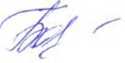 Аудиторская организация;общество с ограниченной ответственностью «ЮгГарантияАудит».ОГРН 1066164205271,344002, г. Ростов-на-Дону, Ул. Максима Горького, 84.38,43,член саморегулируемой организации аудиторов НП «Аудиторская Ассоциация Содружество», основной регистрационный номер записи (ОРНЗ) 11206006828 «22» марта 2018 годаПриложение к ежеквартальному отчету. Приложение к годовому бухгалтерскому балансуПоясненияк бухгалтерскому балансу и отчёту о финансовых результатах за 2017 годОАО Э и Э «Ростовэнергоремонт» Общие сведенияОткрытое акционерное общество энергетики и электрификации «Ростовэнергоремонт» перерегистрировано Регистрационной палатой г. Ростова-на-Дону 24 сентября 1997 года, свидетельство серии АО-РП № 3327. Основным видом деятельности ОАО ЭиЭ «Ростовэнергоремонт» является деятельность по обеспечению работоспособности тепловых электростанций.Юридический адрес предприятия: 344007, г. Ростов-на-Дону, ул. Станиславского, 118. Почтовый адрес предприятия: 344002, г. Ростов-на-Дону, ул. Станиславского, 118. Общество имеет собственную производственную базу по адресу: 344065, г. Ростов-на-Дону, ул. Орская. 7.Среднесписочная численность работающих в Обществе за отчётный период составляет 196 человека.Высшим органом управления Общества является общее собрание акционеров. Руководство текущей деятельностью Общества осуществляется единоличным исполнительным органом Общества - Генеральным директором. Совет директоров осуществляет общее руководство деятельностью общества, за исключением решения вопросов, отнесённых Уставом Общества к компетенции общего собрания акционеров. Состав Совета директоров:Сапко Александр ВладимировичЖитников Сергей Владимирович - технический директорСапко Владимир ВладимировичКуликов Алексей Алексеевич - заместитель генерального директораЛысенко Борис Владимирович - начальник ПРБМартынов Анатолий Матвеевич - начальник бюро подготовки производстваШихалёв Виктор Ефимович - генеральный директор.В состав ревизионной комиссии ОАО Э и «Ростовэнергоремонт» избирались:Коло.мейцев Юрий Юрьевич - экономист электротурбинного цехаТимофеева Мария Николаевна - референт по экономическим вопросам и документооборотуШихалёв Вадим Викторович - юрист.Сведения о реестродержателе, осуществляющем ведение реестра акционеров:Наименование: ООО «Регистратор «ДонФАО»Местонахождение: 344002, г. Ростов-на-Дону, ул. Пушкинская, д. 98-100По состоянию по 31 декабря 2017 года Уставный капитал составляет 5 856 рублей исостоит из номинальной стоимости акций Общества.Бухгалтерская отчётность ОАО Э и Э «Ростовэнергоремонт» сформирована исходя из действующих в Российской Федерации правил ведения бухгалтерского учёта и составления отчётности. Общество будет продолжать свою деятельность в обозримом будущем и не имеет намерения ликвидации или существенного сокращения деятельности. Общество подлежит обязательному аудиту.Освоение природных ресурсов Общество не осуществляет.Государственной помощи в адрес Общества не оказывалосьЧрезвычайных фактов, оказывающих влияние на финансово-хозяйственную деятельность предприятия, за отчетный период не происходило.В данных пояснениях представлена информация в соответствии с требованиями ПБУ 4/99 и нормами о раскрытии информации в бухгалтерской отчётности, содержащимися в других ПБУ, но не отражённая в формах, утверждённых Приказом Минфина России № 66н. Настоящие пояснения необходимы пользователям бухгалтерской отчётности для реальной оценки финансового положения, финансовых результатов деятельности и движения денежных средств за отчётный период.В целях выполнения Федерального закона от 25.12.2008 N 273-ФЗ "О противодействии коррупции", мероприятий по реализации Национального плана противодействия коррупции на 2014-2015 годы. Обществом разработан ряд профилактических мероприятий:доработано Положение о мерах по предупреждению и противодействию коррупции;закреплены соответствующие положения в локальных нормативных актах (приказах, трудовых договорах, должностных инструкциях);проводится периодически оценка коррупционных рисков;осуществляется регулярный контроль соблюдения всеми категориями работников требований локальных нормативных актов;осуществляется внутренний контроль совершаемых фактов хозяйственной жизни, контрольные функции возложены на ревизионную комиссию Общества;проводится ежегодная аудиторская проверка.2. Информация об учётной политикеПриказом № 52 от 31 декабря 2015 года утверждено положение "Об учетной политике организации на 2016 - 2018 годы". По сравнению с учетной политикой за предществующий период уточнены некоторые вопросы, учтены все изменения и дополнения за период действия. В целом в учетной политике сохранены все основные принципы ведения бухгалтерского и налогового учета в Обществе, а именно принципы достоверности, полноты, нейтральности, сопоставимости, последовательности и существенности.к основным элементам учетной политики Общества можно отнести следующее;бухгалтерский учет ведется с применением программ 1C и использованием рабочего плана счетов;в качестве форм первичных документов используются в основном унифицированные формы, утвержденные Госкомстатом России;критерий для определения уровня существенности устанавливается в размере пяти процентов от величины объекта учета или статьи бухгалтерской отчетности;инвентаризация имущества и обязательств производится раз в год перед составлением годового бухгалтерского баланса (за исключением объектов основных средств);основное средство учитываются в составе материально-производственных запасов, если его стоимость не превышает 40 000 рублей;амортизация по всем объектам основных средств начисляется линейным способом;при отпуске материально-производственных запасов все группы материалов оцениваются по средней себестоимости;расходы, отражаемые на счете 26 «Общехозяйственные расходы» ежемесячно включаются в производственную себестоимость;коммерческие и управленческие расходы включаются в состав расходов по обычным видам деятельности и отдельно не вьщеляются;-отчисления в резерв по сомнительным долгам осуществляется ежеквартально;-оценочное обязательство в виде резерва на оплату отпусков определяется ежемесячно;Общество применяет общую систему налогообложения и наравне с бухгалтерским учетом ведет налоговый учет;текущий налог на прибыль определяется на основе данных, сформированных в бухгалтерском учете в соответствии с ПБУ 18/02;-доходы и расходы при расчете налога на прибыль признаются методом начисления.3. Раскрытие информации об отдельных показателях бухгалтерской отчетностиза 2017 год3.1	Нематериальные активыЗа отчетный период нематериальные активы Обществом не создавались и не приобретались.4.2 Основные средстваВ состав основных средств в 2017 году поступали объекты стоимостью не менее 40 000 рублей. Амортизация объектов производится исходя из срока их полезного использования линейным способом. Для различных групп основных средств установлены различные сроки использования: здания, сооружения и передаточные устройства - до 30 лет, машины и оборудование - от 3 до 15 лет, транспортные средства - 4-5 лет, другие виды основных средств - 2 года. Наличие и движение основных средств представлено в Пояснении 2 в таблице 2.1. За отчетный период начислена амортизация в размере 994 тыс. руб. У Общества есть в наличии объекты основных средств, по которым амортизация не начисляется;земельные участки.полностью амортизированные объекты.На балансе Общества числится не подлежащий приватизации объект специального назначения № 30/35, предназначенный для укрытия в особый период. Объект находится на территории производственно-ремонтной базы, здание Литер У, комнаты 1 - 8 и 16 - 20. Данный объект находится на учете в Управлении по делам ГО Кировского района г. Ростова-на-Дону.Отложенные налоговые активыОтложенные налоговые активы формируются за счет разницы в суммах начисленной амортизации и отчислений в резерв отпусков в бухгалтерском и налоговом учете, восстановления суммы убытка при реализации основных средств и т.д.ЗапасыНа конец 2017 года запасы представлены остатками материально-производственных запасов и сальдо расходов будущих периодов в части программного обеспечения, незаверщенным производством. Общество приобретает сырье, материалы, топливо, запчасти, хозяйственные принадлежности, спецодежду и специальную оснастку, необходимые для выполнения работ, оказания услуг, изготовление продукции, общепроизводственных и общехозяйственных нужд. Материально-производственные запасы принимаются к бухгалтерскому учету по фактической себестоимости. Затраты, связанные с доставкой материалов, включаются в стоимость. Отпуск материально-производственных запасов в производство, на общепроизводственные и общехозяйственные нужды оценивается по средней себестоимости.Поскольку основной вид деятельности Общества не связан с производством готовой продукции, а предполагает ремонтные работы на территории заказчиков, таких материалов как отходы производства (обрубки, обрезки, стружка и т.п.) в учете нет.Дебиторская задолженностьОбщая сумма дебиторской задолженности, платежи по которой ожидаются в течение 12 месяцев после отчетной даты, составляет 27056,9 тыс. руб., из нее задолженность покупателей и заказчиков - 23022 тыс. руб. Наиболее крупными дебиторами на 31.12.2017 года являются;ООО "Лукойл-Ставропольэнерго"	10 666,8 тыс. руб.АО "Алюминий Металлург Рус"	5 109,0 тыс. руб.ООО "Шахтинская ГТЭС"	3 837,7 тыс. руб.в балансе дебиторская задолженность покупателей и заказчиков показывается в оценке нетто, то есть за минусом регулирующей величины резерва сомнительных долгов. Величина резерва определяется согласно статье 266 НК РФ по итогам инвентаризации на 31.12.2017 г., исходя из сроков возникновения сомнительной задолженности, и не превышает 10% выручки отчетного периода. На конец отчетного года резерв сомнительных долгов равен 448,0 тыс. руб. Основными заказчиками Общества в 2017году являлись компании группы «ЛУКОЙЛ».Прочая дебиторская задолженность включает авансы поставщикам и подрядчикам, авансы работникам по оплате труда и командировочным, переплаты по налогам и сборам и страховым взносам.Финансовые вложенияФинансовые вложения представлены займами работникам, выданными под процент - две трети текущей ставки рефинансирования. Займы выдавались на срок более года - долгосрочные в сумме 578 тыс. руб. Долгосрочные займы составляют финансовые вложения во внеоборотных активах.Денежные средства и денежные эквивалентыДенежные средства Общества состоят из кассы предприятия, расчетных и валютных счетов. Остаток денежных средств в кассе на конец года равен 138,0 тысяч рублей. В банке ПАО КБ «Центр-Инвест» открыт расчетный счет и расчетный счет для обслуживания корпоративных пластиковых карт. Остаток денежных средств на 31 декабря по этим счетам составляет соответственно 22012 тыс. руб. и 136 тыс. руб. В ПАО КБ «Центр-Инвест» открыты валютные счета в долларах США и евро. Остаток на валютном счёте в долларах США составляет 5 долларов, что в пересчёте по курсу ЦБ на 31.12.2017 г. равно 291,58 рубля, в евро - 1 500 евро, что в пересчёте составляет 104 тыс. руб.Для расчета с персоналом предприятия в ра.мках «зарплатной программы» в банках ПАО ВТБ24 филиал № 2351 и ПАО Сбербанк России открыты банковские карточки. Поскольку перечисление денежных средств и зачисление сумм на карточки работников практически всегда происходит в рамках одного банковского дня, на конец года сальдо по этому счету нулевое.Капитал и резервыВеличина уставного капитала Общества отражается в соответствии с уставом и составляет 6 тысяч рублей. Изменения уставного капитала в течение отчетного года не производились. Величина добавочного капитала сложилась как результат переоценки основных средств за прошлые периоды, на 31.12.2017 года его размер составил 5 676,6 тыс. руб. Обществом не создается резервный фонд, т.к. согласно Уставу его размер ограничен пятью процентами от уставного капитала - 292,80 руб. Увеличить размер может решение общего собрания акционеров. В 2017 году такое решение не принималось.Согласно протоколу общего собрания акционеров ОАО Э и Э «Ростовэнергоремонт» № 25 от 31.05.2017 года было утверждено решение Совета директоров о не начислении дивидендов за 2016 год.Отложенные налоговые обязательстваОтложенные налоговые активы формировались за счет разницы в суммах начисленной амортизации в бухгалтерском и налоговом учете и стоимости выполненных этапов по незавершенных работам.Кредиторская задолженностьОбщая сумма кредиторской задолженности Общества на 31 декабря составляет 13405,6 тысяч рублей. Задолженность перед поставщиками и подрядчиками сложилась из-за несвоевременного поступления счетов к оплате по оказанным услугам и в основном носит текущий характер. Задолженность по оплате труда отсутствует. Кредиторская задолженность по страховым взносам на обязательное социальное страхование складывается из начислений за декабрь 2017 года при сроке платежа до 15 января следующего года. В целом за 2017 год начислены страховые взносы в размере 18113 тыс. рублей. Задолженность по налогам и сборам на конец года является текущей.Расчёты с разными дебиторами и кредиторами определяются как сумма задолженности по оказанным услугам, депонентам и возврата удержания по исполнительным листам.Оценочные обязательстваНа 31 декабря 2017 года проведена инвентаризация оценочных обязательств на выплату отпусков. По результатам проведена корректировка сальдо оценочных обязательств на конец отчетного года, как в бухгалтерском, так и в налоговом учете.Выручка и себестоимость продажОсновным видом деятельности ОАО Э и Э «Ростовэнергоремонт» является деятельность по обеспечению работоспособности тепловых электростанций. Как и в предществующих периодах в 2017 году Общество осуществляло ремонт и обслуживание энергетического оборудования, сдавало в аренду нежилые помещения и оказывало прочие услуги. Расходы по основным видам деятельности включают в себя затраты, связанные с выполнением работ и оказанием услуг. Структура выручки, а также абсолютные и относительные значения представлена в таблице:Структура себестоимости не включает такие статьи, как сдача в аренду помещений и прочие услуги, т.к. эти расходы позиционируются как косвенные. Структура себестоимости, а также абсолютные и относительные значения представлена в таблице:Прочие доходы и прочие расходыПроценты к получению складываются из полученных процентов по закрытым депозитным счетам, по договору РКО, начисленным процентам за пользование денежными средствами по договорам займов. Структура и перечень прочих доходов и расходов за 2017 и предыдущие годы приведены ниже:тыс. руб.Прибыль на акциюДля расчёта базовой прибыли на акцию необходимо определить:	базовую прибыльотчётного периода и средневзвещенное количество обыкновенных акций, находящихся в обращении в течение года. Поскольку дивиденды по привилегированным акциям за отчётный период не начислялись, базовая прибыль равна величине чистой прибыли. Согласно отчётам ООО «Регистратор «ДонФАО» количество обыкновенных акций, находящихся в обращении в течение 2016 и 2017 годов осталось неизменным и равно 43 920 акциям.Базовая прибыль на акцию = Чистая прибыль/Количество обыкновенных акцийБазовая прибыль на акцию за 2016 год = 8 462 680 / 43 920 = 192,68 руб.Общество не имеет конвертируемых ценных бумаг и договоров купли-продажи обыкновенных акций у эмитента по цене ниже их рыночной стоимости. Поэтому в отчёте о финансовых результатах не определяется значение стр. 2910 «Разводненная прибыль на акцию».Информация по отчётным сегментам Отчетным сегментом ОАО Э и Э «Ростовэнергоремонт» является операционный, так как риски и прибыли Общества определяются главным образом различиями в производимой продукции, выполненных работах, оказанных услугах.Операционными сегментами являются виды работ, услуг, продукции:Информация о связанных сторонахСвязанными сторонами на Предприятии являются только аффилированные лица, так как операций по совместной деятельности Предприятие не осуществляло, договора с негосударственным пенсионным фондом не заключало.Общество не имеет филиалов и дочерних организаций. Список аффилированных лиц приведён в следующей таблице:За отчётный год произведено вознаграждение основному управленческому персоналу в сумме 9 222,7 тыс. руб.Бенефициарные владельцы в понятии, установленном Федеральным законом «О противодействии легализации (отмыванию) доходов, полученных преступным путем, и финансированию терроризма» Обществом выявлены. Исходя из этого Федерального закона бенефициарный владелец юридического лица - это физическое лицо, которое, в конечном счете, прямо или косвенно (через третьих лиц) владеет (имеет преобладающее участие более 25 % в капитале) данным юридическим лицом либо имеет возможность контролировать действия данного юридического лица. Такими бенефициарным владельцем являются Шихалёв Вадим Викторович.Операции с бенефициарными владельцами в 2017 году Обществом не производились.Информация о затратах на энергетические ресурсыВ соответствии с п.5 статьи 22 Закона от 23.11.2009 № 261-ФЗ «Об энергосбережении и о повыщении энергетической эффективности» включены данные о затратах использованные в течение года энергетических ресурсов: электрической энергии, воды, тепловой энергии, газа. Тепловая энергия используется для отопления административного здания и затраты на нее носят сезонный характер. Отопление помещений ПРБ осуществляется котельной, работающей на природном газе. Затраты на газ также носят сезонный характер и состоят из расходов на газ, его транспортировку и обслуживание газопровода. При расчете себестоимости продаж и косвенных расходов по налогу на прибыль затраты на энергетические ресурсы включены в материальные расходы.Информация о природоохранных мероприятияхЗа отчетный год затраты на природоохранные мероприятия можно разделить на две части:	экологические платежи и расходы на техническое обслуживание котельной.Экологические платежи в течение года производились в Департамент Росприроднадзора по ЮФО, общая сумма затрат составила 30,9 тыс. руб.Размещаемые отходы представляют собой твердые бытовые отходы и смет. Отходов производства в виде обрубков, обрезок, стружки и тому подобного нет.Информация о рисках хозяйственной деятельностиСогласно Федеральному закону от 06.12.2011 № 402-ФЗ Общество обязано проводить внутренний контроль совершаемых им фактов хозяйственной жизни. В соответствии со статьей 19 Закона такие контрольные функции возлагаются на ревизионную комиссию. Комиссия обязана проводить ревизию финансово-хозяйственной деятельности не реже одного раза в год по итогам года. По решению общего собрания или Совета директоров ревизионная комиссия может функционировать на регулярной основе.Одним из направлений внутреннего контроля фактов хозяйственной жизни является раскрытие информации о рисках хозяйственной деятельности. Риски могут быть сгруппированы следующим образом: финансовые, правовые, страновые и региональные, репутационные и т.д. Финансовые риски подразделяются на рыночные риски, кредитные риски, риски ликвидности.Рыночные риски связаны в основном с реструктуризацией РАО «ЕЭС России» и вьщелением множества ремонтных подразделений в качестве самостоятельных юридических лиц. Это приводит к риску ужесточения конкуренции на рынке ремонтных работ, в ряде случаев, недобросовестной, снижению объемов заказов. Некоторые компании предлагают демпинговые цены, что в целом занижают стоимость.Кредитные риски связаны с возможными последствиями при неисполнении обязательств по погашению дебиторской задолженности.Из данных таблицы видно, что по сравнению с 2016 годом в отчетном периоде произошло снижение текущей дебиторской задолженности, что соответственно повлекло снижение размера резерва сомнительных долгов. В течение 2017 года списания по сроку исковой давности безнадежной задолженности за счет резерва сомнительных долгов произведено в размере 12 тыс. руб.Для дальнейшего снижения кредитных рисков Обществом проводится ряд мероприятий:андеррайтинг контрагента - выявление и проверка данных об имущественном положении, полномочий лиц на заключение сделок и т.п.;проработка оформления правоотношений - выбор надлежащей договорной конструкции, формирование договорных условий;отслеживание дебиторской задолженности.Правовые риски связаны с изменением валютного и таможенного регулирования, налогового законодательства и др. Эти риски не столь существенны, однако Общество в хозяйственной деятельности придерживается рекомендаций, разработанных ЦБ РФ, которые определяют правовой риск как риск возникновения убытков вследствие влияния внутренних и внещних факторов. В целях минимизации правовых рисков по рекомендации ЦБ РФ Обществом используются следующие методы:стандартизация операций (порядок, процедура, документооборот);анализ влияния факторов правового риска на показатели деятельности Общества;осуществление на постоянной основе мониторинга изменений законодательства РФ с помощью справочно-правовых систем;обеспечение доступа максимального количества служащих к актуальной информации.Информация о событиях после отчетной датыВ соответствии с п.З ПБУ 7/98 событием после отчетной даты признается факт хозяйственной деятельности, который оказал или может оказать влияние на финансовое состояние, движение денежных средств или результаты деятельности организации и который имел место в период между отчетной датой и датой подписания бухгалтерской отчетности за отчетный год.Анализ событий, произощедщих в указанный период, показал, что таких событий небыло.И. Информация об условных обязательствах и условных активах Согласно п.14 ПБУ 8/2010 условные обязательства и условные активы не признаются в бухгалтерском учете и раскрываются только в пояснениях.На отчетную дату Обществом ведутся судебные разбирательства, нет гарантийных обязательств, законодательство о налогах и сборах не претерпело существенных изменений. Исходя из того, что определить рещение по незаконченным судебным разбирательствам не представляется возможным, возникновение условных обязательств и условных активов является маловероятны.м.Информация об инновациях и модернизации производства За отчетный год Обществом приобретены следующие основные средства:машина серии «Мангуст»-2-Электро, первоначальной стоимостью 187926,00 рублей;автомобиль LADA LARGUS первоначальной стоимостью 568207,63 рублей.Все расходы на инновации произведены за счет прибыли Общества.Информация о движении денежных средств Движение денежных средств за отчетный и предшествующий период представлено в Отчете о движении денежных средств по текущим, инвестиционным и финансовым операциям. В соответствии с ПБУ 23/2011 в строки отчета помещена следующая информация:Увязка сумм денежных средств и денежных эквивалентов бухгалтерского баланса и отчета о движении денежных средств представлена в таблице:Информация о забалансовых счетахВ течение отчетного года ежемесячно отражались хозяйственные операции на счетах, вынесенных за баланс:001 Арендованные основные средства - Обществом заключены договоры аренды нежилого помещения и двух транспортных средств. Стоимость арендованных основных средств подтверждается справкой арендодателя. На 31 декабря 2017 года сальдо составляет 836 тыс. руб.Бланки СТРОГОЙ отчетности - В подотчете материально-ответственного лица хранятся бланки трудовых книжек и вкладышей к ним. В течение года бланк использован, денежные средства за них оприходованы. На конец года сальдо составляет 9 тыс. руб.Списанная в убыток задолженность неплатежеспособных дебиторов - На забалансовом счете хранятся в течение пяти лет суммы безнадежной задолженности, списанной по сроку исковой давности.Приложение к ежеквартальному отчету. Учетная политикаПоложение"Об учетной политике организации на 2016-2018 гг."1. Организационно-технический раздел1.1. Отчетный годОтчетным годом организации признается календарный год, под которым понимается период времени с 1 января по 31 декабря включительно.1.2. Организация бухгалтерского учетаВ соответствии с п. 3 ст. 7 Федерального Закона от 06.12.2011 N 402-ФЗ «О бухгалтерском учете» ведение бухгалтерского учета и хранение документов бухгалтерского учета организуется генеральным директором. Генеральный директор возлагает обязанности  по ведению учета на главного бухгалтера, возглавляющего бухгалтерскую службу Общества.1.3. Рабочий план счетовБухгалтерский учет в организации ведется в соответствии с рабочим планом счетов, разработанным на основе типового Плана счетов бухгалтерского учета, рекомендуемого организациям к использованию Приказом Минфина России от 31 октября 2000 г. N 94н "Об утверждении Плана счетов бухгалтерского учета финансово-хозяйственной деятельности организаций и Инструкции по его применению" (далее - План счетов бухгалтерского учета).Рабочий план счетов с необходимым количеством уровней субсчетов и аналитических счетов приведен в Приложении N 1 к настоящему Положению об учетной политике.1.4. Формы первичных учетных документов, регистров бухгалтерского учета, а также документов для внутренней бухгалтерской отчетностиКаждый факт хозяйственной деятельности подлежит оформлению первичным учётным документом. В соответствии с требованиями ст. 9 Федерального закона № 402-ФЗ обязательными реквизитами первичного учётного документа являются:1) наименование документа;2) дата составления документа;3) наименование экономического субъекта, составившего документ;4) содержание факта хозяйственной жизни;5) величина натурального и (или) денежного измерения факта хозяйственной жизни с указанием единиц измерения;6) наименование должности лица (лиц), совершившего (совершивших) сделку, операцию и ответственного (ответственных) за правильность ее оформления, либо наименование должности лица (лиц), ответственного (ответственных) за правильность оформления свершившегося события;7) подписи лиц с указанием их фамилий и инициалов либо иных реквизитов, необходимых для идентификации этих лиц. ст. 9, Федеральный закон от 06.12.2011 N 402-ФЗ. Перечень форм первичных учётных документов, а также форм документов для внутреннего документооборота приведён в Приложении 2. Законченные делопроизводством документы передаются в архив. Положение об архиве Общества находится в Приложении 16.Регистры бухгалтерского учёта предназначены для систематизации и накопления информации, содержащейся в принятых к учёту первичных учётных документах, для отражения на счетах бухгалтерского учёта и в бухгалтерской отчётности. Регистрами бухгалтерского учёта организации являются:- журналы-ордера и ведомости по счетам;- оборотно-сальдовая ведомость;- анализ счетов;- прочие регистры.Регистры бухгалтерского учёта ведутся на машинных носителях информации по формам, принятым для журнально-ордерной формы учёта, а также предусмотренным автоматизированной системой ведения бухгалтерского учёта "1С: Бухгалтерия 8.2" и «1С:Зарплата и Кадры 8.0».Согласно п. 7 части 2 статьи 9 Закона от 06.12.2011 № 402-ФЗ правильность отражения хозяйственных операций в регистрах бухгалтерского учета обеспечивают лица, составившие и подписавшие их. Перечень лиц, имеющих право подписи первичных документов, утвержденный генеральным директором приведен в Приложении 3. Регистры бухгалтерского учета, составленные автоматизированным способом, выводятся на бумажный носитель по окончании отчетного периода, а также по мере необходимости и по требованию проверяющих органов.Федеральным Законом № 402-ФЗ определен порядок внесения исправлений в первичные документы, подготовленные в печатной форме: в первичном учетном документе допускаются исправления, если иное не установлено федеральными законами или нормативными правовыми актами органов государственного регулирования бухгалтерского учета. Исправление должно содержать дату исправления, а также подписи лиц, составивших документ, в котором произведено исправление, с указанием их фамилий и инициалов либо иных реквизитов, необходимых для идентификации этих лиц.В связи с применением на практике с некоторыми контрагентами электронного документооборота используются простые и квалифицированные электронные подписи.  В соответствии со ст. 5 Федерального Закона от 06.04.2011 №63-ФЗ «Об электронной подписи»  простой электронной подписью (при  наличии соглашения) генерального директора и главного бухгалтера подписываются:- отчетность, проходящая через программное обеспечение ООО «Бухсофт сервис» в налоговые инспекции, пенсионные фонды, фонды социального страхования, учреждения статистики;- пакеты платежных поручений, электронные реестры, анкеты в рамках программ типа «Банк-клиент» с банками ВТБ-24, Сбербанк, Центр-Инвест.Квалифицированная (усиленная) электронная подпись генерального директора используется для подписи документов, направляемых в фонд социального страхования в рамках «пилотного проекта» и в департамент Росприроднадзора. Для подписи заявок на электронные торгах применяется квалифицированная электронная подпись заместителя генерального директораю.1.5. Порядок проведения инвентаризации активов и обязательств организацииВ целях обеспечения достоверности данных бухгалтерского учета и бухгалтерской отчетности и в соответствии со ст. 11 Федерального закона №401-ФЗ организация проводит инвентаризацию имущества и обязательств, в ходе которой проверяются и документально подтверждаются их наличие, состояние и оценка.Помимо случаев обязательного проведения инвентаризации, установленных законодательством РФ, федеральными и отраслевыми стандартами, инвентаризация проводится перед составлением годовой бухгалтерской отчетности: товарно-материальных ценностей один раз в год по состоянию на 01 октября, основных средств – один раз в год по состоянию на 01 ноября. Инвентаризация расчетных статей баланса, драгоценных металлов, денежных средств, ценных бумаг и т.д. проводится по состоянию на 31 декабря. План-график проведения инвентаризации приведен в Приложении N 4 к настоящему Положению об учетной политике.Состав инвентаризационных комиссий, сроки и порядок ее деятельности определяются приказом генерального директора.1.6. Правила документооборота и технология обработки учетной информацииВ целях обеспечения необходимого качества ведения бухгалтерского учета и внутреннего контроля утверждены:Постоянно действующая инвентаризационная комиссия по оценке и списанию с баланса объектов основных средств и нематериальных активов (Приложение 5);• Порядок и  сроки выдачи наличных денежных средств под отчет сотрудникам, порядок оформления отчетов по их использованию (Приложение №6).• Список лиц, имеющих право пользования средствами карточного расчетного счета предприятия (Приложение 7);• Список материально ответственных лиц в организации (Приложение № 8)• Список сотрудников – пользователей мобильной телефонной связью (Приложение №9).• Список лиц, имеющих право получения со склада этилового спирта (Приложение № 10).• График документооборота документов на предприятии (Приложение № 11).• Лимит расхода бензина на легковые автомобили (Приложение № 12).Обработка учетной информации осуществляется в организации автоматизированным способом с помощью бухгалтерских программ (лицензия N 9403477) "1С: Предприятие 8.2" и «1С:Зарплата и кадры 8.0».1.7. Способы оценки активов и обязательствВ соответствии со ст.12 Федерального закона № 402-ФЗ, Общество ведет бухгалтерский учет имущества, обязательств и хозяйственных операций в рублях и копейках в валюте РФ. Стоимость объектов, выраженная в иностранной валюте, подлежит пересчету в валюту РФ.1.8. Выдача денежных средств под отчетДенежные средства на хозяйственные нужды организации выдаются на срок 30 календарных дней из кассы предприятия или перечисляются на зарплатные карточки согласно писмьму Минфина России от 25.08.214 № 03-11-11/42288 и совместному письму от 10.09.2013 Минфина России № 02-03-10/37209 и Казначейства России № 42-7.4-05/5.2-554. Подотчетные суммы могут быть получены по именным корпоративным банковским картам. Положение о порядке использования корпоративных банковских карт приведено в приложении 13. Лица, получившие деньги под отчет, обязаны не позднее 3 рабочих дней по истечении указанного срока предъявить в бухгалтерию организации авансовый отчет об израсходованных суммах и произвести окончательный расчет по ним. Лица, получившие деньги под отчет на командировочные расходы, обязаны не позднее 3 (трех) рабочих дней со дня возвращения их из командировки, предъявить в бухгалтерию отчет об израсходованных суммах и произвести окончательный расчет по ним.1.9. Критерий существенностиПри формировании показателей бухгалтерского и налогового учета, а также во всех случаях использования в нормативно-правовых актах принципа существенности в организации устанавливается уровень существенности, который служит основным критерием признания фактов существенными. Существенность определяется для целей раскрытия бухгалтерской финансовой отчетности и для определения предельного значения искажения бухгалтерской отчетности.Согласно п. 18.1 ПБУ 9/99 существенными признаются доходы, составляющие 5 и более процентов от общей суммы доходов. Следовательно, уровень существенности при раскрытии показателей в бухгалтерской отчетности устанавливается в размере пяти процентов от величины соответствующего объекта учета или статьи бухгалтерской отчетности.Ошибка признается существенной, если она в соответствии с п.3 ч.1 ПБУ 22/2010 «Исправление ошибок в бухгалтерском учете и отчетности» в отдельности или в совокупности с другими ошибками за один и тот же отчетный период может повлиять на экономические решения пользователей. Поэтому существенность ошибки будет оцениваться по каждому конкретному случаю отдельно исходя из влияния этой ошибки на финансовый результат и имущественное положение Общества.1.10. Организация внутреннего контроляСогласно Закону № 402-ФЗ Общество обязано организовать и осуществлять внутренний контроль совершаемых фактов хозяйственной жизни, а если ее бухгалтерская отчетность подлежит обязательному аудиту, то оно обязано организовать и осуществлять внутренний контроль ведения бухгалтерского учета и составления бухгалтерской отчетности. В Обществе внутренний контроль осуществляют:- органы управления (генеральный директор, Совет директоров);- ревизионная комиссия:- главный бухгалтер.В соответствии с п.1 ст. 85 Закона № 208-ФЗ (АО) для осуществления контроля за финансово-хозяйственной деятельностью общества общим собранием акционеров согласно Уставу избирается ревизионная комиссия в составе трех человек.Ревизионная комиссия осуществляет проверку финансового состояния по итогам работы за финансовый год. Однако, по инициативе ревизионной комиссии, решению общего собрания акционеров, Совета директоров или по требованию акционера Общества, владеющего в совокупности не менее чем 10% голосующих акций, проверка может производиться в любое время.Члены ревизионной комиссии вправе требовать от должностных лиц предоставления необходимых для проверки документов. Ревизионная комиссия Общества представляет результаты своей проверки ежегодному общему собранию акционеров.2. Методологические аспекты учетной политикив части ведения бухгалтерского учета2.1. Учет основных средств (далее - ОС)2.1.1. Критерии отнесения активов в состав основных средствКритериями отнесения имущества в состав основных средств являются условия, перечисленные в п. 4 Положения по бухгалтерскому учету "Учет основных средств" ПБУ 6/01, утвержденного Приказом Минфина России от 30 марта 2001 г. N 26н (далее - ПБУ 6/01).Активы, удовлетворяющие условиям п. 4 ПБУ 6/01, стоимость которых за единицу не превышает 100 000 руб., учитываются организацией в качестве материально-производственных запасов. В целях обеспечения сохранности "малоценных" ОС первичные учетные документы по движению (приему, выдаче, перемещению и списанию) оформляются в порядке, предусмотренном для учета материально-производственных запасов.Приобретенные книги, брошюры и тому подобные издания учитываются в составе материально-производственных запасов и списываются на затраты на производство по мере отпуска их в производство или эксплуатацию. В целях обеспечения сохранности указанных активов первичные учетные документы по движению (приему, выдаче, перемещению и списанию) оформляются в порядке, предусмотренном для учета материально-производственных запасов.2.1.2. Состав инвентарного объектаЕдиницей бухгалтерского учета основных средств является инвентарный объект.Инвентарным объектом признается объект со всеми приспособлениями и принадлежностями. Если сроки полезного использования составных частей объекта ОС существенно различаются, то составные части объекта ОС учитываются как самостоятельные инвентарные объекты.Основные средства, предназначенные исключительно для предоставления организацией за плату во временное владение и пользование или во временное пользование с целью получения дохода, отражаются в бухгалтерском учете и бухгалтерской отчетности в составе доходных вложений в материальные ценности.Объекты недвижимости, по которым закончены капитальные вложения, оформлены соответствующие первичные учетные документы по приемке-передаче, документы переданы на государственную регистрацию и фактически эксплуатируемые, принимаются к бухгалтерскому учету в качестве основных средств с выделением на отдельном субсчете к счету 01 "Основные средства".2.1.3. Срок полезного использования ОССрок полезного использования основных средств определяется комиссией, поименованной в Приложении 6, при принятии объекта к бухгалтерскому учету с учетом Классификации основных средств, утвержденной Постановлением Правительства Российской Федерации от 1 января 2002 г. N 1 "О Классификации основных средств, включаемых в амортизационные группы".В случае приобретения ОС, бывших в употреблении, организация определяет норму амортизации по этому имуществу с учетом срока полезного использования, уменьшенного на количество лет (месяцев) эксплуатации данного имущества предыдущим собственником. Если срок фактического использования основного средства у предыдущих собственников окажется равным или превышающим срок его полезного использования, определяемый Классификацией, срок полезного использования такого основного средства определяется решением комиссии с учетом требований техники безопасности и других факторов.В том случае, если предмет невозможно отнести ни к одной амортизационной группе, комиссия самостоятельно определяет срок его полезного использования на основании приказа руководителя.При выбытии объекта основных средств сумма его дооценки переносится с добавочного капитала организации в нераспределенную прибыль организации.2.1.4. Амортизация объектов ОСАмортизация по всем группам однородных объектов основных средств начисляется линейным способом по нормам, рассчитанным исходя из срока полезного использования объекта.Начисление амортизации приостанавливается в случаях перевода объектов на консервацию на срок более трех месяцев, а также в период восстановления объекта, продолжительность которого превышает 12 месяцев. Приостановление начисления амортизации оформляется приказом руководителя организации.2.1.5. Переоценка объектов ОСОрганизация не осуществляет переоценку объектов ОС. В случае принятия решения о проведении переоценки методика и алгоритм должны быть приняты специальным приказом по предприятию.2.1.6. Восстановление объектов ОСВосстановление ОС осуществляется посредством ремонта, модернизации и реконструкции. В случае реконструкции или модернизации ОС сроки полезного использования ОС пересматриваются только в отношении полностью амортизированных объектов. Начисление амортизации после реконструкции или модернизации объекта ОС производится исходя из остаточной стоимости объекта и оставшегося срока полезного использования (с учетом его увеличения). Затраты на достройку, дооборудование, реконструкцию, модернизацию объекта основных средств учитываются на счете учета вложений во внеоборотные активы 08.03. По завершению работ по достройке, дооборудованию, модернизации, реконструкции объекта основных средств, затраты, учтенные на счете 08.03 списываются в дебет счета учета основных средств. Приёмка законченных работ по достройке, дооборудованию, модернизации, реконструкции объекта основных средств оформляется соответствующим актом формы ОС-3 «Акт о приеме-сдаче отремонтированных, реконструированных, модернизированных объектов основных средств».Начисление амортизации по амортизируемому имуществу в виде капитальных вложений в объекты основных средств начинается с 1-го числа месяца, следующего за месяцем, в котором это имущество было введено в эксплуатацию.2.1.7. Ремонт основных средствРемонт основных средств осуществляется без создания резерва на ремонт ОС.Фактические затраты на ремонт ОС включаются в расходы (счет 26 "Общехозяйственные расходы") по мере выполнения ремонтных работ в том периоде, в котором они были осуществлены, без отражения затрат в составе расходов будущих периодов.2.1.8. Доходные вложения в материальные ценностиК доходным вложениям относятся материальные ценности, приобретенные для предоставления за плату во временное пользование. Однако, все нежилые помещения, сдаваемые в аренду, приобретались и создавались для нужд самого Общества. В связи с сокращением объемов и численности сотрудников освободившиеся площади частично сдаются в аренду.3. Учет нематериальных активов (далее - НМА)3.1.1. Критерии отнесения активов в состав НМАПри отнесении объектов в состав нематериальных активов организация руководствуется критериями, перечисленными в п. 3 ПБУ 14/2007 Положения по бухгалтерскому учету "Учет нематериальных активов" (ПБУ 14/2007), утвержденного Приказом Минфина России от 27 декабря 2007 г. N 153н.3.1.2. Состав инвентарного объектаЕдиницей бухгалтерского учета НМА является инвентарный объект, под которым понимается совокупность прав, возникающих из одного охранного или иного документа, предназначенных для определенных самостоятельных функций.3.1.3. Определение срока полезного использования НМАСрок полезного использования НМА определяется комиссией, назначаемой приказом руководителя организации при принятии НМА к учету. Определение срока полезного использования производится исходя из:- срока действия прав организации на результат интеллектуальной деятельности или средство индивидуализации и периода контроля над активом;- ожидаемого срока использования актива, в течение которого организация предполагает получать экономические выгоды.3.1.4. Амортизация НМААмортизация нематериальных активов с определенным сроком полезного использования производится линейным методом.3.1.5. Переоценка и обесценение объектов НМАОрганизация не осуществляет переоценку объектов НМА и не проводит проверку на обесценение НМА.4. Учет материально-производственных запасов (далее - МПЗ)4.1.1. Критерии отнесения имущества в состав материально-производственных запасовВ соответствии с п. 2 Положения по бухгалтерскому учету "Учет материально-производственных запасов" ПБУ 5/01, утвержденного Приказом Минфина России от 9 июня 2001 г. N 44н (далее - ПБУ 5/01), к бухгалтерскому учету в качестве МПЗ принимаются активы:- используемые в качестве сырья, материалов и тому подобное при производстве продукции, предназначенной для продажи (выполнения работ, оказания услуг);- предназначенные для продажи, включая готовую продукцию и товары;- используемые для управленческих нужд организации.Кроме того, в составе МПЗ учитываются основные средства стоимостью менее 40 000 рублей, а также книги, брошюры и иные аналогичные издания.4.1.2. Единица учета МПЗНа основании п. 3 ПБУ 5/01 учет МПЗ в организации ведется по номенклатурным номерам.4.1.3. Оценка МПЗ и порядок принятия их к учетуМатериально-производственные запасы принимаются к бухгалтерскому учету по фактической себестоимости. Бухгалтерский счет 15 "Заготовление и приобретение материальных ценностей" для учета МПЗ не применяется.4.1.4 Учет ТЗРК транспортно - заготовительным расходам (ТЗР) относятся расходы по транспортировке материалов, таможенные платежи, затраты на хранение, командировочные, невозвратную тару и т.д. Предусмотрено непосредственное (прямое) включение ТЗР в фактическую себестоимость материалов на основании п. 83 Методических указаний по бухгалтерскому учету МПЗ, утвержденных приказом Минфина России от 28.12.01 № 119Н. При списании материалов на производство, управленческие и другие цели ТЗР включаются в состав затрат на производство.4.1.5. Метод оценки при списании МПЗ в производство и ином выбытииНа основании п. 16 ПБУ 5/01 отпуск МПЗ в производство (кроме товаров, учитываемых по продажной стоимости) осуществляется методом средней себестоимости. При этом средняя оценка производится по каждой номенклатуре (по каждому виду запасов) путем деления общей себестоимости номенклатуры (вида запасов) на их количество, складывающихся соответственно из себестоимости и количества остатка на начало месяца и поступивших МПЗ в течение данного месяца.Под отпуском материалов на производство понимается в соответствии с п. 90 Методических указаний по бухгалтерскому учету МПЗ их выдача со склада (кладовой) непосредственно для изготовления продукции (выполнения работ, оказания услуг), а также отпуск материалов для управленческих и хозяйственных нужд организации. Отпуск материалов в подотчет материально-ответственным лицам рассматривается как внутреннее перемещение.4.1.6. Учет тары Тара принимается к бухгалтерскому учету по фактической себестоимости.4.1.7. Организация складского учета МПЗ Складской учет МПЗ ведется в количественном выражении при помощи средств вычислительной техники. Бухгалтер по учету МПЗ вводит информацию (реквизиты), предусмотренную в карточках складского учета, и данные первичных учетных документов непосредственно в информационную базу. Не реже одного раза в месяц бухгалтерской службой составляется оборотно-сальдовая ведомость по движению материальных ценностей, в которой отражаются:• наименования материальных ценностей и их отличительные признаки;• номенклатурные номера;   		• единица измерения;• цена справочника;				• остаток на начало отчетного периода;• приход за отчетный период;		• расход за отчетный период;• остаток на конец отчетного периода.Последние четыре реквизита выводятся в количественном выражении. Карточки складского учета (форма N М-17) формируются с помощью средств вычислительной техники. (Пункт 275 Приказа Минфина РФ от 28.12.2001 г. № 119н «Об утверждении методических указаний по учету материально-производственных запасов»)4.1.8. Возврат МПЗ поставщикуЕсли в процессе использования выясняется, что поступившие  материально-производственные ценности оказались бракованными или не содержащими заявленных свойств, возврат их продавцу оформляется как обратная реализация, т.е. на возвращаемые МПЗ  выписывается накладная и счет-фактура в порядке, предусмотренном в п.3 ст. 168 НК РФ.4.1.9. Оценка МПЗ, находящихся в пути, а также переданных в залогМатериально-производственные запасы, принадлежащие организации, но находящиеся в пути либо переданные покупателю под залог, учитываются в бухгалтерском учете в оценке, предусмотренной в договоре, с последующим уточнением фактической себестоимости.4.1.10. Оценка незавершенного производстваПо различным видам деятельности незавершенное производство (НЗП) оценивается по-разному. По услугам от сдачи имущества в аренду НЗП нет. При выполнении работ до подписания актов можно выделить только расходы по материалам, которые материально-ответственные лица получают со склада и хранят в своих кладовых до использования. При изготовлении готовой продукции оценка незавершенного производства осуществляется по прямым статьям затрат.Признать выручку от оказания услуг, выполнения работ с длительным циклом изготовления по мере готовности, если возможно определить готовность услуги, работы.  Информация об услугам, работах, не сданных заказчику, отражается на счете 46 «Выполненные этапы по незавершенным работам». По дебету счета 46 учитывается стоимость оказанных услуг, выполненных работ, не сданных заказчику. Одновременно на себестоимость списываются затраты, связанные с оказанием этих услуг, выполнением работ. После подписания акта приемки-сдачи оказанных услуг, выполненных работ стоимость, учтенная на счете 46, списывается на счет «Расчеты с покупателями и заказчиками.В целях налогового учета согласно п.2 статьи 271 НК РФ доход от реализации указанных работ (услуг) распределяется налогоплательщиком самостоятельно в соответствии с принципом формирования расходов по указанным работам (услугам).4.1.11. Учет специальной одежды и специальной оснасткиВ составе специальной одежды учитываются: специальная одежда, специальная обувь и предохранительные приспособления (комбинезоны, костюмы, куртки, брюки, халаты, полушубки, тулупы, различная обувь, рукавицы, очки, шлемы, противогазы, респираторы, другие виды специальной одежды).Документальное оформление хозяйственных операций со спецодеждой и спецоснасткой стоимостью менее 100 000 рублей осуществляется посредством применения унифицированных форм первичных учетных документов, предусмотренных законодательством для учета движения МПЗ, более 100 000 рублей – для учета движения основных средств. Если сроки выдачи специальной одежды не превышают 12 месяцев, то ее стоимость списывается на затраты единовременно. В целях контроля организацией ведется забалансовый учет спецодежды (п. 21 Методических указаний по бухгалтерскому учету специальных инструментов, специальных приспособлений, специального оборудования и специальной одежды, утвержденных приказом Минфина России от 26.12.02 № 135Н).Погашение стоимости специальной одежды и специальной оснастки со сроком использования более 12 месяцев производится линейным способом исходя из сроков полезного использования специальной оснастки, специальной одежды, специальной обуви и других средств индивидуальной защиты.5. Учет финансовых вложенийК финансовым вложениям относятся: государственные и муниципальные ценные бумаги, ценные бумаги других организаций, в т.ч. долговые ценные бумаги, в которых дата и стоимость погашения определены (облигации, векселя); вклады в уставные капиталы других организаций; предоставленные другим организациям займы, процентные займы работникам, депозитные вклады в кредитных организациях, дебиторская задолженность, приобретенная на основании уступки права требования.Депозитные вклады в кредитных организациях учитываются на счете бухгалтерского учета 55 «Специальные счета в банках» субсчет 3 «Депозитные счета в рублях». Процентные займы работникам отражаются на счете 73.01 «Расчеты по предоставленным займам». Остальные финансовые вложения учитываются на счете 58 «Финансовые вложения» на соответствующих субсчетах.В соответствии с п.41 ПБУ 19/02 все финансовые вложения подразделяются по сроку обращения (погашения) на краткосрочные и долгосрочные. Финансовые вложения рассматриваются как краткосрочные, если срок обращения (погашения) по ним составляет не более 12 месяцев после отчетной даты. Все остальные финансовые вложения считаются долгосрочными.5.1. Единица бухгалтерского учета финансовых вложенийЕдиницей учета финансовых вложений является каждый отдельный объект.5.2. Порядок учета затрат на приобретение ценных бумагФинансовые вложения принимаются к бухгалтерскому учету по первоначальной стоимости. В частности, при приобретении финансовых вложений за плату их первоначальной стоимостью признаются фактические затраты на приобретение. Если организации оказаны информационные и консультационные услуги, связанные с принятием решения о приобретении финансовых вложений, и организация не принимает решения о таком приобретении, стоимость указанных услуг относится на финансовый результат.Суммы НДС и других возмещаемых налогов в общем случае в первоначальной стоимости финансовых вложений не учитываются.На основании п. 11 Положения по бухгалтерскому учету "Учет финансовых вложений" ПБУ 19/02, утвержденного Приказом Минфина России от 10 декабря 2002 г. N 126н (далее - ПБУ 19/02), несущественные по сравнению с договорной стоимостью ценных бумаг затраты на их приобретение включаются в состав расходов организации в том отчетном периоде, когда ценные бумаги приняты к учету.Последующая оценка финансовых вложений зависит от того, определяется по ним текущая рыночная стоимость или нет. Таким образом финансовые вложения делятся на два вида: по которым можно определить текущую рыночную стоимость и по которым текущая рыночная стоимость не определяется.Под текущей рыночной стоимостью ценных бумаг понимается их рыночная цена, рассчитанная в установленном порядке организатором торговли на рынке ценных бумаг. Указанные финансовые вложения отражаются в бухгалтерской отчетности на конец отчетного года по текущей рыночной стоимости путем корректировки их оценки на предыдущую отчетную дату. Периодичность проведения такой корректировки – раз в месяц.5.3. Способ оценки финансовых вложений при их выбытииФинансовые вложения в виде векселей, облигаций являются вложениями, по которым текущая рыночная стоимость не определяется.В соответствии с п. 26 ПБУ 19/02 при выбытии финансовых вложений, по которым текущая рыночная стоимость не определяется, Обществом оценка финансовых вложений производится по первоначальной стоимости каждой единицы бухгалтерского учета финансовых вложений. Разницы между первоначальной и номинальной стоимостью как доход учитываются единовременно на дату погашения. Доходы по финансовым вложениям признаются прочими поступлениями.5.4. Учет процентов по депозитным счетамСогласно п. 34 ПБУ 19/02 проценты по депозитным счетам, причитающиеся к получению, являются прочими доходами и учитываются на основании выписок банка следующие сроки:- на дату поступления на расчетный счет (по сроку окончания депозитного договора или дате его досрочного расторжения), если нет специальных уточнений в договоре;- на последнее число месяца.6. Организация учета расходовРасходами организации признается уменьшение экономических выгод в результате выбытия активов или возникновения обязательств. Расходы подразделяются на расходы по обычным видам деятельности и прочие расходы.6.1. Расходы по обычным видам деятельностиРасходами по обычным видам деятельности являются расходы, связанные с изготовлением и продажей продукции, выполнением работ и оказанием услуг, приобретением и продажей товаров. Учет расходов на производство (прямые расходы) ведется по видам деятельности на счете 20 «Основное производство». По дебету счета 20 отражаются прямые расходы на производство готовой продукции (выполнения работ, оказания услуг). В соответствии с п.3.1 Положения о служебных командировках коллективного договора, а также несущественностью разницы между средним заработком, начисленным за время нахождения в командировке производственного персонала, и заработной платой, начисленной в соответствии с тарифной ставкой, оплата труда на время командировки рассчитывается по тарифным ставкам.При формировании расходов по обычным видам деятельности обеспечивается их группировка в соответствии с п.8 ПБУ 10/99 «Расходы организаций» по следующим элементам: материальные затраты; затраты на оплату труда; отчисления на социальные нужды; амортизация.Сдача имущества в аренду относится к обычным видам деятельности. Поскольку в аренду сдаются не отдельные обособленные объекты, а часть нежилых помещений, невозможно четко определить часть затрат, приходящихся на обеспечение данной услуги. Расходы, связанные с коммунальными услугами в части затрат энергоснабжение, водо- и теплоснабжение (по счетчикам или метражу арендованной площади), по уборке прилегающей территории и мест общего пользования, охрану, абонентскую плату за предоставленные телефонные номера и международную и междугородную связь по каждому арендатору определяются ежемесячно.   В зависимости от условий договоров аренды  рассчитанные расходы составляют:- переменную часть арендной платы и в соответствии с п. 11 Информационного письма Президиума ВАС РФ от 11.01.2002, Постановления Президиума ВАС РФ от 10.03.2009 № 6219/0/, Письма ФНС России от 04.02.2010 № ШС-22-3/86@  включаются в арендную плату;- сумму компенсации без выделения НДС.Расходы, которые нельзя отнести напрямую к какому-либо виду деятельности (косвенные расходы), отражаются на счетах 25 «Общепроизводственные расходы» и 26 «Общехозяйственные расходы». Базой для распределения косвенных расходов служит заработная плата основных производственных рабочих.На счете 25 ведется учет общецеховых затрат: затраты на содержание, организацию и управление цехами, подразделениями основного, вспомогательного и обслуживающего производств.  Общепроизводственные расходы со счета 25 списываются на затраты по производству продукции, работ, услуг (в дебет счета 20 «Основное производство»).На счете 26 учитываются косвенные расходы непосредственно не связанные с производством и реализацией продукции, выполнения работ, оказания услуг:• расходы по оплате труда административного персонала;• расходы на подготовку и переподготовку кадров;• расходы по содержанию имущества общехозяйственного назначения;• расходы по оплате аудиторских, консультационных, юридических услуг и т.п.Общехозяйственные расходы списываются в дебет счета 20 «Основное производство».По окончании месяца все расходы, собранные на счете 20 «Основное производство» списываются на счет 40 «Выпуск продукции (работ, услуг), а затем на счет 90.02.1 «Себестоимость продаж по деятельности с основной системой налогообложения»Остатки незавершенного производства отражаются в бухгалтерском учете по дебету соответствующих счетов учета затрат. Оценка остатков незавершенного производства производится по фактической себестоимости на основании инвентаризации на конец отчетного периода.6.2. Сроки учета расходовРасходы признаются в том отчетном периоде, в котором они имели место, независимо от времени фактической выплаты денежных средств и иной формы осуществления (допущение временной определенности фактов хозяйственной деятельности).Если документы, подтверждающие осуществление затрат, поступили с опозданием, после представления в ИФНС деклараций, учет расходов производится следующим образом:Если затраты относятся к текущему году, но к более раннему отчетному периоду, то они отражаются в составе расходов на производство и реализацию текущего отчетного периода (п.1 ст.253 НК РФ)Если затраты относятся к прошлому году, то они отражаются в составе внереализационных расходов как убытки прошлых лет (п.1 п2. ст. 265 НК РФ)6.3. Учет готовой продукцииГотовая продукция на складе учитывается по нормативной себестоимости с применением счетов 40 и 43. Нормативная себестоимость выпуска готовой продукции рассчитывается на основе сметной стоимости, а для изделий из ПВХ – на основе калькуляции. Нормативная калькуляция включает следующие элементы затрат:• материальные расходы;• оплата труда;• страховые взносы;• накладные расходы.В качестве базовой единицы по оплате труда принимаются трудозатраты на изготовление одностворочного глухого окна в размере 7,68 EURO. Расчет плановой себестоимости осуществляется по алгоритму, изложенному в Положении по учету и калькулированию себестоимости изготовления металлопластиковых изделий из ПВХ, приведенному в приложении 14.По дебету счета 40  в корреспонденции со счетом учета затрат 20  накапливаются фактические затраты выпуска продукции. По кредиту счета 40 учитывается нормативная стоимость готовой продукции в корреспонденции со счетами 43 и 90 субсчет «Себестоимость продаж».Разница между дебетовым и кредитовым оборотами счета 40 на конец месяца показывает отклонение фактической себестоимости продукции от нормативной. Если будет выявлена экономия, её сумма сторнируется по кредиту счета 40 и дебету счета 90 субсчет «Себестоимость продаж». Перерасход, т.е. превышение фактической себестоимости над нормативной, списывается со счета 40 в дебет счета 90 субсчет «Себестоимость продаж».6.4. Учет расходов будущих периодов (далее - РБП)Согласно п. 65 Положения по ведению бухгалтерского учета и бухгалтерской отчетности в качестве расходов будущих периодов могут быть признаны:- платежи за предоставленное право использование результатов интеллектуальной деятельности или средств индивидуализации (ПБУ 14/2007);- расходы, понесенные подрядчиком в связи с предстоящими работами по договорам строительного подряда (ПБУ 2/2008);- стоимость материалов, отпущенных на производство, но относящихся к будущим отчетным периодам (освоение новых производств, подготовка и освоение новых видов продукции и новых технологий).Таким образом РБП представляют собой регистр бухгалтерского учета, в котором учитываются затраты, относящиеся к активам баланса. Из перечисленных выше это, прежде всего, платежи за предоставленное право использования результатов интеллектуальной деятельности и средств индивидуализации, проще говоря, неисключительное программное обеспечение. В зависимости от срока использования (менее года или более) эти затраты в бухгалтерской отчетности показываются в составе прочих оборотных или внеоборотных активов.Кроме этого в составе РБП удобно учитывать некоторые другие затраты, не относящиеся к активам. Например, затраты, связанные со страхованием транспортных средств и гражданской ответственности. Однако, эти виды затрат в бухгалтерской финансовой отчетности показываются в составе краткосрочной дебиторской задолженности. 6.5. Формирование резервов в целях бухгалтерского учетаОбщество создает два резерва: резерв по сомнительным долгам и резерв отпусков. Резерв по сомнительным долгам формируется и используется в порядке, предусмотренном нормами ст. 266 Налогового кодекса Российской Федерации (далее - НК РФ). В соответствии с п.1 указанной статьи сомнительным долгом признается любая задолженность, возникшая в связи с реализацией товаров, выполнением работ,  оказанием услуг, в случае, если эта задолженность не погашена в сроки, установленные договором и не обеспечена залогом, поручительством, банковской гарантией. Таким образом резерв сомнительных долгов формируется за счет задолженности покупателей и заказчиков, учитываемой на счете 62.01.Резерв создается на основе результатов проведенной инвентаризации дебиторской задолженности на последнее календарное число квартала с отнесением сумм резерва на финансовые результаты. Дебиторская задолженность, по которой истек срок исковой давности или нереальная для взыскания списывается по каждому обязательству на основании данных инвентаризации, письменного обоснования и приказа генерального директора и относится за счет резерва сомнительных долгов. Если сумма долга превышает сумму резерва, разница учитывается во внереализационных расходах.Списание долга не является аннулированием задолженности. Эта задолженность  отражается за бухгалтерским балансом на счете 007 в течение пяти лет с момента списания.Предприятие в соответствии с Трудовым кодексом РФ обязано предоставить своим сотрудникам ежегодные отпуска и оплатить их. Для выполнения этого обязательства Общество понесет расходы, то есть произойдет уменьшение экономических выгод. Однако такая обязанность имеет неопределенный срок и объем исполнения. Исходя из этого, расходы на отпуск являются оценочным обязательством, которое нужно отразить в бухгалтерском учете. При признании обязательства по оплате отпусков работника одновременно признается обязательство по соответствующим страховым взносам, которые возникнут при фактической выплате отпускных в соответствии с действующим законодательством Российской Федерации.  Для расчета резерва отпусков в учете принят вариант создания исходя из количества неиспользованных дней оплачиваемого отпуска, заработанного работником на конец каждого месяца. Сумма резерва по каждому работнику рассчитывается нарастающим итогом на конец каждого месяца по формуле:Резерв на оплату отпуска на конец месяца =(Среднедневная заработная плата + Среднедневная заработная плата х Тариф страховых взносов) х Количество дней отпуска, на которые работник имеет право на конец отчетного месяцаЗа каждый полностью отработанный месяц в общем случае работник зарабатывает 2,33 дня (28 дней / 12 месяцев) отпуска. Если месяц отработан не полностью, то остаток, составляющий менее половины месяца, исключается из подсчета, а остаток более 15 дней округляется до полного месяца. Если работник имеет право на дополнительный отпуск, количество дней заработанного отпуска увеличиваются. Среднедневная заработная плата рассчитывается ежемесячно исходя из расчетного периода - 12 предшествующих месяцев.По мере начисления отпускных выплат либо компенсаций за неиспользованный отпуск при увольнении начисленные суммы резерва списываются. Если средств начисленного резерва в каком-либо месяце окажется недостаточно для покрытия расходов, остаток отпускных выплат и начисленных на них взносов, не покрытый резервом, прямо относится на счета затрат.В конце года проводится инвентаризация резерва отпусков. По ее итогам уточняется размер остатка резерва исходя из количества дней неиспользованного отпуска и среднедневной заработной платы.Резервы на выплату ежегодных вознаграждений по итогам года и выслугу лет, под снижение стоимости материально-производственных запасов, на ремонт основных средств, по гарантийному ремонту и гарантийному обслуживанию и т.д. в учете не создаются. 7. Учет расходов по займам и кредитамВ основу положены принципы ПБУ 15/2008 «Учет расходов по займам и кредитам»7.1. Порядок отражения основной суммы долга по полученным кредитам и займамОсновная сумма обязательства по полученному займу (кредиту) отражается в бухгалтерском учете как кредиторская задолженность в соответствии с условиями займа (кредитного договора) в сумме, указанной в договоре. Обязательства представляются как краткосрочные, если срок обращения (погашения) по ним не более 12 месяцев после отчетной даты. Все остальные обязательства представляются как долгосрочные (Письма Минфина России от 28.01.2010 № 07-02-18/01, от 11.04.2011 № 07-02-06/42).7.2. Порядок признания дополнительных затрат по займамК дополнительным расходам можно отнести суммы, уплачиваемые за информационные и консультационные услуги, за экспертизу договора займа, ксерокопирование, комиссия банка за сопровождение кредита, оплата налогов и  сборов, потребление услуг связи и т.д. В соответствии с п. 8 Положения по бухгалтерскому учету "Учет расходов по займам и кредитам" (ПБУ 15/2008), утвержденного Приказом Минфина России от 6 октября 2008 г. N 107н (далее - ПБУ 15/2008), дополнительные затраты по займам включаются в состав прочих расходов единовременно.7.3. Порядок отражения расходов по займам и кредитам и признания процентовСогласно п.4 ПБУ 15/2008 расходы по займам отражаются в бухгалтерском учете отдельно от основной суммы обязательства по полученному займу или кредиту.К расходам, которые связаны с выполнением обязательств по полученным займам и кредитам, относятся, в частности, проценты, причитающиеся к выплате заимодавцу или кредитору.В соответствии с п.6 ПБУ 15/2008 расходы по займам отражаются в бухгалтерском учете и отчетности в том отчетном периоде, к которому они относятся. Они признаются прочими расходами, за исключением той их части, которая подлежит включению в стоимость инвестиционного актива.Пунктом 8 ПБУ 15/2008 установлено, что проценты за пользование заемными средствами включаются в стоимость инвестиционного актива или в состав прочих расходов равномерно.7.4. Учет начисленных процентов на вексельную сумму у векселедателяВ соответствии с п. 15 ПБУ 15/2008 начисленные проценты отражаются в составе прочих расходов в том отчетном периоде, в котором они начислены.Таким образом, в бухгалтерском учете проценты по займу (кредиту), полученному для приобретения основного средства, включаются:- если основное средство является инвестиционным активом – в его первоначальную стоимость;- если основное средство не является инвестиционным активом – ежемесячно в прочие расходы.Инвестиционный актив – имущество, подготовка которого к использованию требует длительного времени, а приобретение (создание) – значительных расходов. При этом решение об отнесении затрат к инвестиционному активу принимает руководство Общества и оформляется приказом.8. Учет активов и обязательств, стоимость которых выражена в иностранной валютеПересчет стоимости денежных знаков в кассе Общества, средств на банковских счетах, денежных и платежных документов, ценных бумаг, средств в расчетах, включая по заемным обязательствам с юридическими  и физическими лицами, выраженной в иностранной валюте, в рубли производится на дату совершения операции в иностранной валюте, а также на отчетную дату.На основании п.7 ПБУ 3/2006 пересчет стоимости денежных знаков в кассе и средств на банковских счетах, выраженной в иностранной валюте, по мере изменения курса не производится. Для составления бухгалтерской отчетности пересчет стоимости активов и обязательств в рубли производится по курсу ЦБ РФ, действующему на отчетную дату.9. Организация учета доходовДоходами организации признается увеличение экономических выгод в результате поступления активов (денежных средств, иного имущества) и (или) погашения обязательств, приводящее к увеличению капитала этой организации, за исключением вкладов участников (собственников имущества).Доходы организации в зависимости от их характера, условия получения и направлений деятельности организации подразделяются на:- доходы от обычных видов деятельности;- прочие доходы.9.1. Учет доходов от обычных видов деятельности организацииДоходами от обычных видов деятельности признаются следующие доходы от реализации:- выполненных работ по ремонту энергетического оборудования;- услуг от сдачи имущества в аренду;- изготовленной готовой продукции электротехнического назначения и изделий из ПВХ;- товаров, приобретенных для перепродажи.Выручка от выполнения работ, оказания услуг, продажи продукции с длительным циклом изготовления отражается в бухгалтерском учете по завершении выполнения работы, оказания услуги, изготовления продукции в целом. Выручка признается в том отчетном периоде, в котором организация признает задолженность покупателя согласно условиям договора, независимо от фактического поступления средств или иного имущества и (или) имущественных прав в оплату за отгруженную продукцию, как правило - это дата подписания сторонами акта сдачи-приемки выполненных работ, оказанных услуг. Выручка от реализации товаров и прочего имущества признается на дату перехода права собственности.Выручка принимается к бухгалтерскому учету в сумме, исчисленной в денежном выражении, равной величине поступления денежных средств и иного имущества и (или) величине дебиторской задолженности.9.2. Прочие доходыДоходы, отличные от доходов от обычных видов деятельности, считаются прочими поступлениями организации. В соответствии с п. 7 ПБУ 9/99 к ним относятся:- поступления от продажи основных средств и иных активов, отличных от денежных средств, продукции – доход определяется условиями договора;- проценты, полученные за предоставление в пользование денежных средств Общества, а также проценты за пользование банком денежных средств, находящихся на счетах в этом банке;- штрафы, пени, неустойки за нарушение условий договоров – принимаются к учету в суммах, присужденных судом или признанных должником;- поступления в возмещение причиненных убытков – принимаются в суммах присужденных судом или признанных виновным лицом;- прибыль прошлых лет, выявленная в отчетном году;- суммы кредиторской и депонентской задолженности, по которой истек срок исковой давности – доход включается в суммах, в которых эта задолженность была отражена в учете ранее;- курсовые разницы – принимаются как разность между значением на начало месяца и величиной, пересчитанной по курсу на дату совершения действия или на последнее число месяца;- прочие доходы – учитываются в фактических суммах. 10. Учет расчетов по налогу на прибыль10.1. Порядок формирования информации о постоянных и временных разницах организацииВ соответствии с п. 3 Положения по бухгалтерскому учету "Учет расчетов по налогу на прибыль организаций" ПБУ 18/02, утвержденного Приказом Минфина России от 19 ноября 2002 г. N 114н (далее - ПБУ 18/02), информация о постоянных и временных разницах формируется в бухгалтерском учете организации на основании первичных учетных документов непосредственно на счетах бухгалтерского учета по мере их появления обособленно по каждому отклонению. Отложенные налоговые активы и налоговые обязательства отражаются в бухгалтерском балансе развернуто.10.2. Способ определения величины текущего налога на прибыльВ соответствии с п. 22 ПБУ 18/02 организация использует данные, сформированные в бухгалтерском учете в соответствии с п. п. 20 и 21 ПБУ 18/02. Иными словами, сумма налога на прибыль, определяемая исходя из бухгалтерской прибыли (убытка) и отраженная в бухгалтерском учете независимо от суммы налогооблагаемой прибыли (убытка), является условным расходом (условным доходом) по налогу на прибыль. Текущим налогом на прибыль признается налог на прибыль для целей налогообложения, определяемый исходя из величины условного расхода (условного дохода), скорректированной на суммы постоянного налогового обязательства (актива), увеличения или уменьшения отложенного налогового актива и отложенного налогового обязательства отчетного периода.11. Бухгалтерская отчетность Бухгалтерская (финансовая) отчетность должна давать достоверное представление о финансовом положении Общества, финансовом результате его деятельности и движении денежных средств за отчетный период. Согласно ч. 1 ст. 14 Закона № 402-ФЗ годовая бухгалтерская (финансовая) отчетность состоит из  бухгалтерского баланса, отчета о финансовых результатах и приложений к ним. Формы бухгалтерского баланса и отчета о финансовых результатах утверждены п. 1 приказа Минфина России от 02.07.2010 «О формах бухгалтерской отчетности».П.2 указанного приказа утверждаются формы приложений:- форма отчета об изменениях капитала;- форма отчета о движении денежных средств.П.4 приказа установлено, что иные приложения (пояснения) оформляются в табличной и текстовой форме; содержание прояснений, оформленных в табличной форме, определяются в соответствии с приложением № 3 к Приказу. 11.1. Информация по отчетным сегментамВ соответствии с п.6 ПБУ 12/2010 «Информация по сегментам» отчетными сегментами для Общества являются операционный и географический. Операционными сегментами являются: выполнение работ по ремонту и обслуживанию энергетического оборудования, услуги сдачи в аренду нежилый помещений, изготовление электротехнического оборудования, изготовление изделий из ПВХ, прочие работы и услуги. В качестве географических сегментов выбраны субъекты Российской Федерации  и страны СНГ, дальнее зарубежье.11.2. Формирование отчета о движении денежных средств11.2.1. Денежные эквивалентыПод денежными эквивалентами понимаются финансовые вложения, которые имеют короткий срок погашения, не более трех месяцев с даты приобретения (п.7 Международного стандарта финансовой отчетности (IAS)7).11.2.2. Классификация денежных потоковСогласно ПБУ 23/82011 «Отчет о движении денежных средств» денежные потоки подразделяются на денежные потоки от текущих, инвестиционных и финансовых операций. Денежные потоки, связанные с осуществлением обычной деятельности классифицируются как денежные потоки от текущих операций. Причем, поступления от продажи продукции, товаров, работ, услуг составляют кредитовые обороты счета 62 в части погашения задолженности и поступлений авансов.Прочие  поступления – это возврат денежных средств от поставщиков, перечисления из фонда социального страхования, возврат командировочных в кассу, возмещение претензий, проценты по договору расчетно-кассового обслуживания и т.д., то есть все поступления, которые невозможно квалифицировать по другим направлениям.Платежи поставщикам за сырье, материалы, работы, услуги определяются как сумма дебетовых оборотов по счетам 60 и 76.05 за исключением средств, направленных  на приобретение финансовых вложений и денежных эквивалентов.Платежи в связи с оплатой труда работников включают перечисления заработной платы, увеличенной на удержания по займам, депонентам, алиментам, возмещению ущерба и т.п.Денежные потоки от операций, связанных с приобретением, созданием или выбытием внеоборотных активов классифицируются как денежные потоки от инвестиционных операций.Поступления от возврата предоставленных займов включают в себя суммы погашенных депозитов и возвращенных работниками займов, в том числе удержанных из заработной платы. Проценты по депозитам и за пользование денежными средствами, фактически перечисленные составляют поступления от дивидендов, процентов по долговым финансовым вложениям и аналогичных поступлений.Денежные потоки от операций, связанных с привлечением финансирования на долговой или долевой основе, приводящих к изменению величины и структуры капитала и заемных средств, классифицируются как денежные потоки от финансовых операций. Как правило, это операции, связанные с приобретением и погашением векселей третьих лиц.11.2.3. Отражение денежных потоковКаждый существенный вид поступлений денежных средств и денежных эквивалентов отражается отдельно от платежей. Денежные потоки могут отражаться свернуто в случаях, отличающихся быстрым оборотом, большими суммами и короткими срокам и возврата.  Например, при  покупке и перепродаже финансовых вложений, осуществление краткосрочных до трех месяцев финансовых вложений за счет заемных средств и т.д.3. Методологические аспекты учетной политикив части ведения налогового учета3.1. Общие положенияРуководствуясь нормами главы 2 Налового Кодекса РФ, ст. 6 Закона № 402-ФЗ, Общество применяет общую систему налогообложения и ведет наравне с бухгалтерским учетом налоговый учет.  Налоговый учет в организации ведется бухгалтерской службой в соответствии с требованиями Налогового кодекса Российской Федерации. При ведении налогового учета организацией используется принцип максимального сближения налогового учета с существующей в компании системой бухгалтерского учета.Налоговый учет ведется в рамках единой учетной системы бухгалтерского учета и налогового учета. План счетов бухгалтерского учета адаптирован для налогового учета на уровне организации аналитического учета доходов и расходов. При формировании рабочего плана счетов расходы, признаваемые для целей бухгалтерского и налогового учета в различном порядке, учитываются на обособленных субсчетах.Подтверждением данных налогового учета являются:- первичные учетные документы (включая справку бухгалтера);- аналитические регистры налогового учета;- расчет налоговой базы.В качестве налоговых регистров организацией используются все формы отчетов, составленные в единой системе бухгалтерского и налогового учета.Аналитическими регистрами налогового учета являются регистры бухгалтерского учета по всем счетам с номером субсчета, снабженные дополнительной информацией. В отдельных случаях ведутся самостоятельные регистры налогового учета.Реквизиты регистров налогового учета:- наименование регистра;- период (дата) составления;- измерители операции в натуральном (когда это нужно) и в денежном выражении;- наименование хозяйственных операций;- подпись (расшифровка подписи) лица, ответственного за составление регистров.Регистры налогового учета в течение налогового периода ведутся в электронном виде, по окончании налогового периода регистры выводятся на печать.3.2. Налог на прибыль организацийНалоговая база по налогу на прибыль исчисляется по итогам каждого отчетного (налогового) периода на основе данных налогового учета. В соответствии со ст. 313 НК РФ бухгалтерской службой разработаны аналитические регистры налогового учета для определения налоговой базы, являющиеся документами для налогового учета, которые содержат в обязательном порядке следующие реквизиты:• наименование регистра;• измерители операции в натуральном (если это возможно) и денежном выражении;• наименование хозяйственных операций;• подпись (расшифровку подписи) лица, ответственного за составление регистров.Согласно ст. 314 НК РФ регистры налогового учета ведутся в виде специальных форм на бумажных носителях, а также в электронном виде. Перечень регистров налогового учета приведен в Приложении 15.При определении налоговой базы по доходам, полученным за пределами РФ, учитываются положения международных договоров РФ по устранению двойного налогообложения.3.2.1. Порядок признания доходов и расходов для целей налогообложенияДоходы и расходы для целей налогообложения признаются организацией методом начисления, т.е. в том налоговом периоде, в котором они имели место, независимо от фактического поступления денежных средств.3.2.2. Классификация доходовК налогооблагаемым доходам организации относятся:- доходы от реализации товаров (работ, услуг) и имущественных прав (далее - доходы от реализации);- внереализационные доходы.Доходами от реализации признается выручка от реализации выполненных работ, оказанных услуг по сдаче в аренду нежилых помещений, изготовленной продукции электротехнического назначения и изделий из ПВХ, товаров, приобретенных для перепродажи, прочего имущества (материально-производственных запасов), объектов основных средств.Выручка от реализации определяется исходя из всех поступлений, связанных с расчетами за реализованную продукцию, выраженных в денежной и (или) натуральной формах.Датой получения доходов от реализации признается дата реализации, определяемая в соответствии с п. 1 ст. 39 НК РФ. Доходы организации, отличные от доходов от реализации, признаются внереализационными доходами, учитываемыми в соответствии с требованиями ст. 271 НК РФ.Информация для налогового учета доходов, относящихся к текущему отчетному (налоговому) периоду, берется из данных бухгалтерского учета, который позволяет выделить доходы в соответствии с классификацией доходов, изложенной в настоящем пункте.По доходам, относящимся к нескольким отчетным (налоговым) периодам, и в случае, если связь между доходами и расходами не может быть определена четко или определяется косвенным путем, доходы распределяются организацией самостоятельно с учетом принципа равномерности признания доходов и расходов на основе приказа руководителя.3.2.3. Порядок признания расходов для целей налогообложенияРасходами организации признаются обоснованные и документально подтвержденные затраты (а в случаях, предусмотренных ст. 265 НК РФ, убытки), осуществленные (понесенные) налогоплательщиком.Под обоснованными расходами понимаются экономически оправданные затраты, оценка которых выражена в денежной форме. Расходами признаются любые затраты при условии, что они произведены для осуществления деятельности, направленной на получение дохода. Экономически неоправданные затраты для целей налогообложения не применяются (расходы на питьевую воду, сторожевых собак, материальную помощь, благотворительность, сверхнормативные выбросы и т.д.).3.2.4. Порядок определения суммы расходов на производство и реализациюВ силу ст. 318 НК РФ расходы организации на производство и реализацию делятся на прямые и косвенные.В составе прямых затрат организацией учитываются:- материальные затраты – затраты на приобретение сырья, материалов, комплектующих изделий, непосредственно связанные с производством продукции (п.1 ст. 254 НК РФ);- расходы на оплату труда персонала, участвующего в процессе производства товаров, выполнения работ, оказания услуг, а также расходы на обязательное пенсионное страхование, идущие на финансирование страховой и накопительной части трудовой пенсии, на обязательное социальное страхование на случай временной нетрудоспособности и в связи с материнством, обязательное медицинское страхование, обязательное социальное страхование от несчастных случаев на производстве и профессиональных заболеваний, начисленные на указанные суммы расходов на оплату труда ( ст. 255, п. 1 ст. 264 НК РФ);- суммы начисленной амортизации по основным средствам, используемым при производстве продукции, выполнении работ, оказании услуг (п. 2 ст. 253, ст. 259 НК РФ).Все иные расходы налогоплательщика, осуществленные организацией в течение отчетного (налогового) периода, за исключением внереализационных расходов признаются косвенными расходами. Сумма косвенных расходов в полном объеме относится к расходам текущего отчетного (налогового) периода. В аналогичном порядке включаются в расходы текущего периода и внереализационные расходы.Прямые расходы относятся к расходам текущего отчетного (налогового) периода по мере реализации продукции, в стоимости которой они учтены, с учетом положений настоящего пункта Положения об учетной политики организации.Информация для налогового учета расходов, относящихся к текущему отчетному (налоговому) периоду, берется из данных бухгалтерского учета, который позволяет выделить расходы в соответствии с указанной выше группировкой.3.2.5. Порядок оценки остатков НЗП и готовой продукции на складеОценка остатков готовой продукции на складе на конец текущего месяца производится на основании данных о движении и об остатках готовой продукции на складе (в количественном выражении) и суммы прямых расходов, осуществленных в текущем месяце, уменьшенных на сумму прямых расходов, относящуюся к остаткам НЗП.Оценка остатков готовой продукции на складе определяется налогоплательщиком как разница между суммой прямых затрат, приходящейся на остатки готовой продукции на начало текущего месяца, увеличенной на сумму прямых затрат, приходящуюся на выпуск продукции в текущем месяце (за минусом суммы прямых затрат, приходящейся на остаток НЗП), и суммой прямых затрат, приходящейся на отгруженную в текущем месяце продукцию.3.2.6. Оценка сырья и материаловСтоимость материально-производственных запасов, включаемых в материальные расходы, определяется исходя из цен их приобретения (без учета налога на добавленную стоимость и акцизов, за исключением случаев, предусмотренных НК РФ), включая комиссионные вознаграждения, уплачиваемые посредническим организациям, ввозные таможенные пошлины и сборы, расходы на транспортировку и иные затраты, связанные с приобретением товарно-материальных ценностей (п. 2 ст. 254 НК РФ).3.2.7. Метод оценки сырья и материалов при списании их стоимости на расходыПри определении размера материальных расходов при списании сырья и материалов, используемых при производстве продукции, применяется метод оценки по средней стоимости.3.2.8. Учет спецодежды и спецоснасткиЕсли стоимость специальной одежды и специальной оснастки превышает 100 000 руб. и срок ее выдачи превышает год, то указанные виды материалов включается в состав амортизируемого имущества. Погашение стоимости спецодежды и специальной оснастки производится посредством начисления амортизации линейным методом.3.2.9. Налоговый учет амортизируемого имущества3.2.9.1. Основные средстваПод основными средствами в целях налогообложения понимается часть имущества, используемого в качестве средств труда для производства и реализации товаров (выполнения работ, оказания услуг) или для управления организацией, первоначальная стоимость которого превышает 100 000 руб. Имущество, первоначальной стоимостью до 100 000 руб. включительно и сроком полезного использования до 12 месяцев, не входит в состав амортизируемого имущества. Стоимость такого имущества включается в состав материальных расходов в полной сумме по мере ввода его в эксплуатацию (пп. 3 п. 1 ст. 254 НК РФ).Первоначальная стоимость ОС определяется как сумма расходов организации на его приобретение (сооружение, изготовление); доставку; доведение до состояния, в котором оно пригодно для использования.Сумма возмещаемых налогов (НДС и акцизов) в первоначальную стоимость ОС не включается. В  целях максимального сближения учетов во всех возможных случаях организация использует "бухгалтерский" порядок формирования первоначальной стоимости ОС.Срок полезного использования основных средств определяется комиссией, назначаемой приказом руководителя, при вводе ОС в эксплуатацию на основании Классификации основных средств, утвержденной Постановлением Правительства Российской Федерации от 1 января 2002 г. N 1 "О Классификации основных средств, включаемых в амортизационные группы" (далее - Классификация ОС).По ОС, не указанным в Классификации ОС, срок полезного использования устанавливается организацией самостоятельно в соответствии с техническими условиями или рекомендациями организаций-изготовителей (п. 6 ст. 258 гл. 25 НК РФ).В случае приобретения основных средств, бывших в употреблении, организация определяет норму амортизации по этому имуществу с учетом срока полезного использования, уменьшенного на количество лет (месяцев) эксплуатации данного имущества предыдущим собственником (п. п. 7, 12 ст. 258 НК РФ).Амортизация ОС производится линейным методом. Смена метода начисления амортизации производится с начала очередного налогового периода (в части перехода с линейного метода на нелинейный метод временных ограничений не установлено).Организация не использует право амортизационной премии. Повышающие и понижающие нормы амортизации не применяются.В силу ст. 318 НК РФ амортизация ОС распределяется на прямые и косвенные расходы. В составе прямых расходов учитываются суммы амортизации ОС, учтенные на счете 20 "Основное производство", в составе косвенных расходов учитываются суммы амортизации, учтенные на счетах 25 «Общепроизводственные расходы» и 26 "Общехозяйственные расходы".В налоговом учете резерв на ремонт ОС не создается, "ремонтные" расходы включаются в состав прочих расходов, связанных с производством и реализацией, по мере выполнения ремонтных работ в том отчетном периоде, к которому они относятся.3.2.9.2. Нематериальные активыВ налоговом учете НМА признаются приобретенные и (или) созданные налогоплательщиком результаты интеллектуальной деятельности и иные объекты интеллектуальной собственности (исключительные права на них), используемые в производстве продукции (выполнении работ, оказании услуг) или для управленческих нужд организации в течение длительного времени (продолжительностью свыше 12 месяцев).Признание объекта учета в качестве НМА производится при условии того, что результаты интеллектуальной деятельности и иные объекты интеллектуальной собственности отвечают следующим условиям:- объект способен принести организации экономические выгоды (доход);- у организации имеются документы, подтверждающие существование самого нематериального актива и (или) исключительного права на результаты интеллектуальной деятельности.Определение срока полезного использования объекта НМА производится исходя из срока действия охранных документов и (или) из других ограничений сроков использования объектов интеллектуальной собственности в соответствии с законодательством Российской Федерации или применимым законодательством иностранного государства, а также исходя из полезного срока использования нематериальных активов, обусловленного соответствующими договорами.В отношении НМА, по которым невозможно определить срок полезного использования, нормы амортизации устанавливаются в расчете на десять лет.Начисление амортизации по НМА производится линейным методом.3.2.10. Налоговый учет резервовОрганизация создает резерв по сомнительным долгам в порядке, установленном ст. 266 НК РФ. Сомнительным долгом признается любая задолженность перед Обществом, возникшая в связи с реализацией товаров, выполнением работ, оказанием услуг в случае, если эта задолженность не погашена в сроки, установленные договором, и не обеспечена залогом, поручительством, банковской гарантией. За счет резерва по сомнительным долгам списываются безнадежные долги, по которым истек установленный ст. 196 ГК РФ срок исковой давности, равный трем годам или обязательство прекращено вследствие невозможности его исполнения, на основании акта государственного органа или ликвидации организации, а также постановлением судебного пристава-исполнителя об окончании исполнительного производства.Обществом принято решение о создании резерва отпусков. В соответствии с п.1 ст. 324.1 НК РФ рассчитывается процент отчислений в резерв по формуле:Процент отчислений в резерв = Предполагаемая сумма расходов на оплату отпусков, включая страховые взносы / Предполагаемый годовой размер на оплату труда, включая страховые взносы х 100% = (2 491 276,33 + 2 491 276,33 х 30,28%) / (38 392 746,36 + 38 392 746,36 х 30,28%) х 100 = 6,52%Расходы на формирование резерва предстоящих расходов на оплату отпусков относятся на счета учета расходов на оплату труда соответствующих категорий работников и считаются по формуле:Ежемесячные отчисления в резерв = Фактические расходы на оплату труда в месяц, включая страховые взносы х Процент отчислений в резерв / 100.Полученная сумма ежемесячно учитывается в составе расходов на оплату труда.  В налоговых расходах в течение года отражаются только суммы ежемесячных отчислений в резерв. По итогам года на основании проведенной инвентаризации сопоставляются фактические расходы на оплату отпускных и общая сумма созданного резерва и учитываются остатки.Как видно, способы создания резерва отпусков в бухгалтерском и налоговом учете различные. Это приводит к появлению к ежемесячному появлению временных разниц по ПБУ 18/02.3.2.11. Метод учета процентов по сопоставимым долговым обязательствамНа основании ст. 269 НК РФ в целях определения предельного уровня процентов организацией используется метод расчета, основанный на определении среднего уровня процентов по долговым обязательствам, полученным на сопоставимых условиях, а именно в той же валюте, на сроки, отличные не более 90 дней, в сопоставимых объемах (сумма отличается не более 25%), под аналогичное обеспечение.3.2.12. Реализация ценных бумагПри реализации или ином выбытии ценных бумаг списание на расходы стоимости выбывших ценных бумаг определяется по стоимости каждой единицы (п. 9 ст. 280 НК РФ).3.2.13. Налоговый учет процентов по депозитным счетамПо депозитным договорам, срок действия которых приходится более чем на один отчетный период (один месяц), доход в виде процентов признается полученным и включается в состав соответствующих доходов на конец месяца (4.6 ст. 217 НК РФ), а также на дату прекращения действия договора или дату досрочного расторжения договора. При этом возникают вычитаемые временные разницы, которые учитываются при расчете налога на прибыль как отложенные налоговые активы.3.2.14. Отчетный период по налогу на прибыль. Отчетным периодом по налогу на прибыль признаются месяц. Общество оплачивает налоговые платежи по факту ежемесячно.3.3. Налог на добавленную стоимостьОрганизация на основании ст. 143 НК РФ признается налогоплательщиком НДС. Налоговый учет по НДС осуществляется бухгалтерской службой компании.3.3.1. Налоговая базаВ качестве базы, используемой для получения необходимой информации в целях определения объектов налогообложения, используются данные регистров бухгалтерского учета. Объектом налогообложения признаются операции по реализации товаров (работ, услуг) на территории РФ.При выполнении работ, оказании услуг за рубежом (вне зависимости от того, кто является заказчиком, - иностранная организация или российская, привлекающая специалистов предприятия на условиях субподряда), местом реализации услуг, выполнения работ не признается территория РФ и не подлежит налогообложению в соответствии со ст. 148 НК РФ.Налогообложение производится по налоговой ставке 18 процентов (п.3 ст. 165 НК РФ). Моментом определения налоговой базы по НДС, если иное не предусмотрено пунктами 3,7-11, 13-15  ст. 167 НК РФ, является наиболее ранняя из следующих дат:• день отгрузки (передачи) товаров (работ, услуг), имущественных прав;• день оплаты, частичной оплаты в счет предстоящих поставок товаров (выполнения работ, оказания услуг), передачи имущественных прав.3.3.2. Порядок нумерации счетов-фактурНумерация счетов-фактур производится организацией в порядке возрастания с начала календарного года. Нумерация авансовых счетов-фактур производится без использования префикса.3.3.3. Форма счета-фактурыПостановлением Правительства от 26.12.2011 № 1137 утверждены новые формы счетов-фактур, журналов учета полученных и выставленных счетов-фактур, книги покупок и книги продаж. Этим же Постановлением введено понятие корректировочного счет-фактуры.3.3.4. Учет авансов В случае, когда организация выступает в качестве продавца, в течение 5 календарных дней после получения от покупателя предоплаты (полной или частичной), выставляется счет-фактура на сумму полученного аванса (п. 3 ст. 168 НК РФ). НДС определяется по ставке согласно п. 1 ст. 168 НК РФ. Согласно п. 5.1 ст. 169 НК РФ в счете-фактуре на сумму предоплаты указываются:• порядковый № и дата выписки счета-фактуры;• наименование, адрес и ИНН продавца и покупателя;• № платежно-расчетного документа;• наименование поставляемых товаров или передаваемых имущественных прав, описание работ, услуг;• сумма предоплаты;• налоговая ставка;• сумма налога, определяемая с учетом применяемой налоговой ставки.Выступая в качестве покупателя, при получении от продавца счета-фактуры на сумму предоплаты, входной НДС с предоплаты к вычету не принимается (п. 12 ст. 171 НК РФ).НДС предъявляется к вычету только по фактически полученным товарам, работам, услугам.3.3.5. Ведение раздельного учетаВходной НДС по материалам, работам, услугам, связанным с выполнением работ, оказанием услуг за рубежом (не подлежащим налогообложению), не принимается к вычету в момент проведения или подлежит восстановлению в дальнейшем. К таким операциям могут быть отнесены:- услуги по оформлению виз;- услуги генподряда;- стоимость автобусных и железнодорожных билетов при следовании по территории России до границы и в обратном направлении.Если же в учете присутствуют товары, работы, услуги, имущественные права, используемые в облагаемых и необлагаемых операциях и невозможно определить, какая их часть использована в тех и других операциях, то распределение сумм налога производится пропорциональным методом. Пропорция, в которой НДС принимается к вычету, определяется следующим образом (абз.5 п.4 ст.170 НК РФ):Стоимость отгруженных в отчетном периоде товаров, выполненных работ, оказанных услуг, имущественных прав, операции по реализации которых подлежат к налогообложениюПропорция = -------------------------------------------------------------------------------------------------------------Общая стоимость товаров, работ, услуг, имущественных прав, отгруженных (переданных) в налоговом периодеНалоговым периодом является квартал. Стоимость товаров, работ, услуг, имущественных прав показывается без учета НДС.Однако, если в налоговом периоде доля совокупных производственных расходов по операциям, не облагаемым НДС, меньше или равна 5 %  от общей величины совокупных расходов на производство, то все суммы «входного» НДС подлежат вычету в соответствии с порядком, предусмотренным ст. 172 НК РФ, без разделения их на облагаемые и необлагаемые виды деятельности.3.4. Налог на имущество.Налоговая ставка по налогу на имущество составляет 2,2 процента согласно п. 1 ст. 8 Областного закона от 27.11.2003 г. № 43-ЗС «О налоге на имущество организаций». Налог на имущество включен в состав прочих расходов  (п.11 Инструкции Госналогслужбы России от 08.06.1995 г. № 33).В соответствии со ст. 374 НК РФ не признаются объектами налогообложения земельные участки и основные средства, включенные в первую и вторую амортизационные группы согласно Классификации, утвержденной постановлением Правительства от 01.01.2002 № 1.  Все движимые основные средства, которые имеют срок службы более трех лет и были приняты на учет, начиная с 01.01.2013 года, являются объектами налогообложения, но льготируются путем освобождения от налога. Исключение – поступившие в результате реорганизации или ликвидации или от взаимозависимых лиц. Налоговая база по налогу на имущество исчисляется в соответствии со ст. 375 НК РФ.Порядок исчисления суммы налога и авансовых платежей по налогу на имущество организаций производится в соответствии со ст. 282 НК РФ.Земельный налог.Организация имеет в собственности земельный участок (Свидетельство о государственной регистрации права от 02.04.2008 г. серия 61 АД N 020902).Налоговая база определяется в соответствии с п. 1 ст. 391 НК РФ. В соответствии с решением Арбитражного суда РО № А53-16831/2014 от 16 октября 2014 года кадастровая стоимость земельного участка установлена равной рыночной стоимости и составляет 78 894 430 рублей 31 копейку.Налоговая ставка определяется в соответствии с подпунктом 2.1.7 пункта 2 Положения о земельном налоге на территории города Ростова-на-Дону (Приложение к решению городской Думы от 23.08.2005 г. №38). Льготы по земельному налогу не применяются.Транспортный налог.В соответствии со ст. 357 НК РФ организация является налогоплательщиком транспортного налога. Объектом налогообложения признаются принадлежащие организации на праве собственности транспортные средства, перечисленные в п. 1 ст. 358 НК РФ.Налоговая база исчисляется в соответствии с п. 1 ст. 359 НК РФ.Порядок исчисления сумм авансовых платежей по налогу определяется в соответствии с подпунктом 2.1 п. 2 ст. 362 НК РФ. Сумма налога, подлежащая уплате в бюджет,  определяется как разница между исчисленной суммой налога и суммами авансовых платежей, подлежащих уплате в течение налогового периода.Ставки налога устанавливаются в соответствии со ст. 5 Областного закона от 18.09.2002 г. № 265-ЗС «О транспортном налоге» (Приложение 1 к областному закону «О транспортном налоге).Льготы по транспортному налогу не применяются.Налог на доходы физических лицУчет доходов, выплаченных физическим лицам, в отношении которых организация выступает налоговым агентом, предоставленных налоговых вычетов, а также сумм исчисленного и удержанного с них НДФЛ ведется в налоговом регистре, форма которого приведена в Приложении № 2 (Основание – пр. 1 ст. 230 НК РФ).Страховые взносы в государственные внебюджетные фондыУчет сумм начисленных выплат и иных вознаграждений, сумм страховых взносов, относящихся к ним, по каждому физическому лицу, в пользу которого осуществлялись выплаты и в отношении которых организация выступает плательщиком, ведется в карточках учета, форма которых приведена в Приложении № 2 (Основание – ч.6 ст. 15 и п. 2 ч. 2 ст. 28 Федерального закона от 24.07.2009 № 212-ФЗ).Генеральный директорДата: 10 мая 2018 г.____________  В.Е. Шихалёв
    подписьГлавный бухгалтерДата: 10 мая 2018 г.____________ И.А. Гудкова
    подпись
      М.П.Контактное лицо: Тимофеева Мария Николаевна, референт по экономическим вопросам и документооборотуТелефон: (863) 2-385-668Факс: (863) 2-40-17-65Адрес электронной почты: rer@aaanet.ru     rerinfo@mail.ruАдрес страницы (страниц) в сети Интернет, на которой раскрывается информация, содержащаяся в настоящем ежеквартальном отчете: www.e-disclosure.ru/portal/company.aspx?id=19816Бухгалтерская (финансовая) отчетность, ГодКонсолидированная финансовая отчетность, Год20132014201520162017Коды ОКВЭД35.30.435.11.1Коды ОКВЭД35.30.535.1233.1233.1422.2368.20.2ПериодПериодНаименование организацииДолжностьспоСведения не представленыСведения не представленыПериодПериодНаименование организацииДолжностьспо20062017ОАО Э и Э "Ростовэнергоремонт"технический директорПериодПериодНаименование организацииДолжностьспоСведения не представленыСведения не представленыПериодПериодНаименование организацииДолжностьспо20032013ОАО Э и Э "Ростовэнергоремонт"коммерческий директор20132017ОАО Э и Э "Ростовэнергоремонт"зам. генерального директораПериодПериодНаименование организацииДолжностьспо20102017ОАО Э и Э "Ростовэнергоремонт"начальник ПРБПериодПериодНаименование организацииДолжностьспо19992017ОАО Э и Э "Ростовэнергоремонт"Начальник бюро подготовки производстваПериодПериодНаименование организацииДолжностьспо19972017ОАО Э и Э "Ростовэнергоремонт"генеральный директорПериодПериодНаименование организацииДолжностьспо19972017ОАО Э и Э "Ростовэнергоремонт"генеральный директорНаименование показателя20172018, 3 мес.Вознаграждение за участие в работе органа управленияЗаработная плата1 317399Премии1 313399Комиссионные00Иные виды вознаграждений00ИТОГО2 630798Наименование органа управления20172018, 3 мес.Совет директоров00ПериодПериодНаименование организацииДолжностьспо20002017ОАО Э и Э "Ростовэнергоремонт"экономист электро-турбинного цеха2017ОАО Эи Э "Ростовэнергоремонт"бухгалтер-кассирПериодПериодНаименование организацииДолжностьспо20132017ОАО Э и Э "Ростовэнергоремонт"юристПериодПериодНаименование организацииДолжностьспо20082017ОАО Э и Э "Ростовэнергоремонт"референт по экономическим вопросам и документооборотуНаименование показателя20172018, 3 мес.Вознаграждение за участие в работе органа контроля за финансово-хозяйственной деятельностью эмитентаЗаработная плата292131Премии291131Комиссионные00Иные виды вознаграждений00ИТОГО583262Наименование органа контроля(структурного подразделения)20172018, 3 мес.Ревизионная комиссия00Наименование показателя20172018, 3 мес.Средняя численность работников, чел.195192Фонд начисленной заработной платы работников за отчетный период53 51011 762Выплаты социального характера работников за отчетный период00КодыФорма по ОКУДФорма по ОКУД0710001Дата31.12.2017Организация: Открытое  акционерное общество энергетики и электрификации "Ростовэнергоремонт"по ОКПО00110898Идентификационный номер налогоплательщикаИНН6163009522Вид деятельности: Деятельность по обеспечению работоспособности тепловых электростанцийпо ОКВЭД35.30.4Организационно-правовая форма / форма собственности: открытое акционерное общество / ??? 16по ОКОПФ / ОКФС1 22 00 / 16Единица измерения: тыс. руб.по ОКЕИ384Местонахождение (адрес): 344007 Россия, г.Рростов-на-Дону, Станиславского,118 118ПоясненияАКТИВКод строкиНа 31.12.2017 г.На 31.12.2016 г.На  31.12.2015 г.123456I. ВНЕОБОРОТНЫЕ АКТИВЫНематериальные активы1110Результаты исследований и разработок1120Нематериальные поисковые активы1130Материальные поисковые активы1140Основные средства115010 92511 1169 194Доходные вложения в материальные ценности1160Финансовые вложения11705785239 691Отложенные налоговые активы11802662037Прочие внеоборотные активы1190ИТОГО по разделу I110011 76911 65918 922II. ОБОРОТНЫЕ АКТИВЫЗапасы121013 43820 3867 422Налог на добавленную стоимость по приобретенным ценностям1220Дебиторская задолженность123027 05764 85645 373Финансовые вложения (за исключением денежных эквивалентов)12404 1875 184Денежные средства и денежные эквиваленты125022 3902 7801 899Прочие оборотные активы1260ИТОГО по разделу II120062 88592 20959 878БАЛАНС (актив)1600ПоясненияПАССИВКод строкиНа 31.12.2017 г.На 31.12.2016 г.На  31.12.2015 г.123456III. КАПИТАЛ И РЕЗЕРВЫУставный капитал (складочный капитал, уставный фонд, вклады товарищей)1310666Собственные акции, выкупленные у акционеров1320Переоценка внеоборотных активов13405 6775 6775 677Добавочный капитал (без переоценки)1350Резервный капитал1360Нераспределенная прибыль (непокрытый убыток)137050 06461 24152 778ИТОГО по разделу III130055 74766 92458 461IV. ДОЛГОСРОЧНЫЕ ОБЯЗАТЕЛЬСТВАЗаемные средства1410Отложенные налоговые обязательства142056853539Оценочные обязательства1430Прочие обязательства1450ИТОГО по разделу IV140056853539V. КРАТКОСРОЧНЫЕ ОБЯЗАТЕЛЬСТВАЗаемные средства1510Кредиторская задолженность152013 40531 86616 510Доходы будущих периодов1530Оценочные обязательства15405 4464 2253 290Прочие обязательства1550ИТОГО по разделу V150018 85136 09119 800БАЛАНС (пассив)170074 654103 86878 800КодыФорма по ОКУДФорма по ОКУД0710002Дата31.12.2017Организация: Открытое  акционерное общество энергетики и электрификации "Ростовэнергоремонт"по ОКПО00110898Идентификационный номер налогоплательщикаИНН6163009522Вид деятельности: Деятельность по обеспечению работоспособности тепловых электростанцийпо ОКВЭД35.30.4Организационно-правовая форма / форма собственности: открытое акционерное общество / ??? 16по ОКОПФ / ОКФС1 22 00 / 16Единица измерения: тыс. руб.по ОКЕИ384Местонахождение (адрес): 344007 Россия, г.Рростов-на-Дону, Станиславского,118 118ПоясненияНаименование показателяКод строки За 12 мес.2017 г. За 12 мес.2016 г.12345Выручка2110213 450245 828Себестоимость продаж2120-215 592-234 239Валовая прибыль (убыток)2100-2 14211 589Коммерческие расходы2210Управленческие расходы2220Прибыль (убыток) от продаж2200-2 14211 589Доходы от участия в других организациях2310Проценты к получению23205141 486Проценты к уплате2330-1Прочие доходы23404 506460Прочие расходы2350-4 687-2 857Прибыль (убыток) до налогообложения2300-1 80910 677Текущий налог на прибыль2410-793-1 893в т.ч. постоянные налоговые обязательства (активы)2421112-75Изменение отложенных налоговых обязательств2430797-310Изменение отложенных налоговых активов2450246-7Прочее2460-9 618-4Чистая прибыль (убыток)2400-11 1778 463СПРАВОЧНО:Результат от переоценки внеоборотных активов, не включаемый в чистую прибыль (убыток) периода2510Результат от прочих операций, не включаемый в чистую прибыль (убыток) периода2520Совокупный финансовый результат периода2500-11 1778 463Базовая прибыль (убыток) на акцию2900Разводненная прибыль (убыток) на акцию2910КодыФорма по ОКУДФорма по ОКУД0710003Дата31.12.2017Организация: Открытое  акционерное общество энергетики и электрификации "Ростовэнергоремонт"по ОКПО00110898Идентификационный номер налогоплательщикаИНН6163009522Вид деятельности: Деятельность по обеспечению работоспособности тепловых электростанцийпо ОКВЭД35.30.4Организационно-правовая форма / форма собственности: открытое акционерное общество / ??? 16по ОКОПФ / ОКФС1 22 00 / 16Единица измерения: тыс. руб.по ОКЕИ384Местонахождение (адрес): 344007 Россия, г.Рростов-на-Дону, Станиславского,118 1181. Движение капитала1. Движение капитала1. Движение капитала1. Движение капитала1. Движение капитала1. Движение капитала1. Движение капитала1. Движение капиталаНаименование показателяКод строкиУставный капиталСобственные акции, выкупленные у акционеровДобавочный капиталРезервный капиталНераспределенная прибыль (непокрытый убыток)Итого12345678Величина капитала на 31 декабря года, предшествующего предыдущему310065 67752 77858 461 За отчетный период предыдущего года:8 4638 463Увеличение капитала – всего:3210в том числе:чистая прибыль32118 4638 463переоценка имущества3212доходы, относящиеся непосредственно на увеличение капитала3213дополнительный выпуск акций3214увеличение номинальной стоимости акций3215реорганизация юридического лица3216Уменьшение капитала – всего:3220в том числе:убыток3221переоценка имущества3222расходы, относящиеся непосредственно на уменьшение капитала3223уменьшение номинальной стоимости акций3224уменьшение количества акций3225реорганизация юридического лица3226дивиденды3227Изменение добавочного  капитала3230Изменение резервного капитала3240Величина капитала на 31 декабря предыдущего года320065 67761 24166 924За отчетный год:Увеличение капитала – всего:3310в том числе:чистая прибыль3311переоценка имущества3312доходы, относящиеся непосредственно на увеличение капитала3313дополнительный выпуск акций3314увеличение номинальной стоимости акций3315реорганизация юридического лица3316Уменьшение капитала – всего:3320-11 177-11 177в том числе:убыток3321-11 177-11 177переоценка имущества3322расходы, относящиеся непосредственно на уменьшение капитала3323уменьшение номинальной стоимости акций3324уменьшение количества акций3325реорганизация юридического лица3326дивиденды3327Изменение добавочного  капитала3330Изменение резервного капитала3340Величина капитала на 31 декабря отчетного года330065 67750 06455 7472. Корректировки в связи с изменением учетной политики и исправлением ошибок2. Корректировки в связи с изменением учетной политики и исправлением ошибок2. Корректировки в связи с изменением учетной политики и исправлением ошибок2. Корректировки в связи с изменением учетной политики и исправлением ошибок2. Корректировки в связи с изменением учетной политики и исправлением ошибок2. Корректировки в связи с изменением учетной политики и исправлением ошибокИзменения капитала за 2016 г.Изменения капитала за 2016 г.Наименование показателяКод строкиНа 31.12.2015 г.за счет чистой прибылиза счет иных факторовНа 31.12.2016 г.123456Капитал – всегодо корректировок3400корректировка в связи с:изменением учетной политики3410исправлением ошибок3420после корректировок3500в том числе:нераспределенная прибыль (непокрытый убыток):до корректировок3401корректировка в связи с:изменением учетной политики3411исправлением ошибок3421после корректировок3501другие статьи капитала, по которым осуществлены корректировки:(по статьям)до корректировок3402корректировка в связи с:изменением учетной политики3412исправлением ошибок3422после корректировок3502СправкиСправкиСправкиСправкиСправкиНаименование показателяКодНа 31.12.2017 г.На 31.12.2016 г.На 31.12.2015 г.12345Чистые активы360055 74766 92458 460КодыФорма по ОКУДФорма по ОКУД0710004Дата31.12.2017Организация: Открытое  акционерное общество энергетики и электрификации "Ростовэнергоремонт"по ОКПО00110898Идентификационный номер налогоплательщикаИНН6163009522Вид деятельности: Деятельность по обеспечению работоспособности тепловых электростанцийпо ОКВЭД35.30.4Организационно-правовая форма / форма собственности: открытое акционерное общество / ??? 16по ОКОПФ / ОКФС1 22 00 / 16Единица измерения: тыс. руб.по ОКЕИ384Местонахождение (адрес): 344007 Россия, г.Рростов-на-Дону, Станиславского,118 118Наименование показателяКод строки За 12 мес.2017 г. За 12 мес.2016 г.1234Денежные потоки от текущих операцийПоступления - всего4110252 824232 804в том числе:от продажи продукции, товаров, работ и услуг4111248 237227 237арендных платежей, лицензионных платежей, роялти, комиссионных и иных аналогичных платежей4112от перепродажи финансовых вложений4113прочие поступления41194 5875 567Платежи - всего4120-240 605-242 005в том числе:поставщикам (подрядчикам) за сырье, материалы, работы, услуги4121-109 379-77 910в связи с оплатой труда работников4122-79 776-66 831процентов по долговым обязательствам4123налога на прибыль организаций4124-1 988-1 829другие налоги и сборы4125-1 068-40 603прочие платежи4129-48 394-54 832Сальдо денежных потоков от текущих операций410012 219-9 201Движение денежных средств по инвестиционной деятельностиПоступления - всего42108 14726 294в том числе:от продажи внеоборотных активов (кроме финансовых вложений)4211от продажи акций других организаций (долей участия)4212от возврата предоставленных займов, от продажи долговых ценных бумаг (прав требования денежных средств к другим лицам)42137 80523 504дивидендов, процентов по долговым финансовым вложениям и аналогичных поступлений от долевого участия в других организациях42143422 790прочие поступления4219Платежи - всего4220-764-16 212в том числе:в связи с приобретением, созданием, модернизацией, реконструкцией и подготовкой к использованию внеоборотных активов4221-44-2 642в связи с приобретением акций других организаций (долей участия)4222в связи с приобретением долговых ценных бумаг (прав требования денежных средств к другим лицам), предоставление займов другим лицам4223-720-3 570открытие  депозитных счетов4225-10 000прочие платежи4229Сальдо денежных потоков от инвестиционных операций42007 38310 082Денежные потоки от финансовых операцийПоступления - всего4310в том числе:получение кредитов и займов4311денежных вкладов собственников (участников)4312от выпуска акций, увеличения долей участия4313от выпуска облигаций, векселей и других долговых ценных бумаг и др.4314прочие поступления4319Платежи - всего4320в том числе:собственникам (участникам) в связи с выкупом у них акций (долей участия) организации или их выходом из состава участников4321на уплату дивидендов и иных платежей по распределению прибыли в пользу собственников (участников)4322в связи с погашением (выкупом) векселей и других долговых ценных бумаг, возврат кредитов и займов4323прочие платежи4329Сальдо денежных потоков от финансовых операций4300Сальдо денежных потоков за отчетный период440019 602881Остаток денежных средств и денежных эквивалентов на начало отчетного периода44502 7801 899Остаток денежных средств и денежных эквивалентов на конец отчетного периода450022 3902 780Величина влияния изменений курса иностранной валюты по отношению к рублю44908КодыФорма по ОКУДФорма по ОКУД0710006Дата31.12.2017Организация: Открытое  акционерное общество энергетики и электрификации "Ростовэнергоремонт"по ОКПО00110898Идентификационный номер налогоплательщикаИНН6163009522Вид деятельности: Деятельность по обеспечению работоспособности тепловых электростанцийпо ОКВЭД35.30.4Организационно-правовая форма / форма собственности: открытое акционерное общество / ??? 16по ОКОПФ / ОКФС1 22 00 / 16Единица измерения: тыс. руб.по ОКЕИ384Местонахождение (адрес): 344007 Россия, г.Рростов-на-Дону, Станиславского,118 118Наименование показателяКод строки За 12 мес.2017 г. За 12 мес.2016 г.1234Остаток средств на начало отчетного года6100Поступило средствВступительные взносы6210Членские взносы6215Целевые взносы6220Добровольные имущественные взносы и пожертвования6230Прибыль от предпринимательской деятельности организации6240Прочие6250Всего поступило средств6200Использовано средствРасходы на целевые мероприятия6310в том числе:социальная и благотворительная помощь6311проведение конференций, совещаний, семинаров и т.п.6312иные мероприятия6313Расходы на содержание аппарата управления6320в том числе:расходы, связанные с оплатой труда (включая начисления)6321выплаты, не связанные с оплатой труда6322расходы на служебные командировки и деловые поездки6323содержание помещений, зданий, автомобильного транспорта и иного имущества (кроме ремонта)6324ремонт основных средств и иного имущества6325прочие6326Приобретение основных средств, инвентаря и иного имущества6330Прочие6350Всего использовано средств6300Остаток средств на конец отчетного года6400КодыФорма по ОКУДФорма по ОКУД0710001Дата31.03.2018Организация: Открытое  акционерное общество энергетики и электрификации "Ростовэнергоремонт"по ОКПО00110898Идентификационный номер налогоплательщикаИНН6163009522Вид деятельности: Деятельность по обеспечению работоспособности тепловых электростанцийпо ОКВЭД35.30.4Организационно-правовая форма / форма собственности: открытое акционерное общество / ??? 16по ОКОПФ / ОКФС1 22 00 / 16Единица измерения: тыс. руб.по ОКЕИ384Местонахождение (адрес): 344007 Россия, г.Рростов-на-Дону, Станиславского,118 118ПоясненияАКТИВКод строкиНа  31.03.2018 г.На 31.12.2017 г.На  31.12.2016 г.123456I. ВНЕОБОРОТНЫЕ АКТИВЫНематериальные активы1110Результаты исследований и разработок1120Нематериальные поисковые активы1130Материальные поисковые активы1140Основные средства115012 00410 92511 116Доходные вложения в материальные ценности1160Финансовые вложения1170458578523Отложенные налоговые активы118038026620Прочие внеоборотные активы1190ИТОГО по разделу I110012 84211 76911 659II. ОБОРОТНЫЕ АКТИВЫЗапасы12108 14313 43820 386Налог на добавленную стоимость по приобретенным ценностям1220Дебиторская задолженность123036 47427 05764 856Финансовые вложения (за исключением денежных эквивалентов)12404 187Денежные средства и денежные эквиваленты125029 00922 3902 780Прочие оборотные активы1260ИТОГО по разделу II120073 62662 88592 209БАЛАНС (актив)160086 46874 654103 868ПоясненияПАССИВКод строкиНа  31.03.2018 г.На 31.12.2017 г.На  31.12.2016 г.123456III. КАПИТАЛ И РЕЗЕРВЫУставный капитал (складочный капитал, уставный фонд, вклады товарищей)1310666Собственные акции, выкупленные у акционеров1320Переоценка внеоборотных активов13405 6775 6775 677Добавочный капитал (без переоценки)1350Резервный капитал1360Нераспределенная прибыль (непокрытый убыток)137052 98850 06461 241ИТОГО по разделу III130058 67055 74666 924IV. ДОЛГОСРОЧНЫЕ ОБЯЗАТЕЛЬСТВАЗаемные средства1410Отложенные налоговые обязательства14205756853Оценочные обязательства1430Прочие обязательства1450ИТОГО по разделу IV14005756853V. КРАТКОСРОЧНЫЕ ОБЯЗАТЕЛЬСТВАЗаемные средства1510Кредиторская задолженность152023 47413 40531 866Доходы будущих периодов1530Оценочные обязательства15404 2675 4464 225Прочие обязательства1550ИТОГО по разделу V150027 74118 85136 091БАЛАНС (пассив)170086 46874 654103 868КодыФорма по ОКУДФорма по ОКУД0710002Дата31.03.2018Организация: Открытое  акционерное общество энергетики и электрификации "Ростовэнергоремонт"по ОКПО00110898Идентификационный номер налогоплательщикаИНН6163009522Вид деятельности: Деятельность по обеспечению работоспособности тепловых электростанцийпо ОКВЭД35.30.4Организационно-правовая форма / форма собственности: открытое акционерное общество / ??? 16по ОКОПФ / ОКФС1 22 00 / 16Единица измерения: тыс. руб.по ОКЕИ384Местонахождение (адрес): 344007 Россия, г.Рростов-на-Дону, Станиславского,118 118ПоясненияНаименование показателяКод строки За  3 мес.2018 г. За  3 мес.2017 г.12345Выручка211053 07853 113Себестоимость продаж2120-45 921-46 366Валовая прибыль (убыток)21007 1576 747Коммерческие расходы2210Управленческие расходы2220Прибыль (убыток) от продаж22007 1576 747Доходы от участия в других организациях2310Проценты к получению23208101Проценты к уплате2330Прочие доходы2340210734Прочие расходы2350-3 705-3 162Прибыль (убыток) до налогообложения23003 6704 420Текущий налог на прибыль2410-859-1 811в т.ч. постоянные налоговые обязательства (активы)2421-11-20Изменение отложенных налоговых обязательств2430798Изменение отложенных налоговых активов2450114110Прочее2460-1-290Чистая прибыль (убыток)24002 9243 227СПРАВОЧНО:Результат от переоценки внеоборотных активов, не включаемый в чистую прибыль (убыток) периода2510Результат от прочих операций, не включаемый в чистую прибыль (убыток) периода2520Совокупный финансовый результат периода25002 9243 227Базовая прибыль (убыток) на акцию2900Разводненная прибыль (убыток) на акцию2910Дата государственной регистрацииГосударственный регистрационный номер выпуска26.01.199358-1П-36218.03.20091-01-35154-ЕДата государственной регистрацииГосударственный регистрационный номер выпуска26.01.199358-1П-36227.03.20092-01-35154-ЕВыручка от реализацииВыручка от реализации2016 год2017 годРемонт и обслуживание тыс.руб.энергетического оборудования219 929205 096Процент89,596,1Покупные товарытыс.руб.16 455процент6,7Сдача в аренду помещенийтыс.руб.9 4448 354процент3,83,9итоготыс.руб.245 828213 450процент100,0100,0Себестоимость2016 год2017 годРемонт и обслуживание энергетического оборудования тыс.руб.220 635215 592процент94,2100,0Стоимость изготовленных и покупных товаров тыс.руб. процент13 604 5,8итого тыс.руб.234 239215 592Процент100,0100,0Показатели2015 год2016 год2017 годПрочиедоходыПрочиерасходыПрочиедоходыПрочиерасходыПрочиедоходыПрочиерасходыДоходы/расходы, связанные с прочей реализацией38-38-422399Судебные издержки Формирование резерва~82"82•сомнительных долгов7331 3517331 35139153 123Курсовые разницы563956391810Списание задолженности26312631158Возмещение убытков Формирование резерва---отпусковМатериальная и•145-145--благотворительная по.мощь.87.87_15Налог на имущество_135.135_122Услуги банков•168_168_183Штрафы, пени-___21291Прочие3381 4453381 445115173итого1 1913 4831 1913 4834 5064 687СегментНаименованиеВыручка, тыс.руб.Сегмент 1выполнение работ по ремонту и обслуживанию энергетического оборудования205 096Сегмент 2услуги сдачи в аренду нежилых помещений8 354ИтогоИтого213 450№п/пПолное фирменное наименование. фа.милия имя отчествоаффилированноголицаМестонахожденияюридическоголица илиместожительствафизическоголицаОснование в силу которого лица признается аффилированнымДатанаступленияоснованияДоля участия аффилированного лица в уставном капитале акционерного общества, %Доляпринадлежащихаффилированномулицуобыкновенныхакцийакционерного общества, %12345671Куликов Алексей АлексеевичНе указаноЛицо является членом Совета директоров акционерного общества31.05.2003г.0,010,0142Лысенко Борис ВладимировичНе указаноЛицо является членом Совета директоров акционерного общества31.05.2013г.0,00803Житников Сергей ВладимировичНе указаноЛицо является членом Совета директоров акционерного общества25.05.2007г.0,00804МартыновАнатолийМатвеевичНе указаноЛицо является членом Совета директоров акционерного общества30.05.2016г.0,050,0185Шихалёв Виктор ЕфимовичНе указаноЛицо является членом Совета директоров акционерного общества05.09.1997г.17,9820,025Шихалёв Виктор ЕфимовичНе указаноЛицо осуществляет полномочия31.07.1997г.17,9820,02единоличного исполнительного органа акционерного обществаЛицо принадлежит к той группе лиц, к которой принадлежит общество12.07.20176Шихалёв Вадим ВикторовичНе указаноЛицо имеел право распоряжаться более чем 20 процентами голосующих акций общества01.04.2005г.25,7729,837Сапко Александр ВладимировичНе указаноЛицо является членом Совета директоров акционерного общества27.11.2014г.008Сапко Владимир ВладимировичЛицо является членом Совета директоров акционерного общества31.05.2017009ООО ПТФ «Энергоремонт»Лицо имеет право распоряжаться более чем 20 процентами голосующих акций общества12.07.2017г28,7936,03показателиОстаток наОстаток наРазница в тыс. руб.показатели31.12.201631.12.2017Разница в тыс. руб.Задолженность покупателей и заказчиков (тыс. руб.)58 31723 02235 295Резерв сомнительных долгов (тыс. руб.)1253448805НомерстрокиНаименованиеСодержание4111Поступления от продажи продукции, товаров, работ, услугПоступление денежных средств на счет 62 за исключением от продажи основных средств без учета НДС4119Прочие поступленияВозвраты за материалы, заработной платы и подотчетных сумм, поступления по имущественному страхованию и претензиям, прочий доход (сч 91). компенсации коммунальных услуг арендаторами, разница между НДС с покупателей и НДС к возмещению4121Платежи поставщикам за сырье, материалы, работы, услугиКредитовый оборот счетов 60 без учета приобретения ОС и 76.05 без учета приобретения финансовых вложений, все без НДС4122Платежи в связи с оплатой трудаВыплаты заработной платы, суммы погашения займов, удержанные из заработной платы, налог на доходы физических лиц, удержания по исполнительным листам, единый социальный налог4123Платежи процентовВыплата процентов по полученному займу4124Платежи налога на прибыльВыплаты по налогу на прибыль4125Другие налоги и взносыВыплаты по всем налогам, кроме налогов на прибыль и на доходы физических лиц, и страховым взносам4129Прочие платежиВозврат авансов, выплаты подотчетных сумм, депонентов, недостач, прочих расходов - услуг банков, курсовых разниц и т.д.4213Поступления от возврата предоставленных займовВозвраты зай.мов и депозитов4214Дивидендов, процентов по долговым финансовым вложениямПолученные проценты по займам и депозитам4221Платежи в связи с приобретением, созданием, модернизацией внеоборотных активовСтоимость приобретенных основных средств4223Платежи в связи с приобретением ценных бу.маг, предоставление займовСу.мма выданных займов сотрудникам4225Открытие депозитных счетовОткрытие краткосрочных и долгосрочных депозитных счетов4310Получение кредитов и займовПолучение займа от другой организации4323Возврат кредитов и займовПогашение займаПоказательНа 31 декабря 2015 г.На 31 декабря 2016 г.На 31 декабря 2017 г.Остаток денежных средств (Отчет О движении денежных средств)1 8992 78022 390Остаток денежных средств (Бухгалтерский баланс)1 8992 78022 390в том числе: денежные средства1 8992 78022 390Денежные документы--Финансовые вложения, классифицируемые в качестве .денежных эквивалентов“•